Orden del Día de la Décima Sexta Sesión del Primer Período Ordinario de Sesiones, del Segundo Año de Ejercicio Constitucional de la Sexagésima Segunda Legislatura del Congreso del Estado Independiente, Libre y Soberano de Coahuila de Zaragoza.14 de junio del año 20221.- Lista de asistencia de las Diputadas y los Diputados de la Sexagésima Segunda Legislatura del Congreso del Estado.2.- Declaratoria de apertura de la Sesión.  	3.- Lectura, Discusión y, en su caso aprobación del Orden del Día propuesto para el desarrollo de la Sesión. 4.- Lectura, discusión y, en su caso, aprobación de la Minuta de la sesión anterior5.- Lectura del informe de correspondencia y documentación recibida por el Congreso del Estado.6.- Lectura del informe sobre el trámite realizado respecto a las Proposiciones con Puntos de Acuerdo que se presentaron en la sesión anterior.7.- Lectura de Iniciativas de Diputadas y Diputados:A.- Iniciativa con Proyecto de Decreto que presenta la Diputada Teresa de Jesús Meraz García, conjuntamente con las Diputadas y el Diputado integrantes del Grupo Parlamentario “Movimiento Regeneración Nacional”, del Partido MORENA, por el que se adiciona el párrafo tercero y cuarto al artículo 182 del Código Procesal Civil para el Estado de Coahuila de Zaragoza. B.- Iniciativa con Proyecto de Decreto que presenta el Diputado Rodolfo Gerardo Walss Aurioles, conjuntamente con las Diputadas integrantes del Grupo Parlamentario “Carlos Alberto Páez Falcón”, del Partido Acción Nacional, por la que se adiciona un párrafo al artículo 455 del Código Penal de Coahuila de Zaragoza, con la finalidad de establecer el catálogo de personas que se consideran responsables de apoyar al sujeto activo del delito para ocultar sus bienes mal habidos. C.- Iniciativa con Proyecto de Decreto que presenta la Diputada Laura Francisca Aguilar Tabares, conjuntamente con las Diputadas y el Diputado integrantes del Grupo Parlamentario “Movimiento Regeneración Nacional”, del Partido MORENA, por el que adiciona el numeral 5 a la fracción IX del artículo 102 del Código Municipal para el Estado de Coahuila de Zaragoza, con la finalidad de integrar una Dirección de Atención a la Diversidad Sexual.D.- Iniciativa con Proyecto de Decreto que presenta la Diputada Mayra Lucila Valdés González, conjuntamente con la Diputada y el Diputado integrantes del Grupo Parlamentario “Carlos Alberto Páez Falcón”, del Partido Acción Nacional, por la que se adicionan dos párrafos a la fracción III del artículo 98 de la Ley de Acceso a la Información Pública para el Estado de Coahuila de Zaragoza, con la finalidad de establecer la obligación del sujeto obligado de realizar todas las acciones viables y legales para encontrar la información que ha determinado como inexistente, pero que conforme a sus atribuciones debiera tener en sus archivos. E.- Iniciativa con Proyecto de Decreto que presenta la Diputada Lizbeth Ogazón Nava, conjuntamente con las Diputadas y el Diputado integrantes del Grupo Parlamentario “Movimiento Regeneración Nacional”, del Partido MORENA, por la que se busca expedir la certificación de espacios públicos, en la cual dicha certificación constará de un sello con la leyenda de “Aquí entran todes”, con el objeto de promover la no discriminación, así como impulsar la inclusión y la igualdad, para las personas de la comunidad LGBTTTIQ+ en nuestro Estado.F.- Iniciativa con Proyecto de Decreto que presenta la Diputada Luz Natalia Virgil Orona, conjuntamente con la Diputada y el Diputado integrantes del Grupo Parlamentario “Carlos Alberto Páez Falcón”, del Partido Acción Nacional, por la que se adiciona un nuevo contenido a la fracción XIX, recorriendo el actual a la  fracción XX, que se crea, del apartado A del artículo  9 de la  Ley Orgánica de la Administración Pública del Estado de Coahuila de Zaragoza, con la finalidad de establecer las atribuciones precisas del gobernador del estado en materia de pensiones vitalicias.G.- Iniciativa con Proyecto de Decreto que presenta la Diputada Mayra Lucila Valdés González, conjuntamente con la Diputada y el Diputado integrantes del Grupo Parlamentario “Carlos Alberto Páez Falcón”, del Partido Acción Nacional, por la que se adiciona un segundo párrafo a la fracción IV del Artículo 9 Bis de la Ley Estatal de Educación de Coahuila de Zaragoza, con la finalidad de establecer que las autoridades escolares y de seguridad pública podrán crear protocolos de seguridad al interior de las escuelas, siempre que estos sean consultados y aprobados por los padres de familia.8.- Lectura, discusión y, en su caso, aprobación de Dictámenes en cartera: A.- Dictamen de la Comisión de Gobernación, Puntos Constitucionales y Justicia, con relación a una iniciativa con proyecto Decreto que reforma la Ley de Pensiones y Otros Beneficios Sociales para los Trabajadores de la Educación Pública del Estado de Coahuila de Zaragoza, suscrita por el Gobernador Constitucional del Estado de Coahuila de Zaragoza.B.- Dictamen de la Comisión de Asuntos Municipales y Zonas Metropolitanas, relativo a la Proposición con Punto de Acuerdo planteada por el Diputado Raúl Onofre Contreras, conjuntamente con las Diputadas y Diputados Integrantes del Grupo Parlamentario “Miguel Ramos Arizpe” del Partido Revolucionario Institucional, con el objeto de “exhortar respetuosamente a los 38 Ayuntamientos del Estado a fin de que, a través de sus Direcciones de Desarrollo Económico y Turismo, y en colaboración con el sector productivo, empresarial e iniciativa privada, implementen acciones para impulsar el desarrollo económico local, con base en su vocación y potenciales”.9.- Proposiciones de Grupos Parlamentarios, Fracciones Parlamentarias y Diputadas y Diputados:A.- Proposición con Punto de Acuerdo que presenta la Diputada Laura Francisca Aguilar Tabares, conjuntamente con las Diputadas y el Diputado integrantes del Grupo Parlamentario “Movimiento Regeneración Nacional”, del Partido MORENA, “Para que se envíe un atento exhorto al Ayuntamiento de Torreón, a fin de que desarrolle una política social y de seguridad integral en la Colonia Fraccionamiento Latinoamericano”.De Urgente y Obvia ResoluciónB.- Proposición con Punto de Acuerdo que presenta la Diputada Yolanda Elizondo Maltos, de la Fracción Parlamentaria “Evaristo Pérez Arreola”, del Partido Unidad Democrática de Coahuila, “Por el que se exhorta de nueva cuenta a la Secretaría del Trabajo y Previsión Social del Gobierno Federal y a la Secretaría del Trabajo del Gobierno del Estado, para que sumen esfuerzos y lleven a cabo las acciones pertinentes, en el ámbito de sus respectivas competencias y atribuciones, para inspeccionar y vigilar a las empresas mineras y aplicar las sanciones, de ser el caso, por falta de medidas de seguridad para proteger y salvaguardar las vidas de los mineros y así evitar la repetición de desastres dentro de las minas de carbón en la Región Carbonífera en Coahuila”.De Urgente y Obvia ResoluciónC.- Proposición con Punto de Acuerdo que presenta la Diputada Claudia Elvira Rodríguez Márquez de la Fracción Parlamentaria “Mario Molina Pasquel” del Partido Verde Ecologista de México, “Con el objeto de exhortar de manera respetuosa a la Secretaría de Salud Federal y Estatal para que, en coordinación con la Secretaría de Educación del Estado, pongan en marcha o intensifiquen el Programa Nacional de Prevención del Suicidio, para que sea a través de las Instituciones Académicas, el Primer Nivel de Atención de Nuestros Niños y Adolescentes, tras el retorno de tiempo completo a las escuelas en el próximo ciclo escolar 2022-2023”.De Urgente y Obvia ResoluciónD.- Proposición con Punto de Acuerdo que presenta la Diputada Edna Ileana Dávalos Elizondo, conjuntamente con las Diputadas y los Diputados integrantes del Grupo Parlamentario “Miguel Ramos Arizpe”, del Partido Revolucionario Institucional, “Con objeto de exhortar al Instituto Nacional de las Personas Adultas Mayores así como al Instituto Coahuilense de las Personas Adultas Mayores, para que de forma conjunta establezcan los mecanismos para informar a la población, especialmente a las familias que atienden a personas adultas mayores, la detección de casos de depresión en dicho grupo demográfico”.E.- Proposición con Punto de Acuerdo que presenta la Diputada Lizbeth Ogazón Nava, conjuntamente con las Diputadas y el Diputado integrantes del Grupo Parlamentario “Movimiento Regeneración Nacional”, del Partido MORENA, “Por el que se solicita se envié atento exhorto a la Fiscalía General del Estado de Coahuila, para que investigue a quien resulte responsable por negligencia en la construcción del distribuidor vial en la Ciudad de Torreón, Coahuila”. De Urgente y Obvia ResoluciónF.- Proposición con Punto de Acuerdo que presenta la Diputada Olivia Martínez Leyva, conjuntamente con las Diputadas y los Diputados integrantes del Grupo Parlamentario “Miguel Ramos Arizpe”, del Partido Revolucionario Institucional “Con el objeto de exhortar a la Comisión Federal de Electricidad (CFE), para que en medida de sus posibilidades realice el mantenimiento y mejora de la infraestructura eléctrica, a fin de prevenir los cortes irregulares del suministro eléctrico en el País”.De Urgente y Obvia ResoluciónG.- Proposición con Punto de Acuerdo que presenta la Diputada Teresa de Jesús Meraz García, conjuntamente con las Diputadas y el Diputado integrantes del Grupo Parlamentario “Movimiento Regeneración Nacional”, del Partido MORENA, “Para que se envíe exhorto a las Dependencias de Salud Federal, Estatal y Municipal, con el fin de intensificar las campañas de concientización y actuación por golpe de calor”.De Urgente y Obvia ResoluciónH.- Proposición con Punto de Acuerdo que presentan las Diputadas María Eugenia Guadalupe Calderón Amezcua y María Esperanza Chapa García, conjuntamente con las Diputadas y los Diputados integrantes del Grupo Parlamentario “Miguel Ramos Arizpe”, del Partido Revolucionario Institucional, “Con objeto de exhortar respetuosamente al Ejecutivo Federal, para que realice las acciones necesarias a fin de garantizar los recursos materiales y humanos suficientes para solventar los gastos que implica la atención de la caravana de migrantes que se espera llegue en los próximos días al Estado de Coahuila en especial a los Municipios Fronterizos de  Acuña y Piedras Negras”.De Urgente y Obvia ResoluciónI.- Proposición con Punto de Acuerdo que presenta el Diputado Francisco Javier Cortez Gómez, conjuntamente con las Diputadas y el Diputado integrantes del Grupo Parlamentario “Movimiento Regeneración Nacional”, del Partido MORENA, “A fin de que la Secretaría de Salud, despliegue un cerco sanitario para evitar la propagación de la viruela del mono en Coahuila, en vista de su cada vez más acelerada proliferación”.De Urgente y Obvia ResoluciónJ.- Proposición con Punto de Acuerdo que presenta la Diputada Luz Elena Guadalupe Morales Núñez, conjuntamente con las Diputadas y los Diputados integrantes del Grupo Parlamentario “Miguel Ramos Arizpe”, del Partido Revolucionario Institucional, “Con el objeto de exhortar a la Comisión Intersecretarial para la Prevención y Erradicación del Trabajo Infantil y la Protección de Adolescentes Trabajadores en Edad Permitida en México a nivel federal, para que actualice y publique a la brevedad el protocolo de inspección del trabajo en materia de erradicación del trabajo infantil y protección al trabajo adolescente permitido”.K.- Proposición con Punto de Acuerdo que presenta la Diputada Laura Francisca Aguilar Tabares, conjuntamente con las Diputadas y el Diputado integrantes del Grupo Parlamentario “Movimiento Regeneración Nacional”, del Partido MORENA, “Con objeto de que se envíe un atento exhorto a la Secretaría de Educación Pública tanto Federal como Estatal, para que de manera coordinada homologuen las plazas del llamado personal de apoyo administrativo con la del especialista docente”.De Urgente y Obvia ResoluciónL.- Proposición con Punto de Acuerdo que presenta la Diputada Martha Loera Arámbula, conjuntamente con las Diputadas y los Diputados integrantes del Grupo Parlamentario “Miguel Ramos Arizpe”, del Partido Revolucionario Institucional, “Con el objeto de exhortar respetuosamente al Gobierno Federal, para que implemente la creación de clínicas de atención especializada de tiempo completo dirigidas a niñas, niños, adolescentes y adultos con alguna condición o discapacidad”.De Urgente y Obvia Resolución10.- Agenda Política:A.- Pronunciamiento que presenta la Diputada Olivia Martínez Leyva, conjuntamente con las Diputadas y los Diputados integrantes del Grupo Parlamentario “Miguel Ramos Arizpe”, del Partido Revolucionario Institucional, “Para reconocer las grandes acciones realizadas por la actual administración estatal, mismas que hoy colocan al Gobernador de Nuestra Entidad como el mejor evaluado a nivel nacional”.B.- Pronunciamiento que presenta la Diputada Laura Francisca Aguilar Tabares, conjuntamente con las Diputadas y el Diputado integrantes del Grupo Parlamentario “Movimiento Regeneración Nacional”, del Partido MORENA, “En relación a la muestra de dignidad del Presidente Andrés Manuel López Obrador, con la inasistencia a la Cumbre de las Américas”.C.- Pronunciamiento que presenta la Diputada Claudia Elvira Rodríguez Márquez, de la Fracción Parlamentaria “Mario Molina Pasquel” del Partido Verde Ecologista de México, con relación al “Día de la Lucha Contra la Desertificación y la Sequía”.D.- Pronunciamiento que presenta la Diputada Edna Ileana Dávalos Elizondo, conjuntamente con las Diputadas y los Diputados integrantes del Grupo Parlamentario “Miguel Ramos Arizpe”, del Partido Revolucionario Institucional, “Con relación al Programa Mejora tu Escuela impulsada por el Gobernador del Estado, Miguel Ángel Riquelme Solís, el Secretario de Educación, Francisco Saracho y el Secretario de Inclusión y Desarrollo Social, Manolo Jiménez Salinas”.E.- Pronunciamiento que presenta la Diputada Teresa de Jesús Meraz García, conjuntamente con las Diputadas y el Diputado integrantes del Grupo Parlamentario “Movimiento Regeneración Nacional”, del Partido MORENA, “Con relación a la fortaleza del peso”F.- Pronunciamiento que presenta la Diputada Laura Francisca Aguilar Tabares, conjuntamente con las Diputadas y el Diputado integrantes del Grupo Parlamentario “Movimiento Regeneración Nacional”, del Partido MORENA, “Por una cultura de prevención y detección del cáncer de próstata”.11.- Clausura de la Sesión y citatorio para la próxima Sesión.MINUTA DE LA DÉCIMA QUINTA SESIÓN DEL PRIMER PERÍODO ORDINARIO DE SESIONES, DEL SEGUNDO AÑO DE EJERCICIO CONSTITUCIONAL DE LA SEXAGÉSIMA SEGUNDA LEGISLATURA DEL CONGRESO DEL ESTADO INDEPENDIENTE, LIBRE Y SOBERANO DE COAHUILA DE ZARAGOZA.En la Ciudad de Saltillo, Coahuila de Zaragoza, en el Salón de Sesiones del Congreso del Estado Independiente, Libre y Soberano de Coahuila de Zaragoza, siendo las 11:00 horas, con 30 minutos, del día 7 de junio del año 2022, dio inicio la sesión con la asistencia de 21 de los 25 de los integrantes de la Sexagésima Segunda Legislatura del Congreso del Estado. Acto seguido, la Presidencia declaró abierta la sesión y válidos los acuerdos que en ella se tomaran.1.- La Presidencia puso a consideración la dispensa de la lectura y aprobación de los siguientes documentos: el orden del día, la minuta de la sesión anterior, la correspondencia recibida por el Congreso, y el cumplimiento de los acuerdos tomados en la sesión anterior, aprobándose por unanimidad de votos los documentos mencionados.APARTADO DE INICIATIVAS DE DIPUTADAS Y DIPUTADOS:2.- La Presidencia informó al Pleno que a petición de las Diputadas y Diputados que presentaron iniciativas, solicitaron la dispensa de lectura de las mismas que están consignadas en los rubros del 7-A, 7-B, 7-C, 7-E, 7-F, Y 7-G, por lo que la Presidencia puso a votación del Pleno dicha solicitud, aprobándose por unanimidad de votos, mismas que se enuncian de la manera siguiente:3.- Iniciativa con Proyecto de Decreto que presentó la Diputada Teresa de Jesús Meraz García, por el que se reforman diversas disposiciones de la Ley para la Protección de los No Fumadores en el Estado de Coahuila de Zaragoza, en cuanto al uso de cigarros electrónicos y vapaeadores, misma que se turnó a la Comisión de Salud, Medio Ambiente, Recursos Naturales y Agua, para los efectos de estudio y dictamen.4.- Iniciativa con Proyecto de Decreto que presentó la Diputada Mayra Lucila Valdés González, por la que se adiciona el artículo 9 bis a la Ley de Asistencia Social y Protección de Derechos del Estado de Coahuila de Zaragoza, mima que se turnó a la Comisión de Atención a Grupos en Situación de Vulnerabilidad, para los efectos de estudio y dictamen.5.- Iniciativa con Proyecto de Decreto que presentó el Diputado Francisco Javier Cortez Gómez, por el que se reforman diversas disposiciones de la Ley para la Protección de las y los Periodistas para el Estado de Coahuila de Zaragoza, misma que se turnó a la Comisión de Gobernación, Puntos Constitucionales y Justicia, para los efectos de estudio y dictamen.6.- Iniciativa con Proyecto de Decreto que presentó la Diputada Laura Francisca Aguilar Tabares, por el que se adiciona la fracción XXI al artículo 7 de la Ley Estatal de Salud, con la finalidad de establecer campañas de concientización y prevención de adicciones, misma que se turnó a la Comisión de Salud, Medio Ambiente, Recursos Naturales y Agua, para los efectos de estudio y dictamen.7.- Iniciativa con Proyecto de Decreto que presentó el Diputado Jesús María Montemayor Garza, para reformar el Decreto 299 del Congreso del Estado de Coahuila de Zaragoza, publicado el 31 de agosto de 1993 en el Periódico Oficial del Gobierno del Estado, por el que se crea el Organismo Público Descentralizado “Sistema Intermunicipal de Aguas y Saneamiento de Múzquiz, San Juan de Sabinas, Sabinas y Progreso, Coahuila”, misma que se turnó a la Comisión de Gobernación, Puntos Constitucionales y Justicia, para los efectos de estudio y dictamen.8.- Iniciativa con Proyecto de Decreto que presentó la Diputada María Guadalupe Oyervides Valdez, para reformar el Decreto 300 del Congreso del Estado Independiente, Libre y Soberano del Estado de Coahuila de Zaragoza, por el cual se crea el Organismo Público Descentralizado Intermunicipal denominado “Sistema Intermunicipal de Aguas y Saneamiento de Monclova y Frontera, Coahuila”, publicado el 31 de agosto de 1993 en el Periódico Oficial del Gobierno del Estado, misma que se turnó a la Comisión de Gobernación, Puntos Constitucionales y Justicia, para los efectos de estudio y dictamen.9.- La Diputada Lizbeth Ogazón Nava dio lectura a una Iniciativa con Proyecto de Decreto que presentó por la que se crea la Ley sobre Ocupación Laboral para Personas Travestis, Transgénero y Transexuales para el Estado de Coahuila de Zaragoza, al término de la misma, la Presidencia la turnó a la Comisión de Gobernación, Puntos Constitucionales y Justicia, para los efectos de estudio y dictamen.10.- La Presidencia informó que a solicitud de la Coordinadoras y los Coordinadores de las Comisiones de Gobernación, Puntos Constitucionales y Justicia; de Transparencia y Acceso a la Información; de Educación, Cultura, Familias Desarrollo Humano y Actividades Cívicas; de Desarrollo Rural, y de Asuntos Municipales y Zonas Metropolitanas, solicitaron la dispensa del trámite, así como la dispensa de la lectura de los considerandos y resultandos de los dictámenes consignados en los puntos del 8-A al 8-H del orden del día previamente aprobado y que solo fueran leídos los proyectos de decreto, toda vez que fueron dados a conocer a las y los integrantes de esta Legislatura con anticipación y que ya se encuentran íntegramente contenidos en la Gaceta Parlamentaria de la Página del Congreso, por lo que dicha solicitud la sometió a consideración del Pleno, aprobándose por unanimidad de votos. Aprobado lo anterior, se conoció y resolvió sobre los siguientes dictámenes:11.- Se aprobó por unanimidad de votos, en lo General, y en lo particular, así como en los términos que fue leído, el Dictamen de la Comisión de Gobernación, Puntos Constitucionales y Justicia, con relación a una iniciativa con Proyecto Decreto mediante el cual se modifican diversas disposiciones de la Ley Orgánica del Poder Judicial del Estado de Coahuila de Zaragoza, presentada por el C. Magistrado Miguel Felipe Mery Ayup, Presidente del Tribunal Superior de Justicia del Estado.12.- Se aprobó por unanimidad de votos, y en los términos que fue leído, el Dictamen de las Comisiones Unidas de Gobernación, Puntos Constitucionales y Justicia y de Salud, Medio Ambiente, Recursos Naturales y Agua, con relación a la iniciativa con Proyecto de Decreto por la que se reforman y adicionan diversas disposiciones a la Ley de Protección y Trato Digno a los Animales para el Estado de Coahuila de Zaragoza, que presenta la Diputada Claudia Elvira Rodríguez Márquez, de la Fracción Parlamentaria “Mario Molina Pasquel”, del Partido Verde Ecologista de México.13.- Se aprobó por unanimidad de votos, y en los términos que fue leído, el Dictamen de la Comisión de Gobernación, Puntos Constitucionales y Justicia, relativo a una Propuesta de Iniciativa con Proyecto de Decreto por el que se reforma el Código Penal Federal y la Ley General del Sistema Nacional de Seguridad Pública, planteada por la Diputada Lizbeth Ogazón Nava conjuntamente con las Diputadas y el Diputado integrante del Grupo Parlamentario, "Movimiento Regeneración Nacional” del Partido MORENA. Aprobado lo anterior, la Presidencia ordenó se enviará este dictamen al Congreso de la Unión.14.- Se aprobó por unanimidad de votos, así como en los términos que fue leído, el Dictamen de las Comisiones Unidas de Transparencia y Acceso a la Información, y de Gobernación, Puntos Constitucionales y Justicia, con relación a la iniciativa con Proyecto de Decreto por la que se adiciona un tercer párrafo al artículo 19 de la Ley de Acceso a la Información Pública para el Estado de Coahuila de Zaragoza, que presenta la Diputada Mayra Lucila Valdés González, conjuntamente con la Diputada y el Diputado integrantes del Grupo Parlamentario “Carlos Alberto Páez Flacón”, del Partido Acción Nacional.15.- Se aprobó por unanimidad de votos, así como en los términos que fue leído, el Dictamen de la Comisión de Educación, Cultura, Familias, Desarrollo Humano y Actividades Cívicas, relativo a la Proposición con Punto de Acuerdo planteada por la Diputada Olivia Martínez Leyva, conjuntamente con las Diputadas y los Diputados integrantes del Grupo Parlamentario "Miguel Ramos Arizpe", del Partido Revolucionario Institucional, con el objeto de exhortar al Consejo Nacional de Fomento Educativo, para que en la medida de sus posibilidades, desarrolle estrategias necesarias y suficientes, para resolver la problemática de transporte hacia las comunidades rurales, a la que se están enfrentando los maestros que prestan los servicios de educación comunitaria.16.- Se aprobó por unanimidad de votos, así como en los términos que fue leído, el Dictamen de la Comisión de Educación, Cultura, Familias, Desarrollo Humano y Actividades Cívicas, relativo a la Proposición con Punto de Acuerdo planteada por la Diputada Laura Francisca Aguilar Tabares, conjuntamente con las Diputadas y el Diputado integrantes del Grupo Parlamentario "Movimiento Regeneración Nacional", del Partido MORENA, con el objeto de exhortar a la Secretaría de Educación de Coahuila y a la Secretaría de Educación Pública Federal, a fin de que implementen campañas de concientización, tanto para el estudiantado, como para familiares, sobre el uso responsable del internet.17.- Se aprobó por mayoría de votos, así como en los términos que fue leído, el Dictamen de la Comisión de Desarrollo Rural, relativo a la Proposición con Punto de Acuerdo planteada por el Diputado Álvaro Moreira Valdés, conjuntamente con las Diputadas y Diputados integrantes del Grupo Parlamentario “Miguel Ramos Arizpe”, del Partido Revolucionario Institucional, con el objeto de exhortar respetuosamente al titular de la Secretaría de Agricultura y Desarrollo Rural del Gobierno Federal, a fin de que implemente o, en su caso, refuerce los programas y acciones que prevengan y mitiguen los efectos negativos de la sequía en favor de los productores, campesinos y ganaderos del Estado de Coahuila de Zaragoza.18.- Se aprobó por unanimidad de votos, así como en los términos que fue leído, el Dictamen de la Comisión de Asuntos Municipales y Zonas Metropolitanas, relativo a la proposición con punto de acuerdo que presenta la Diputada Olivia Martínez Leyva, conjuntamente con las Diputadas y Diputados integrantes del Grupo Parlamentario “Miguel Ramos Arizpe” del Partido Revolucionario Institucional, con el objeto de exhortar a los 38 Municipios de Coahuila para que intensifiquen las medidas de vigilancia o en su caso regulen la obligatoriedad del uso de agua reciclada en establecimientos de auto lavado. SE CONOCIÓ Y RESOLVIÓ SOBRE LAS SIGUIENTES PROPOSICIONES CON PUNTO DE ACUERDO:19.- Se aprobó por unanimidad de votos la Proposición con Punto de Acuerdo que presentó la Diputada María Bárbara Cepeda Boehringer, sobre “Exhortar a la Comisión Nacional de Cultura Física y Deporte (CONADE) para que destine recursos para el ejercicio fiscal 2023 para los proyectos y programas que lleva a cabo en coordinación con nuestro Estado, con el objetivo de lograr un óptimo desarrollo de la cultura física y el deporte en la entidad”.20.- Se aprobó por unanimidad de votos la Proposición con Punto de Acuerdo que presentó la Diputada Laura Francisca Aguilar Tabares, sobre “Exhortar a la Secretaría de Salud de Coahuila, así como a los 38 Ayuntamientos, con la finalidad de que se desarrollen y difundan campañas que contrarresten la falsa creencia de que las metanfetaminas de cristal son útiles para bajar de peso”, con la modificación plateada por el Diputado Álvaro Moreira Valdés, en el sentido de incluir en este exhorto a la Secretaría de Salud Federal, propuesta aceptada por la Diputada Aguilar Tabares.21.- En virtud, de que por mayoría de votos, no fue calificada como de urgente y obvia resolución la Proposición con Punto de Acuerdo que presentó el Diputado Rodolfo Gerardo Walss Aurioles, sobre “Solicitar al Gobernador del Estado que, en su calidad de Jefe del Ejecutivo y conforme a sus atribuciones, disponga lo necesario para que les sean cubiertos a todos los Agentes de Seguridad Pública, que han sufrido lesiones incapacitantes en el cumplimiento de su deber, las prestaciones y beneficios establecidos en el Decreto No 961, del 24 de octubre de 2017”, la Presidencia la turnó para los efecto procedentes a la Comisión de Seguridad Pública.22.- En virtud, de que por mayoría de votos, no fue calificada como de urgente y obvia resolución la Proposición con Punto de Acuerdo que presentó la Diputada Yolanda Elizondo Maltos, sobre “Exhortar a los 38 Ayuntamientos de los Municipios del Estado de Coahuila de Zaragoza para que supervisen, inspeccionen, vigilen y sobre todo, regulen a la brevedad a los depósitos de residuos materiales y reciclaje, comúnmente llamados depósitos de chatarra, “deshuesaderos” o “yonkes”, ya que muchos de estos establecimientos al ser irregulares, propician el mercado negro de la compra de metales no ferrosos como el cobre”, la Presidencia la turnó para los efectos procedentes a la Comisión de Asuntos Municipales y Zonas Metropolitanas.23.- Se aprobó por unanimidad de votos, la Proposición con Punto de Acuerdo, sobre  “Exhortar al Gobierno del Estado a través de la Secretaria de Salud, en coordinación con los 38 Municipios de Coahuila, para que, en el ámbito de sus atribuciones y con respeto a su autonomía se intensifique el programa estatal de prevención y control de rickettsia y se implemente una campaña de concientización para el cuidado, higiene y esterilización de las mascotas, con el objetivo de disminuir la propagación de dicha bacteria”, que presentó la Diputada Claudia Elvira Rodríguez Márquez.24.- En virtud, de que no fue presentada como de urgente y obvia resolución la Proposición con Punto de Acuerdo que presentó la Diputada Lizbeth Ogazón Nava, sobre “Exhortar a la Comision Ejecutiva de Atencion a Victimas, para que se aplique a favor del C. Genaro N. el Artículo 114 de la Ley De Victimas para el Estado de Coahuila de Zaragoza, haciéndole valer sus derechos “, la Presidencia la turnó para los efectos procedentes a la Comisión de Gobernación, Puntos Cosntituconales y Justicia.25.- En virtud, de que por mayoría de votos, no fue calificada como de urgente y obvia resolución la Proposición con Punto de Acuerdo que presentó la Diputada Luz Natalia Virgil Orona, sobre  “Solicitar a la Fiscalía General de la República que informe a este Poder Legislativo el estatus que guardan las averiguaciones previas relacionadas con las denuncias que en su momento presentó la Procuraduría Fiscal de la Federación por el tema de la mega deuda coahuilense y, en su caso, nos entregue copias en versión pública de las que ya se encuentran concluidas, en razón de que versan sobre temas de corrupción”, la Presidencia la turnó para los efectos procedentes a la Comisión de Gobernación, Puntos Cosntituconales y Justicia.26.- En virtud, de que no fue presentada como de urgente y obvia resolución la Proposición con Punto de Acuerdo que presentó la Diputada Martha Loera Arámbula, sobre “Exhortar a la Comisión Nacional Contra las Adicciones (CONADIC), para que fortalezca las capacidades técnicas y operativas de los Centros de Atención Primaria de Adicciones (UNEME-CAPAS), ante la reconversión que tendrán hacia centros comunitarios de salud mental”, la Presidencia la turnó para los efectos procedentes a la Comisión de Salud, Medio Ambiente, Recursos Naturales y Agua.27.- En virtud, de que por mayoría de votos, no fue calificada como de urgente y obvia resolución la Proposición con Punto de Acuerdo que presentó la Diputada Teresa de Jesús Meraz García, sobre “Exhortar a los 38 Municipios para que en la medida de sus posibilidades habiliten la creación de un vivero municipal, con el fin de contribuir positivamente al medio ambiente y restar los efectos del cambio climático”, la Presidencia la turnó para los efectos procedentes a la Comisión de Asuntos Municipales y Zonas Metropolitanas.28.- Se aprobó por mayoría de votos la Proposición con Punto de Acuerdo que presentó la Diputada Mayra Lucila Valdés González, sobre “Exhortar al Presidente de México, Andrés Manuel López Obrador, para que se incrementen los recursos humanos y financieros para todos los mecanismos de seguridad destinados a proteger la integridad de las personas que se dedican al ejercicio del periodismo”.29.- Se aprobó por unanimidad de votos la Proposición con Punto de Acuerdo que presentó el Diputado Álvaro Moreira Valdés, sobre “Exhortar al Titular del Ejecutivo Federal para que implemente o, en su caso, fortalezca de inmediato las políticas transversales que protejan el bienestar e integridad de las niñas y niños mexicanos”, con la modificación planteada por la Diputada Laura Francisca Aguilar Tabares, en el sentido de incluir en este exhorto a los Municipios y el Gobierno Estatal, y que se lleve a cabo una adecuado seguimiento,  propuesta aceptada por el Diputado Moreira Valdés.30.- Se aprobó por unanimidad de votos la Proposición con Punto de Acuerdo que presentó la Diputada Laura Francisca Aguilar Tabares, sobre  “Exhortar a los 38 Municipios para que, en razón de los crecientes casos de suicidio en el Estado de Coahuila, promuevan campañas con el fin de erradicarlo”, con la modificación plantada por la Diputada Luz Elena Guadalupe Morales Núñez, en el sentido de incluir en este exhorto a la Federación en coordinación con el Gobierno Estatal y los Municipios, promuevan, intensifiquen campañas de concientización y prevención del suicidio entre la población, con el fin de erradicarlo en razón de los crecientes casos, propuesta aceptada por la Diputada Aguilar Tabares.31.- Se aprobó por unanimidad de votos la Proposición con Punto de Acuerdo que presentó el Diputado Jesús María Montemayor Garza, sobre “Exhortar a la Comisión Federal de Electricidad, para revisar y actualizar los precios dentro de los contratos obtenidos para la adquisición de la compra de carbón”. 32.- Se aprobó por unanimidad de votos la Proposición con Punto de Acuerdo que presentó la Diputada Edna Dávalos Elizondo, sobre “Exhortar a los 38 Ayuntamientos para que soliciten a las inmobiliarias que dentro de sus nuevos desarrollos habitacionales incluya la plantación de árboles en espacios públicos, con la aprobación y recomendación de la Dirección de Ecología del Municipio, así como cuando menos la plantación de un árbol frente a cada lote en el espacio designado para banqueta, al término de la construcción de la vivienda. Así mismo, se exhorta a la Secretaría de Medio Ambiente y Recursos Naturales y a la Secretaría del Medio Ambiente, para que capaciten en materia de flora nativa a las Direcciones de Ecología de los Municipios del Estado de Coahuila”.33.- En virtud, de que no fue presentada como de urgente y obvia resolución la Proposición con Punto de Acuerdo que presentó la Diputada Olivia Martínez Leyva, sobre “Exhortar al Gobierno Federal para que en coordinación con el Instituto Federal de Telecomunicaciones accionen las estrategias que estimen pertinentes con el propósito de impulsar la infraestructura de telecomunicaciones en el país, a fin de lograr una cobertura general de internet en todas las comunidades rurales”, la Presidencia la turnó para los efectos procedentes a la Comisión de Desarrollo Económico, Competitividad y Turismo.AGENDA POLÍTICA:34.- Se dio lectura a un Pronunciamiento que presentó la Diputada Olivia Martínez Leyva sobre “Reconocer las acciones emprendidas a fin de hacer frente a la problemática de agua que permea en el Municipio de Torreón”.35.- Se dio lectura a un Pronunciamiento que presentó la Diputada Laura Francisca Aguilar Tabares, sobre “La eliminación del horario de verano, medida anunciada por el Presidente Andrés Manuel López Obrador”.36.- Se dio lectura a un Pronunciamiento que presentó la Diputada Yolanda Elizondo Maltos, sobre “Conmemoración del Centenario Luctuoso del General Lucio Blanco Fuentes”.37.- Quedó íntegramente inscrito en el Diario de los Debates el Pronunciamiento que presentó la Diputada Claudia Elvira Rodríguez Márquez, sobre “El Día Mundial del Medio Ambiente”.38.- Se dio lectura a un Pronunciamiento que presentó la Diputada Edna Ileana Dávalos Elizondo, sobre “El Día Mundial del Cáncer de Próstata”.39.- Se dio lectura a un Pronunciamiento que presentó el Diputado Francisco Javier Cortez Gómez, “En relación con el recurrente abuso de poder del Gobernador Miguel Ángel Riquelme Solís y del ex Alcalde Manolo Jiménez Salinas, así mismo, en torno a la negligencia y entreguismo del Ombudsman Hugo Morales Valdés, en detrimento directo de los derechos de la Coalición de Trabajadores de la Educación Pública de Coahuila”.40.- Quedó íntegramente inscrito en el Diario de los Debates el Pronunciamiento que presentó la Diputada Claudia Elvira Rodríguez Márquez sobre “La remodelación de la Plaza Principal de Nueva Rosita, Municipio de San Juan de Sabinas, Coahuila, para que se les dé prioridad a los árboles de gran tamaño del lugar y consideren sean trasplantados en un área común en beneficio de los habitantes, con el fin de contribuir al medio ambiente del Municipio”. En breves momentos se presentaron los Legisladores que no pasaron lista al inicio de la sesión, presentándose finalmente la totalidad de los integrantes de la Legislatura.Sin otro asunto que tratar, la Presidencia declaró terminada la sesión, siendo las 16:00 horas, del mismo día, citando al Pleno a la Décima Sexta Sesión, que se llevará a cabo a las 11:00 horas, del martes 14 de junio del presente año.PRESIDENTE DE LA MESA DIRECTIVADIP. FRANCISCO JAVIER CORTEZ GÓMEZINFORME DE CORRESPONDENCIA Y DOCUMENTACIÓN RECIBIDAPOR EL H. CONGRESO DEL ESTADO.14 DE JUNIO DEL 2022.1.- OFICIO SUSCRITO POR EL C. VALERIANO VALDÉS CABELLO, CONSEJERO JURÍDICO DEL GOBIERNO DEL ESTADO, MEDIANTE EL CUAL ANEXA INICIATIVA DE DECRETO POR EL QUE SE AUTORIZA AL GOBIERNO DEL ESTADO DE COAHUILA DE ZARAGOZA, PARA DESINCORPORAR DEL DOMINIO PÚBLICO, UN LOTE DE TERRENO CON UNA SUPERFICIE DE 2.4 HECTÁREAS, UBICADO EN EL POLÍGONO 3 DE LA CALLE DAVID YUTANI AMIN, EN LA LOCALIDAD DE VILLA DE AGUJITA EN EL MUNICIPIO DE SABINAS, COAHUILA DE ZARAGOZA, PARA SU ENAJENACIÓN A TÍTULO GRATUITO A FAVOR DE LA SECRETARÍA DE LA DEFENSA NACIONAL.SE TURNÓ A LA COMISIÓN DE FINANZAS.INFORME SOBRE EL TRÁMITE REALIZADO RESPECTO A LAS PROPOSICIONES CON PUNTO DE ACUERDO PRESENTADAS EN LA SESIÓN CELEBRADA POR EL PLENO DEL CONGRESO DEL ESTADO DE COAHUILA DE ZARAGOZA EL 7 DE JUNIO DE 2022. Sobre el trámite realizado respecto de las Proposiciones con Puntos de Acuerdo que se presentaron en la sesión celebrada el 7 de junio de 2022, el Pleno del Congreso informa lo siguiente: 1.- Se formuló comunicación mediante la cual se envió a la Comisión Nacional de Cultura Física y Deporte (CONADE), la Proposición con Punto de Acuerdo planteada por la Diputada María Bárbara Cepeda Boehringer, conjuntamente con las Diputadas y los Diputados integrantes del Grupo Parlamentario “Miguel Ramos Arizpe”, del Partido Revolucionario Institucional, “A fin de que destine recursos para el ejercicio fiscal 2023, para los proyectos y programas que lleva a cabo, en coordinación con nuestro Estado, con el objetivo de lograr un óptimo desarrollo de la cultura física y el deporte en la entidad.2.- Se formuló comunicación mediante la cual se envió a las Secretarías de Salud Federal y Estatal, y a los 38 Ayuntamientos, la Proposición con Punto de Acuerdo planteada por la Diputada Laura Francisca Aguilar Tabares, conjuntamente con las Diputadas y el Diputado integrantes del Grupo Parlamentario “Movimiento Regeneración Nacional”, del Partido MORENA, “Para que en la medida de sus posibilidades, organicen, desarrollen y difundan una campaña informativa con perspectiva de género y siempre bajo los lineamientos del respeto a la dignidad humana, que combata la creencia del consumo de las metanfetaminas de cristal como opción para reducir el peso corporal”.3.- Al no aprobarse como de urgente y obvia resolución, se turnó a la Comisión de Seguridad Pública, la Proposición con Punto de Acuerdo planteada por el Diputado Rodolfo Gerardo Walss Aurioles, conjuntamente con las Diputadas integrantes del Grupo Parlamentario “Carlos Alberto Páez Falcón”, del Partido Acción Nacional, “Con objeto de que este H. Pleno solicite al Gobernador del Estado que, en su calidad de Jefe del Ejecutivo y conforme a sus atribuciones, disponga lo necesario para que les sean cubiertos a todos los Agentes de Seguridad Pública, que han sufrido lesiones incapacitantes en el cumplimiento de su deber, las prestaciones y beneficios establecidos en el Decreto No 961, del 24 de octubre de 2017”.4.- Al no aprobarse como de urgente y obvia resolución, se turnó a la Comisión de Asuntos Municipales y Zonas Metropolitanas, la Proposición con Punto de Acuerdo planteada por la Diputada Yolanda Elizondo Maltos, de la Fracción Parlamentaria “Evaristo Pérez Arreola”, del Partido Unidad Democrática de Coahuila, “Por el que se exhorta a los 38 Ayuntamientos del Estado, para que supervisen, inspeccionen, vigilen y sobre todo, regulen a la brevedad a los depósitos de residuos materiales y reciclaje, comúnmente llamados depósitos de chatarra, “deshuesaderos” o “yonkes”, ya que muchos de estos establecimientos al ser irregulares, propician el mercado negro de la compra de metales no ferrosos como el cobre”.5.- Se formuló comunicación mediante la cual se envió a la Secretaría de Salud del Estado, la Proposición con Punto de Acuerdo planteada por la Diputada Claudia Elvira Rodríguez Márquez de la Fracción Parlamentaria “Mario Molina Pasquel” del Partido Verde Ecologista de México, “Para que, en coordinación con los 38 Municipios de Coahuila, en el ámbito de sus atribuciones y con respeto a su autonomía, se intensifique el Programa Estatal de Prevención y Control de Rickettsia y se implemente una campaña de concientización para el cuidado, higiene y esterilización de las mascotas, con el objetivo de disminuir la propagación de dicha bacteria.6.- Se formuló comunicación mediante la cual se envió a las Secretarías de Medio Ambiente y Recursos Naturales y de Medio Ambiente Estatal y a los 38 Municipios del Estado, la Proposición con Punto de Acuerdo planteada por la Diputada Edna Dávalos Elizondo, conjuntamente con las Diputadas y los Diputados integrantes del Grupo Parlamentario “Miguel Ramos Arizpe”, del Partido Revolucionario Institucional, “Para que soliciten a las inmobiliarias, que dentro de sus nuevos desarrollos habitacionales incluyan la plantación de árboles en espacios públicos, con la aprobación y recomendación de la Dirección de Ecología del Municipio, así como cuando menos la plantación de un árbol frente a cada lote en el espacio designado para banqueta, al término de la construcción de la vivienda. Así mismo, para que capaciten en materia de flora nativa a las Direcciones de Ecología de los Municipios del Estado de Coahuila”.7.- Al no plantearse como de urgente y obvia resolución, se turnó a la Comisión de Gobernación, Puntos Constitucionales y Justicia, la Proposición con Punto de Acuerdo planteada por la Diputada Lizbeth Ogazón Nava, conjuntamente con las Diputadas y el Diputado integrantes del Grupo Parlamentario “Movimiento Regeneración Nacional”, del Partido MORENA, “Para que se envíe atento exhorto a la Comision Ejecutiva de Atencion a Victimas, para que se aplique a favor del C. Genaro N. el Artículo 114 de la Ley De Victimas para el Estado de Coahuila de Zaragoza, haciéndole valer sus derechos“.8.- Al no aprobarse como de urgente y obvia resolución, se turnó a la Comisión de Gobernación, Puntos Constitucionales y Justicia, la Proposición con Punto de Acuerdo planteada por la Diputada Luz Natalia Virgil Orona, conjuntamente con la Diputada y el Diputado integrantes del Grupo Parlamentario “Carlos Alberto Páez Falcón”, del Partido Acción Nacional, “Con objeto de que esta Soberanía solicite a la Fiscalía General de la República que informe a este Poder Legislativo el estatus que guardan las averiguaciones previas relacionadas con las denuncias que en su momento presentó la Procuraduría Fiscal de la Federación por el tema de la mega deuda coahuilense y, en su caso, nos entregue copias en versión pública de las que ya se encuentran concluidas, en razón de que versan sobre temas de corrupción”.9.- Al no plantearse como de urgente y obvia resolución, se turnó a la Comisión de Salud, Medio Ambiente, Recursos Naturales y Agua, la Proposición con Punto de Acuerdo planteada por la Diputada Martha Loera Arámbula, conjuntamente con las Diputadas y los Diputados integrantes del Grupo Parlamentario “Miguel Ramos Arizpe”, del Partido Revolucionario Institucional “Con el objeto de exhortar respetuosamente a la Comisión Nacional Contra las Adicciones (CONADIC), para que fortalezca las capacidades técnicas y operativas de los Centros de Atención Primaria de Adicciones (UNEME-CAPAS), ante la reconversión que tendrán hacia centros comunitarios de salud mental”.10.- Al no aprobarse como de urgente y obvia resolución, se turnó a la Comisión de Asuntos Municipales y Zonas Metropolitanas, la Proposición con Punto de Acuerdo planteada por la Diputada Teresa de Jesús Meraz García, conjuntamente con las Diputadas y el Diputado integrantes del Grupo Parlamentario “Movimiento Regeneración Nacional”, del Partido MORENA, “Con objeto de que se envíe un atento exhorto a los 38 Municipios para que en la medida de sus posibilidades habiliten la creación de un vivero municipal, con el fin de contribuir positivamente al medio ambiente y restar los efectos del cambio climático”.11.- Se formuló comunicación mediante la cual se envió al Titular del Ejecutivo Federal, la Proposición con Punto de Acuerdo planteada por la Diputada Mayra Lucila Valdés González, conjuntamente con la Diputada y el Diputado integrantes del Grupo Parlamentario “Carlos Alberto Páez Falcón”, del Partido Acción Nacional, “A fin de que se incrementen los recursos humanos y financieros para todos los mecanismos de seguridad, destinados a proteger la integridad de las personas que se dedican al ejercicio del periodismo.12.- Se formuló comunicación mediante la cual se envió a los Titulares del Ejecutivo Federal y Estatal y a los 38 Ayuntamientos del Estado, la Proposición con Punto de Acuerdo planteada por el Diputado Álvaro Moreira Valdés, conjuntamente con las Diputadas y los Diputados integrantes del Grupo Parlamentario “Miguel Ramos Arizpe”, del Partido Revolucionario Institucional, “Para que implementen o, en su caso, fortalezcan de inmediato, así como que se lleve un adecuado seguimiento de las políticas transversales que protejan el bienestar e integridad de las niñas, niños y adolescentes mexicanos”. 13.- Se formuló comunicación mediante la cual se envió a los 38 Municipios del Estado, la Proposición con Punto de Acuerdo planteada por la Diputada Laura Francisca Aguilar Tabares, conjuntamente con las Diputadas y el Diputado integrantes del Grupo Parlamentario “Movimiento Regeneración Nacional”, del Partido MORENA, “Para que, en coordinación con el Gobierno Federal y Estatal, promuevan e intensifiquen campañas de concientización y prevención del suicidio entre la población, con el fin de erradicarlo  en razón de los crecientes casos”.14.- Se formuló comunicación mediante la cual se envió a la Comisión Federal de Electricidad, la Proposición con Punto de Acuerdo planteada por el Diputado Jesús María Montemayor Garza, conjuntamente con las Diputadas y los Diputados integrantes del Grupo Parlamentario “Miguel Ramos Arizpe”, del Partido Revolucionario Institucional, “Con el objeto de revisar y actualizar los precios dentro de los contratos obtenidos para la adquisición de la compra de carbón”.  15.- Al no plantearse como de urgente y obvia resolución, se turnó a la Comisión de Desarrollo Económico, Competitividad y Turismo, la Proposición con Punto de Acuerdo planteada por la Diputada Olivia Martínez Leyva, conjuntamente con las Diputadas y los Diputados integrantes del Grupo Parlamentario “Miguel Ramos Arizpe”, del Partido Revolucionario Institucional, “Con el objeto de exhortar al Gobierno Federal para que en coordinación con el Instituto Federal de Telecomunicaciones accionen las estrategias que estimen pertinentes con el propósito de impulsar la infraestructura de telecomunicaciones en el país, a fin de lograr una cobertura general de internet en todas las comunidades rurales”.A T E N T A M E N T E.SALTILLO, COAHUILA DE ZARAGOZA, 14 DE JUNIO DE 2022.EL PRESIDENTE DE LA MESA DIRECTIVADIPUTADO FRANCISCO JAVIER CORTEZ GÓMEZ.(RÚBRICA)INICIATIVA CON PROYECTO DE DECRETO QUE PRESENTA LA DIPUTADA TERESA DE JESÚS MERAZ GARCÍA CONJUNTAMENTE CON LAS DIPUTADAS Y EL DIPUTADO INTEGRANTES DEL GRUPO PARLAMENTARIO DEL movimiento de regeneración nacional, DEL PARTIDO morena, POR EL QUE SE ADICIONA EL PÁRRAFO TERCERO Y CUARTO AL ARTÍCULO 182 DEL CÓDIGO PROCESAL CIVIL PARA EL ESTADO DE COAHUILA DE ZARAGOZA. H. PLENO DEL CONGRESO DEL ESTADODE COAHUILA DE ZARAGOZAPRESENTE. -La suscrita Diputada Teresa de Jesús Meraz García, del Grupo Parlamentario movimiento de regeneración nacional del partido morena, de la LXII Legislatura del Honorable Congreso del Estado Independiente, Libre y Soberano de Coahuila de Zaragoza, con fundamento en el artículo 59 fracción I y 60 de la Constitución Política del Estado de Coahuila de Zaragoza, además de los artículos 21 fracción IV, 152 fracción I, I63, 167 y demás relativos de la Ley Orgánica del Congreso del Estado Independiente, Libre y Soberano de Coahuila de Zaragoza, ponemos a consideración de ustedes, compañeras y compañeros legisladores, la presente iniciativa con proyecto de decreto, por medio de la cual se modifican algunas disposiciones del Código Procesal Civil del Estado de Coahuila de Zaragoza, a razón de la siguiente: EXPOSICIÓN DE MOTIVOSEl derecho de acceso a la justicia es sin lugar a duda un pilar en la defensa de diversas prerrogativas que en virtud de los tan variados procedimientos que se pueda llegar a ejercitar. Este, forma parte de un catálogo de derechos fundamentales que deben garantizarse y respetarse en un Estado Democrático. No obstante, todas las entidades federativas tienen bajos índices de aprobación en cuanto a la concepción un verdadero Estado de Derecho, pues sus sistemas de justicia tienen indudablemente crisis que no pueden pasar desapercibidas. El World Justice Project (WJP) en su cuarto reporte sobre el Índice de Estado de Derecho en México (IEDMX) 2021-2022, informó que hubo una reducción en la efectividad de la justicia civil y en un factor de medición del 0 al 1, solo el 0.29 considera que el sistema de justicia civil es expedito, el 0.44 considera que las personas servidoras públicas del poder judicial no abusan de sus funciones para obtener beneficios privados y el 0.38 considera que el sistema de justicia civil garantiza un proceso de calidad. 	 El sistema de Justicia Civil es una herramienta con la que los gobernados cuentan para poder ejercitar su derecho de acceso a la Justicia, mismo que se encuentra estipulado en la Constitución Mexicana en el artículo 17, y que, con respecto a lo que interesa, en su segundo párrafo establece una premisa fundamental con relación a la prestación de los servicios de Justicia. A la letra el dispositivo Constitucional citado establece lo que a continuación se cita: “Artículo 17.(…)Toda persona tiene derecho a que se le administre justicia por tribunales que estarán expeditos para impartirla en los plazos y términos que fijen las leyes, emitiendo sus resoluciones de manera pronta, completa e imparcial. Su servicio será gratuito, quedando, en consecuencia, prohibidas las costas judiciales.”Las costas en su sentido amplio son “la totalidad de los gastos económicos que se produzcan en la sustanciación de un proceso”, sin embargo, las costas judiciales a que hace referencia el artículo, no debe confundirse, aunque en ocasiones sean utilizadas como sinónimos, con aquellas costas que corren a cargo de la parte contraria en un litigio, que debe cubrir la parte vencedora del juicio por concepto de los gastos que con motivo del mismo se originaron, tales como honorarios, el gasto que origina el desahogo de diversas probanzas que por su naturaleza corren a cargo de las partes, pues el precepto Constitucional claramente hace referencia a la prohibición dirigida al aparato judicial de no cobrar monto alguno por el servicio que están obligados a prestar. Del precepto fundamental antes citado se desprende entonces que el servicio proporcionado por los Tribunales establecidos por el Estado, debe ser gratuito, lo que significa que el personal que materialmente realice las funciones para lo cual fueron creados los órganos jurisdiccionales, no deben percibir ingreso alguno proveniente de los usuarios del servicio de justicia.No obstante, nuestro sistema de Justicia Civil estatal se funda en determinadas prácticas que vuelven la prestación del servicio de justicia desigual para los sujetos que participan en él, dichas prácticas relacionadas con erogaciones que los usuarios del sistema, de facto, están obligadas a realizar para que los trámites que requieran puedan tener un avance, convirtiéndolas así a dichas erogaciones como requisitos sine qua non los juicios tienden a paralizarse. En virtud de lo antes expuesto resulta evidentemente grave tomando en consideración que el Estado de Derecho debe generar las condiciones que permeen eficaz y efectivamente en el cumplimiento, respeto y garantía de los derechos Humanos, por lo que resulta irónico que sea el propio Poder Judicial del Estado el que a través de sus servidores y servidoras perpetren las violaciones a los mismos. La realización de tales prácticas debilita los mandatos constitucionales de igualdad y de no discriminación, porque como hecho notorio conocemos la existencia de sectores de la población cuya situación vulnerable, atendiendo a factores como el económico, impide u obstaculiza el acceder a las instituciones en busca de justicia. Sin embargo, aun y cuando los gobernados estuviesen en aptitud de erogar los montos que hagan falta para que los juicios prosperen o muestren un avance, permitirlo sería ir en contra de nuestra norma fundamental, y de los principios de un Estado Democrático y de Derecho, permitiendo así que el acceso a la Justicia no sea un Derecho Humano, sino una simple prestación de servicio a cambio de un pago realizado por el que de dicho servicio se va a beneficiar, dotando entonces de mero contenido económico a tan trascendente derecho fundamental. Siguiendo con la argumentación, se debe precisar que el ejercicio de este derecho permite la realización y/o la defensa de muchos otros derechos que pueden verse perjudicados por actos de particulares, incluso de las propias autoridades, por lo que su ejercicio, en definitiva, no puede verse supeditado a erogaciones económicas que tienen como finalidad pagar a las autoridades para que realicen las funciones para las que fueron creadas. Lo anterior lo ha comprendido el Poder Judicial del Estado de Coahuila, a través de disposiciones internas, como lo es el Reglamento de las Centrales de Actuarios, donde se establece como falta administrativa el solicitar o recibir algún medio de transporte y/o incentivo económico o de otra naturaleza por las partes para realizar las funciones a las que están obligados, no obstante, se requiere que de la misma manera dichos límites se encuentren establecidos en el Código adjetivo en materia civil del Estado, pues dicho ordenamiento es lo que dota de operatividad al sistema de justicia en la materia. Los ajustes que deben realizarse atienden a una lógica procesal, cuya inobservancia puede hacerse valer a través de los recursos legales que en dicha instancia para tales efectos el ordenamiento prevea, así como lo que en materia de responsabilidades administrativas se encuentre consagrado, luego entonces, como uno de los pilares del Estado de Derecho en nuestra entidad federativa, debemos dotar de contenido garante a todo el corolario legislativo, pues al ser parte de nuestras funciones y obligaciones, estamos inexcusablemente obligados a velar por la protección más amplia y de forma progresiva de los derechos fundamentales de nuestros gobernados. En virtud de lo anteriormente expuesto, el Grupo Parlamentario del movimiento de regeneración nacional, del Partido morena, ponemos a la consideración de este H. Pleno del Congreso, el siguiente proyecto de decreto por el que se adiciona el tercer y cuarto párrafo al artículo 182 del Código Procesal Civil del Estado de Coahuila de Zaragoza, para quedar como sigue:   ARTÍCULO 182.La cumplimentación de las resoluciones judiciales y de las notificaciones que deban tener lugar fuera del local del tribunal, cuando no estén encomendadas especialmente a otro funcionario, estará a cargo de los actuarios adscritos. En el desempeño de su cometido, observarán las disposiciones legales aplicables, se abstendrán de resolver toda cuestión de fondo, excepción hecha de lo previsto por el artículo 944 fracción IX, pero deberán hacer constar las peticiones y oposiciones de los interesados relativas a las diligencias que practiquen.En la práctica de las diligencias que por resolución judicial estén obligados a realizar, no podrán recibir dádiva alguna de las partes, por lo que sus actuaciones serán realizadas de oficio. El juzgador impondrá a los infractores de esta disposición la corrección disciplinaria que corresponda de acuerdo con el artículo 174 de este Código. ARTÍCULO TRANSITORIOÚNICO. El presente decreto entrara en vigor a partir del día siguiente de su publicación en el Periódico Oficial del Estado de Coahuila de Zaragoza.AtentamenteSaltillo, Coahuila, a 14 de Junio de 2022Grupo Parlamentario movimiento de regeneración nacional, del Partido, morena.Dip. Teresa de Jesús Meraz GarcíaDip. Lizbeth Ogazón NavaDip. Laura Francisca Aguilar TabaresDip. Francisco Javier Cortez GómezH. PLENO DEL CONGRESO DEL ESTADO DE COAHUILA DE ZARAGOZAPRESENTE.-Rodolfo Gerardo Walss Aurioles, en mi carácter de diputado de la Sexagésima Segunda Legislatura del Honorable Congreso del Estado, conjuntamente con los integrantes del Grupo Parlamentario del Partido Acción Nacional “Carlos Alberto Páez Falcón”, con fundamento en lo establecido en los artículos 59, fracción I, 65 y 67 fracción I, de la Constitución Política del Estado de Coahuila de Zaragoza, y en ejercicio del derecho al que hacen referencia los artículos 21, fracción IV y 152, fracción I de la Ley Orgánica del Congreso del Estado, someto a la consideración del Pleno la presente iniciativa con proyecto de decreto por la que se  adiciona un párrafo al artículo 455 del Código Penal de Coahuila de Zaragoza; al tenor de la siguiente:EXPOSICIÓN DE MOTIVOSEl enriquecimiento ilícito es un delito directamente proporcional a los actos de corrupción de los servidores públicos, tomando en cuenta que la esencia de todo acto de corrupción es aumentar el patrimonio personal de quien realiza dichos actos, volverse rico o simplemente mejorar sus ingresos con actividades deshonestas, con fraudes al erario, estafas a los particulares utilizando como medio sus atribuciones legales, la venta de favores o el tráficos de influencias, así como la extorsión, entre otros actos de corrupción que el servidor público realiza para incrementar sus ingresos o sus bienes muebles e inmuebles.Sin embargo, es un delito que pocas veces se tipifica en los casos donde una persona es procesada por actos de corrupción, donde se acredita plenamente el incremento ilegal e injustificado de su patrimonio. Es de hacer notar que los servidores públicos intentan diversas estrategias para evadir su responsabilidad, como poner el dinero robado y los bienes adquiridos a nombre de sus parejas sentimentales, de los hijos, los padres, e incluso de parientes políticos. Al revisar la configuración de este delito en otros códigos penales, encontramos algunas diferencias notables, especialmente en los casos siguientes:Código Penal del Estado de Chihuahua:CAPÍTULO XIIIENRIQUECIMIENTO ILÍCITOArtículo 272.Comete el delito de enriquecimiento ilícito el servidor público que, durante el desempeño de su cargo o en los dos años posteriores al término de dicho cargo o de su dimisión, incremente injustificadamente su patrimonio, por sí o por interpósita persona, bienes que, en razón de su valor, sean notoriamente superiores a sus posibilidades económicas.Para los efectos de comprobación de este ilícito, salvo prueba en contrario, se considera que son propiedad del servidor público, los bienes del cónyuge cualquiera que sea su régimen matrimonial, los de la persona con quien mantenga de hecho una relación similar a la conyugal, así como los que aparezcan acreditados a favor de sus hijos, y adquiridos, preferentemente, durante el término señalado en el párrafo anterior. Artículo 273.A quien cometa el delito de enriquecimiento ilícito se le impondrá de tres a quince años de prisión, multa de cien a quinientas veces el valor diario de la Unidad de Medida y Actualización, y en su caso, destitución del cargo que está desempeñando, y se le inhabilitará hasta por ocho años para desempeñar otro cargo.Además de las penas señaladas en el párrafo anterior, se decretará el decomiso en beneficio del Estado de aquellos bienes cuya legítima adquisición no logre acreditar el sentenciado.Código Penal del Estado de Guanajuato:Capítulo IVEnriquecimiento IlícitoArtículo 250.- Al servidor público que durante el tiempo de su cargo y por motivos del mismo, aumente ilícitamente su patrimonio o se conduzca como dueño de bienes no incluidos formalmente en aquél, se le aplicará de tres a doce años de prisión y de treinta a ciento veinte días multa.Para efectos del párrafo anterior, se computarán entre los bienes que adquieran los servidores públicos o con respecto de los cuales se conduzcan como dueños, a los que reciban o de los que dispongan su cónyuge, concubina, concubinario, y ascendientes y descendientes en primer grado.Las mismas sanciones se aplicarán a quien haga figurar como suyos bienes que el servidor público adquiera o haya adquirido ilícitamente, a sabiendas de esa circunstancia.Código Penal del Estado de Nuevo León:CAPITULO VII BISENRIQUECIMIENTO ILICITOARTÍCULO 222 BIS.-  SE SANCIONARÁ A QUIEN, CON MOTIVO DE SU EMPLEO, CARGO O COMISIÓN EN EL SERVICIO PÚBLICO, HAYA INCURRIDO EN ENRIQUECIMIENTO ILÍCITO. EXISTE ENRIQUECIMIENTO ILÍCITO CUANDO EXISTA UN INCREMENTO DEL PATRIMONIO DE UN SERVIDOR PÚBLICO CON SIGNIFICATIVO EXCESO RESPECTO DE SUS INGRESOS LEGÍTIMOS DURANTE EL EJERCICIO DE SUS FUNCIONES Y QUE NO PUEDA SER RAZONABLEMENTE JUSTIFICADO POR ÉL.PARA EFECTOS DEL PÁRRAFO ANTERIOR, SE CONSIDERARÁN ENTRE LOS BIENES QUE ADQUIERAN LOS SERVIDORES PÚBLICOS O CON RESPECTO DE LOS CUALES SE CONDUZCAN COMO DUEÑOS, LOS QUE RECIBAN O DE LOS QUE DISPONGAN SU CÓNYUGE Y SUS DEPENDIENTES ECONÓMICOS DIRECTOS, SALVO QUE EL SERVIDOR PÚBLICO ACREDITE QUE ÉSTOS LOS OBTUVIERON POR SÍ MISMOS.NO SERÁ ENRIQUECIMIENTO ILÍCITO EN CASO DE QUE EL AUMENTO DEL PATRIMONIO SEA PRODUCTO DE UNA CONDUCTA QUE ENCUADRE EN OTRA HIPÓTESIS DEL PRESENTE TÍTULO. EN ESTE CASO SE APLICARÁ LA HIPÓTESIS Y LA SANCIÓN CORRESPONDIENTE, SIN QUE DÉ LUGAR AL CONCURSO DE DELITOS.AL QUE COMETA EL DELITO DE ENRIQUECIMIENTO ILÍCITO SE LE IMPONDRAN LAS SIGUIENTES SANCIONES: CUANDO EL MONTO DEL ENRIQUECIMIENTO ILÍCITO NO EXCEDA DE CINCO MIL CUOTAS SE IMPONDRÁN DE TRES MESES A TRES AÑOS DE PRISIÓN Y MULTA DE TREINTA A TRESCIENTAS CUOTAS. CUANDO EL MONTO DEL ENRIQUECIMIENTO ILÍCITO EXCEDA DEL EQUIVALENTE A CINCO MIL CUOTAS, SE IMPONDRÁN DE DOS A CATORCE AÑOS DE PRISIÓN Y MULTA DE TRESCIENTAS A QUINIENTAS CUOTAS.  CUANDO NO SEA POSIBLE DETERMINAR EL MONTO DEL ENRIQUECIMIENTO ILÍCITO, YA SEA POR SU NATURALEZA O CUANDO POR CUALQUIER CAUSA NO SE VALORIZARÁ, SE IMPONDRÁN DE TRES MESES A SIETE AÑOS DE PRISION Y MULTA DE TREINTA A CUATROCIENTAS CUOTAS. SE EQUIPARÁ AL DELITO DE ENRIQUECIMIENTO ILÍCITO Y SE SANCIONARÁ COMO TAL A CUALQUIER PERSONA QUE HAGA FIGURAR COMO SUYOS BIENES QUE EL SERVIDOR PÚBLICO ADQUIERA O HAYA ADQUIRIDO EN CONTRAVENCIÓN A LO DISPUESTO POR LAS NORMAS GENERALES APLICABLES EN MATERIA DE RESPONSABILIDADES DE LOS SERVIDORES PÚBLICOS.EN TODOS LOS CASOS SE PROCEDERÁ AL DECOMISO EN BENEFICIO DEL ESTADO, DE AQUELLOS BIENES CUYA PROCEDENCIA NO SE LOGRE ACREDITAR DE ACUERDO A LO DISPUESTO POR LAS NORMAS GENERALES APLICABLES EN MATERIA DE RESPONSABILIDADES DE LOS SERVIDORES PÚBLICOS.Código Penal del Estado de Durango:ENRIQUECIMIENTO ILÍCITOARTÍCULO 174. Comete el delito de enriquecimiento ilícito el servidor público que utilice su puesto, cargo o comisión para incrementar su patrimonio sin comprobar su legítima procedencia.Para determinar el enriquecimiento del servidor público, se tomarán en cuenta los bienes a su nombre y aquellos respecto de los cuales se conduzca como dueño, además de lo que a este respecto disponga la legislación sobre responsabilidades de los servidores públicos.Al servidor público que cometa el delito de enriquecimiento ilícito, además del decomiso en beneficio del Estado de aquellos bienes cuya honesta procedencia no acredite, se le impondrán las siguientes sanciones:Cuando el monto a que ascienda el enriquecimiento ilícito no exceda del equivalente a cinco mil veces el salario mínimo diario vigente en el lugar y el momento en que se comete el delito, se impondrá de seis meses a cinco años de prisión y de cincuenta a trescientos días multa.Cuando el monto a que ascienda el enriquecimiento ilícito exceda del equivalente a cinco mil veces el salario mínimo antes anotado, se impondrán de dos a doce años de prisión y de trescientos a seiscientos días multa.ARTÍCULO 175. El incremento del patrimonio de un servidor público durante el ejercicio de su cargo o dentro del año siguiente después de que éste concluya, que sobrepase notoria y apreciablemente sus posibilidades económicas e ingresos lícitos, considerando sus antecedentes y circunstancias personales y la evaluación de sus gastos, es causa suficiente y fundada para presumir la falta de probidad y honradez del mismo.ARTÍCULO 176.- Se reputarán, salvo prueba en contrario, que los bienes del cónyuge de los servidores públicos, cualquiera que sea su régimen matrimonial, así como los de los hijos o hijas menores, son propiedad de dicho servidor.En cambio, nuestro código penal tipifica este delito de la siguiente manera:Capítulo DécimoEnriquecimiento ilícitoArtículo 455 (Enriquecimiento ilícito)Comete el delito de enriquecimiento ilícito, cuando el servidor público durante el tiempo de su encargo o en el año posterior al término del mismo; aumente en desproporción sustancial su patrimonio con relación a los bienes que declaró al iniciar su desempeño y sin que acredite la legítima procedencia de los que adquirió por sí o por interpósita persona.Artículo 456 (Punibilidades para el enriquecimiento ilícito) Al servidor público que cometa el delito de enriquecimiento ilícito, se le impondrán las penas siguientes:I.	(Enriquecimiento de cuantía menor)De dos a cinco años de prisión y multa de una cuarta parte a dos tantos del incremento patrimonial no justificado, cuando el monto a que ascienda el enriquecimiento ilícito no exceda de veinte mil veces el importe del valor diario de la unidad de medida y actualización, al momento del último incremento patrimonial del servidor público durante su cargo, empleo o comisión.II.	(Enriquecimiento de cuantía mayor)De cinco a nueve años de prisión y de una cuarta parte a dos tantos del incremento patrimonial no justificado, cuando el monto a que ascienda el enriquecimiento ilícito exceda de veinte mil veces el importe del valor diario de la unidad de medida y actualización, al momento del último incremento patrimonial del servidor público durante su cargo, empleo o comisión.Artículo 457 (Penas adicionales para el delito de enriquecimiento ilícito)Además de las penas señaladas en el artículo precedente, se impondrá al servidor público, el decomiso del dinero, bienes y valores que obtuvo ilícitamente, además de la reparación del daño a que haya lugar.Artículo 458 (Encubrimiento de delitos cometidos por servidores públicos)Será responsable de encubrimiento y se le impondrá desde un tercio del mínimo a un tercio del máximo de las penas de prisión y de multa previstas para el delito encubierto, al servidor público que cuando en el ejercicio de sus funciones advierta datos o evidencias de actos u omisiones constitutivos de los delitos de servidores previstos en este Título, y oculte o destruya aquellos datos o evidencias.Como se aprecia, en los códigos penales de los otros estados a que hemos hecho referencia se aprecian diversas diferencias que son muy importantes en relación con nuestro Código Penal coahuilense; a saber:La consideración expresa y precisa de los parientes del servidor públicos que pueden considerarse como personas que le ayudan a ocultar los bienes y dinero adquirido de forma ilegal.Las penalidades diferentes; y,El supuesto aplicable a los casos donde no es posible determinar el monto defraudado.En este sentido, consideramos necesario adecuar el delito de enriquecimiento ilícito previsto en el Código Penal de Coahuila de Zaragoza en lo que se refiere a las personas que pueden ser parte del ocultamiento de bienes del servidor público.Por lo expuesto, se propone a este H. Pleno la aprobación de la presente iniciativa con proyecto de:DECRETOÚNICO.  Se adiciona un párrafo al contenido del artículo 455 del Código Penal de Coahuila de Zaragoza, para quedar como sigue:Artículo 455……Salvo prueba en contrario, se considera que son propiedad del servidor público los bienes del cónyuge cualquiera que sea su régimen matrimonial, los de la persona con quien mantenga de hecho una relación similar a la conyugal, así como los que aparezcan acreditados a favor de sus hijos, hermanos o padres y se hayan adquirido durante los extremos del periodo de tiempo señalado en el párrafo anterior.…TRANSITORIOSPrimero. -  El presente Decreto entrará en vigor al día siguiente de su publicación en el Periódico Oficial del Estado.Segundo. - Se derogan todas las disposiciones que se opongan al presente decreto.Saltillo, Coahuila, a 14 de junio de 2022.ATENTAMENTE“POR UNA PATRIA ORDENADA Y GENEROSA Y UNA VIDA MEJOR Y MÁS DIGNA PARA TODOS”GRUPO PARLAMENTARIO DEL PARTIDO ACCIÓN NACIONAL “CARLOS ALBERTO PÁEZ FALCÓN”DIP. RODOLFO GERARDO WALSS AURIOLESDIP. MAYRA LUCILA VALDÉS GONZÁLEZDIP. LUZ NATALIA VIRGIL ORONAIniciativa con Proyecto de Decreto que presenta la Diputada Laura Francisca Aguilar Tabares, conjuntamente con las Diputadas y el Diputado integrantes del Grupo Parlamentario Movimiento de Regeneración Nacional, del Partido morena, por el que adiciona el numeral 5 a la fracción IX del artículo 102 del Código Municipal para el Estado de Coahuila de Zaragoza con la finalidad de integrar una Dirección de Atención a la Diversidad Sexual.H. PLENO DEL CONGRESO DEL ESTADO DE COAHUILA DE ZARAGOZA.P R E S E N T E. -La suscrita Laura Francisca Aguilar Tabares, conjuntamente con las Diputadas y el Diputado integrantes del Grupo Parlamentario movimiento de regeneración nacional del Partido morena, en ejercicio de las facultades que nos otorga la fracción I del artículo 59 fracción I de la Constitución Política del Estado de Coahuila de Zaragoza; los artículos 21 fracción IV, 152 fracción I y 167 de la Ley Orgánica del Congreso del Estado Independiente, Libre y Soberano de Coahuila de Zaragoza, nos permitimos someter a este H. Pleno del Congreso, la presente Iniciativa con Proyecto de Decreto por el que se adiciona la el numeral 5 de la fracción IX al artículo 102 del Código Municipal para el Estado de Coahuila de Zaragoza con base en la siguiente:EXPOSICIÓN DE MOTIVOSAunque parece que es algo que repetimos mucho, quisiera recalcar que no hay Cuarta Transformación sin la Comunidad LGBTTTIQA+. Para nuestro partido el apoyar todas y cada una de las causas justas es una prioridad y quisiéramos que toda persona que forma parte de la comunidad sepa que en nosotras y nosotros tienen a una persona aliada. ¿Por qué llamarnos aliadas o aliados? Porque aquí tendrán a una persona que les defiende y está de su lado, porque tal vez no todas y todos somos de la comunidad, pero estamos comprometidas con la igualdad y en denunciar la desigualdad.Como dijo el presidente Andrés Manuel López Obrador hace ya algunas conferencias matutinas, “el respeto a los derechos de todos es fundamental en una sociedad democrática y nosotros vamos a seguir de esa forma, respetando a todos” y esa es la idea que mantenemos en la Cuarta Transformación. Y queda claro que para el movimiento que representamos no tienen cabida los discursos de odio, por eso el 17 de mayo de 2019 se decretó el Día Nacional de la Lucha contra la Homofobia, Lesbofobia, Transfobia y Bifobia, dejando claro que no buscamos la “no tolerancia”, sino el respeto a todas las personas sin importar su orientación sexual, identidad de género, creencias religiosas y de origen.Creemos en apostarle a la creación de una verdadera democracia, una donde la cuarta transformación juega el papel de garantizar que cualquier persona en el territorio mexicano, ya sea mexicana o que vaya de paso, pueda vivir su plena libertad, pues como ya dijo el presidente cuando le entrevistaron estudiantes del Tecnológico de Monterrey sobre el matrimonio igualitario, este significa libertad.No podemos negar que tenemos una deuda histórica con la comunidad LGBTTTIQA+, pues, fue apenas hace 32 años que la Organización Mundial de la Salud (OMS) dejó de considerar la homosexualidad como una enfermedad y puede que al pensar en 32 años suene como que fue en un tiempo muy ajeno a nosotras y nosotros, pero ese mismo año de 1990 se llevó a cabo el Mundial de Italia donde Alemania resultó campeona, también cayó el Muro de Berlín y fue el derrumbamiento de la Unión Soviética.Ante esto, es importante definir lo que es la Comunidad LGBTTTIQA+ y se trata de personas que tienen atracción emocional, afectiva y/o sexual por personas del mismo género, de más de un género o no binaries, así como quienes no tienen atracción sexual hacia otras personas. También es quien se identifica, expresa o vive su identidad de acuerdo a un género que no corresponde tradicionalmente a su sexo, entendiéndose como sexo las características físicas y biológicas que nos definen como hembra, macho o intersexual; y por género, el conjunto de expresiones, conductas o características que la sociedad y la cultura identifican como femeninas o masculinas.Aquí una definición de lo que representa cada letra de la Comunidad LGBTTTIQA+:En Coahuila se tiene la libertad de que las personas diverso genéricas pueden casarse, adoptar hijas o hijos y cambiar su identidad de género, pero no podemos ignorar el hecho de que a quienes integran la comunidad se les sigue atacando, violentando y asesinando. Entre el 2016 y 2020 la asociación civil San Aelredo tiene registrados 19 homicidios de este tipo, pero de acuerdo a la Maestra Viridiana Ramiréz Tepepa, perito criminológico, esta cifra se queda corta, pues un 93% de los caos se quedan en cifra negra.Es por esto que vemos necesaria la integración de una Dirección de Atención a la Diversidad Sexual en la cual se provea de atención psicológica, legal, de planificación familiar y de justicia. Todo esto con la finalidad de que toda persona perteneciente a la comunidad sepa que cuenta con un espacio seguro al cual acudir para pedir ayuda, sobre todo porque cada vez más se ha ido abriendo y aceptando la diversidad sexual, razón por la que el “+” o plus de las siglas de la comunidad dejan espacio para otros colectivos de identidad de género, orientación sexual y/o preferencias.Dicha dirección deberá llevar a cabo toda atención y, en su caso, redireccionamiento siempre con perspectiva de género, conciencia de clase, evitando la discriminación por raza, creencia religiosa y/o de origen, de identidad de género, orientación, preferencia sexual o la falta de esta, expresión de género, trabajo, condición médica y cualquier otro tipo de discriminación.El artículo 102 del Código Municipal del Estado de Coahuila de Zaragoza establece que: El Municipio Libre tiene un ámbito de competencia exclusiva y distinta a los Gobiernos Federal o Estatal, de conformidad con la Constitución Política de los Estados Unidos Mexicanos, la Constitución Local, este Código y demás leyes aplicables. La competencia municipal se ejercerá por el ayuntamiento o, en su caso, por el Concejo Municipal y no podrá ser vulnerada o restringida por los Gobiernos Federal o Estatal. Sin perjuicio de su competencia municipal, los ayuntamientos deberán observar lo dispuesto por las leyes federales y estatales, siempre que estas leyes no contravengan la competencia municipal que establece la Constitución Política de los Estados Unidos Mexicanos, la Constitución Local y demás disposiciones que emanen de ellas.Los Gobiernos Municipales, en la esfera de su competencia y de conformidad con las disposiciones aplicables, mantendrán con las partes integrantes de la Federación una relación de respeto y de colaboración mutua para el desarrollo político, económico, social y cultural del país. Los Municipios ejercerán de manera coordinada, en los términos de las disposiciones aplicables, las facultades coincidentes o concurrentes con la Federación o el Estado.En todo caso, los ayuntamientos tendrán las competencias, facultades y obligaciones siguientes:I. a la VIII ……IX. En materia de derechos humanos1. Identificar los principales obstáculos que impiden el ejercicio y goce efectivo de los derechos humanos a las personas que transitan o habitan en el Municipio.2. A partir de lo anterior, elaborar programas o planes de acción que establezcan estrategias, líneas de acción, plazos y unidades responsables, que tengan por objeto el reconocimiento, respeto, promoción, protección y garantía de los derechos humanos, de conformidad con sus competencias y atribuciones.3. Rendir los informes solicitados por los organismos defensores de derechos humanos y pronunciarse sobre la aceptación o rechazo de sus recomendaciones, observaciones o resoluciones.(REFORMADO, P.O. 23 DE FEBRERO DE 2021) (REFORMADO, P.O. 22 DE OCTUBRE DE 2019)4. Sensibilizar y capacitar a todos los servidores públicos de la administración municipal en los temas relativos al respeto, protección y garantía de los derechos humanos, así como promover y difundir la cultura de respeto a los derechos humanos entre la población y la importancia del municipio en la promoción del empoderamiento de las mujeres y la igualdad de género.Las políticas públicas tendrán como finalidad eliminar las inequidades y desigualdades y promoverán la realización de los derechos humanos de grupos de población en situación de vulnerabilidad, mediante programas integrales que potencialicen las capacidades de las personas con la finalidad de contribuir a su desarrollo y mejorar sus condiciones de vida y faciliten el acceso pleno de éstos al ejercicio integral de los derechos humanos.Considerando que la comunidad LGBTTTIQA+ representa una población en situación de vulnerabilidad y a la cual históricamente se le han negado y/o violentado sus derechos humanos, creemos que es necesaria la adición de un numeral que establezca la existencia de una dirección que atienda directa y únicamente a la comunidad, a fin de brindar una atención con perspectiva de género y acorde a la comunidad LGBTTTIQA+.Por este motivo, se propone la adición del numeral 5 a la fracción IX en los siguientes términos:Añadir el numeral 5 “Integrar la Dirección de Atención a la Diversidad Sexual la cual deberá brindar atención psicológica, legal, de planificación familiar y de justicia.”En virtud de lo anteriormente expuesto, el Grupo Parlamentario Movimiento Regeneración Nacional, del Partido morena, ponemos a la consideración de este H. Pleno del Congreso, el siguiente:PROYECTO DE DECRETOÚnico. - Se adicione el numeral 5 a la fracción IX del Artículo 102 del Código Municipal del Estado de Coahuila, para quedar como sigue:ARTÍCULO 102 .- …I. a la VIII ……IX. En materia de derechos humanos…1. al 4 ……5. Integrar la Dirección de Atención a la Diversidad Sexual, la cual deberá brindar atención psicológica, legal, de planificación familiar y de justicia, siempre con una perspectiva técnica y social apegada a la diversidad sexual.Dicha dirección contará con una línea de atención o red de acompañamiento para fomentar la auto aceptación y una transición segura a su sexuealidad.X. …  A R T Í C U L O   T R A N S I T O R I O Único. - El presente decreto entrará en vigor al día siguiente de su publicación en el periódico oficial del Gobierno del Estado.Atentamente,Saltillo, Coahuila, a 14 de junio de 2022 Dip. Laura Francisca Aguilar TabaresEn conjunto con el Diputado y las Diputadasintegrantes del Grupo Parlamentario de morena:Dip. Francisco Javier Cortez GómezDip. Lizbeth Ogazón NavaDip. Teresa de Jesús Meraz GarcíaH. PLENO DEL CONGRESO DEL ESTADO DE COAHUILA DE ZARAGOZAPRESENTE.-MAYRA LUCILA VALDÉS GONZÁLEZ, en mi carácter de diputada de la Sexagésima Segunda Legislatura del Honorable Congreso del Estado, conjuntamente con los integrantes del Grupo Parlamentario del Partido Acción Nacional “Carlos Alberto Páez Falcón”, con fundamento en lo establecido en los artículos 59, fracción I, 65 y 67 fracción I, de la Constitución Política del Estado de Coahuila de Zaragoza, y en ejercicio del derecho al que hacen referencia los artículos 21, fracción IV, 152, fracción I de la Ley Orgánica del Congreso del Estado, someto a la consideración del Pleno la presente iniciativa con proyecto de decreto por la que se adicionan dos párrafos a la fracción III del artículo 98 de la Ley de Acceso a la Información Pública para el Estado de Coahuila de Zaragoza, al tenor de la siguiente:EXPOSICIÓN DE MOTIVOSEn fecha 07 de octubre de 2020, en voz de la ex diputada María Eugenia Cázares, del Grupo Parlamentario del PAN que nos representó en la Legislatura LXI, se presentó esta iniciativa de ley, la cual, conforme a lo dispuesto en nuestra Ley Orgánica, hemos decidido retomar, toda vez que entraña un tema muy relevante, como lo es el declarar falsamente o dolosamente la inexistencia de la información de parte de los sujetos obligados, a fin de evadir la responsabilidades en materia de transparencia y acceso a la información, o dilatar al máximo el proceso para entregar los datos requeridos por el solicitante.En aras de lo antes mencionado y con la ética que se debe tener al respetar el derecho de autoría ajeno, es que hemos decidido rescatar y volver a presentar esta iniciativa; a la cual les realizamos diversas modificaciones al decreto de reforma originalmente planteado:La declaración o manifiesto de inexistencia de la información, es el acto formal por medio del cual un sujeto obligado responde a una solicitud de información negado que los datos o documentos solicitados obren en su poder. Se supone, lo hace bajo protesta de decir verdad, ya que garantizar que se actúa honestamente es una premisa esencial en todas las respuestas de los sujetos obligados a los interesados. Entre otras razones legítimas, un sujeto obligado puede declarar la inexistencia de la información solicitada en los supuestos siguientes:I.- Cuando lo requerido no forme parte de sus atribuciones legales.II.- Cuando lo solicitado sea parte de información o documentos que el sujeto obligado pudo tener en el pasado, pero ya no. III.- Cuando lo que pretende el interesado forma parte de atribuciones que, si bien le corresponden al sujeto obligado, por la naturaleza de la información y conforme a derecho, debió remitir la misma a otra instancia legal o poder público.IV.- Cuando se trata de documentos o archivos que, por ley, el sujeto obligado solo debe conservar cierto tiempo, procediendo luego de ello a su destrucción. V.- Cuando por mandato legal de otra autoridad, dichos documentos fueron remitidos a otra dependencia o debieron entregarse para ser parte de un proceso legal. Y;VI.- Cuando se trata de documentos que se perdieron por causas de fuerza mayor debidamente acreditadas, como en los casos de incendio, inundaciones y robos. En todos los supuestos antes mencionados, el sujeto obligado debe justificar ampliamente el hecho y las razones por las que no posee la información solicitada. Y en los casos de las fracciones IV, V y VI, debe además acreditar que no posee al menos copias simples o digitales de los mismos para hacer entrega de ello al interesado; es decir, acreditar que no conservó respaldos informativos y en su caso, señalar si no existe una ley o reglamento que lo obligara a tener respaldada en papel o versión digital la información.Como lo hemos señalado en diversas iniciativas y puntos de acuerdos en materia de transparencia, los sujetos obligados buscan, conforme se perfeccionan las leyes de acceso a la información, la forma de incumplir y de evadir las responsabilidades para con la transparencia.No abundaremos en todos los ardides que han utilizado en el pasado, y que se han ido previniendo y regulando en la ley; nos concentraremos en uno solo: la inexistencia de la información:La Ley de Acceso a la Información Pública para el Estado de Coahuila de Zaragoza, establece:Artículo 109. El recurso de revisión procede por cualquiera de las siguientes causas:   ….La declaración de inexistencia de información;Artículo 135. Son causas de responsabilidad administrativa de los servidores públicos por incumplimiento de las obligaciones establecidas en esta ley, las siguientes: ….IV.- Declarar dolosamente la inexistencia de información, cuando esta exista total o parcialmente en los archivos del área; Sin embargo, de acuerdo con reportes del Instituto Nacional de Acceso a la Información, el pretexto de afirmar con dolo la inexistencia de la información, ha crecido en forma notable durante los últimos dos años, tanto en el gobierno federal como en los locales. Si bien en muchos casos, el fenómeno se debe a la inexperiencia y falta de capacitación de los encargados de las unidades de transparencia en cada dependencia y poder, lo cierto es que media también un crecimiento real del dolo al negar que se cuenta con la información solicitada. Cuando la respuesta es dolosa, el sujeto obligado le apuesta a que el interesado se canse de pelear en la vía legal y finalmente desiste. En otros casos, se apuesta a que se conforme con la declaración de inexistencia y que ya no prosiga con el recurso de revisión o en su caso, posterior a este, el recurso de alzada plasmado en las leyes locales para acudir a la segunda instancia que es el INAI, o bien acudir en vía de amparo.Regresando a nuestra Ley de Acceso a la Información de la entidad, debemos destacar la siguiente disposición:Artículo 98. Cuando la información solicitada no se encuentre en los archivos del área del sujeto obligado, se turnará al Comité de Transparencia, el cual:Analizará el caso y tomará las medidas necesarias para localizar la información;Expedirá una resolución que confirme la inexistencia del documento;Ordenará, siempre que sea materialmente posible, que se genere o se reponga la información en caso de que esta tuviera que existir en la medida que deriva del ejercicio de sus facultades, competencias o funciones; o bien, previa acreditación de la imposibilidad de su generación o reposición, exponga de forma fundada y motivada, las razones por las cuales en el caso particular no ejerció dichas facultades, competencias o funciones, lo cual notificará al solicitante a través de la Unidad de Transparencia; yNotificará al órgano de control interno o equivalente del sujeto obligado quien, en su caso, deberá iniciar el procedimiento de responsabilidad administrativa que corresponda.Si bien el artículo es claro, en especial en lo señalado en la fracción III, consideramos que falta mayor precisión para estos casos. Revisamos por derecho comparado varias leyes de acceso a la información locales, encontrando lo siguiente:LEY DE TRANSPARENCIA Y ACCESO A LA INFORMACIÓN PÚBLICA PARA EL ESTADO DE GUANAJUATOSección TerceraPrincipios en Materia de Transparencia y Accesoa la Información PúblicaArt. 9 a Art 18 (…)Artículo 19. Se presume que la información debe existir si se refiere a las facultades, competencias y funciones que los ordenamientos jurídicos aplicables otorgan a los sujetos obligados.En los casos en que ciertas facultades, competencias o funciones no se hayan ejercido, se debe motivar la respuesta en función de las causas que motiven la inexistencia.Negativa o inexistencia de la informaciónArtículo 20. Ante la negativa del acceso a la información o su inexistencia, el sujeto obligado deberá demostrar que la información solicitada está prevista en alguna de las excepciones contenidas en esta Ley o, en su caso, demostrar que la información no se refiere a alguna de sus facultades, competencias o funciones.LEY DE TRANSPARENCIA Y ACCESO A LA INFORMACIÓN PÚBLICA DEL ESTADO DE DURANGO.SECCIÓN SEGUNDADE LOS PRINCIPIOS EN MATERIA DE TRANSPARENCIA Y ACCESO A LA INFORMACIÓN PÚBLICAArt. 10 a Art. 19 (…)ARTÍCULO 20. Se presume que la información existe si se refiere a las facultades, competencias y funciones que los ordenamientos jurídicos aplicables otorgan a los sujetos obligados. En los casos en que ciertas facultades, competencias o funciones no se hayan ejercido, se debe motivar la respuesta en función de las causas que motiven la inexistencia. ARTÍCULO 21. Ante la negativa del acceso a la información o su inexistencia, el sujeto obligado deberá demostrar que la información solicitada está prevista en alguna de las excepciones contenidas en esta Ley o, en su caso, demostrar que la información no se refiere a alguna de sus facultades, competencias o funciones. LEY DE TRANSPARENCIA Y ACCESO A LA INFORMACIÓN PÚBLICA DEL ESTADO DE MÉXICO Y MUNICIPIOSSección SegundaDe los Principios en Materia de Transparencia y Acceso a la Información PúblicaArt. 10 a Art. 18 (…)Artículo 19. Se presume que la información debe existir si se refiere a las facultades, competencias y funciones que los ordenamientos jurídicos aplicables otorgan a los sujetos obligados. En los casos en que ciertas facultades, competencias o funciones no se hayan ejercido, se debe motivar la respuesta en función de las causas que motiven tal circunstancia. Si el sujeto obligado, en el ejercicio de sus atribuciones, debía generar, poseer o administrar la información, pero ésta no se encuentra, el Comité de transparencia deberá emitir un acuerdo de inexistencia, debidamente fundado y motivado, en el que detalle las razones del por qué no obra en sus archivos.Artículo 20. Ante la negativa del acceso a la información o su inexistencia, el sujeto obligado deberá demostrar que la información solicitada está prevista en alguna de las excepciones contenidas en esta Ley o, en su caso, demostrar que la información no se refiere a alguna de sus facultades, competencias o funciones.En este orden de ideas, consideramos necesario introducir una mayor precisión en los contenidos del artículo 98 de la Ley de Acceso a la Información Pública para el Estado de Coahuila de Zaragoza.Por lo anteriormente expuesto, someto a consideración del pleno de esta Soberanía, la presente iniciativa con proyecto de DECRETOARTÍCULO ÚNICO.  Se adicionan dos párrafos a la fracción III del artículo 98 de la Ley de Acceso a la Información Pública para el Estado de Coahuila de Zaragoza, para quedar como sigue: Artículo 98….I a la II…III…Verificadas las atribuciones y deberes del sujeto obligado que acreditan que debía poseer la información requerida en los términos del párrafo anterior, subsiste la obligación de éste para recuperar dicha información por todos los medios que resulten viables y legales. Cuando se trate de información que debía constar en archivos del sujeto obligado, pero por motivo de facultades concurrentes o coordinadas o por causa de destrucción fortuita o legalmente ordenada de los archivos, el sujeto obligado no posea la información, se deberán acreditar de forma fehaciente los motivos por los que no conservó respaldos físicos o digitales de la misma, sin perjuicio de que la misma información se encuentre, de acuerdo a la ley, a los reglamentos o acuerdos que se hayan emitido en su momento, duplicada en poder de otros sujetos obligados. ….TRANSITORIOSÚnico. -  El presente Decreto entrará en vigor al día siguiente de su publicación en el Periódico Oficial del Estado.Saltillo, Coahuila, a 14 de junio de 2022ATENTAMENTE“POR UNA PATRIA ORDENADA Y GENEROSA Y UNA VIDA MEJOR Y MÁS DIGNA PARA TODOS”GRUPO PARLAMENTARIO DEL PARTIDO ACCIÓN NACIONAL “CARLOS ALBERTO PÁEZ FALCÓN”DIP. MAYRA LUCILA VALDÉS GONZÁLEZINICIATIVA CON PROYECTO DE DECRETO QUE PRESENTA LA DIPUTADA LIZBETH OGAZÓN NAVA CONJUNTAMENTE CON LAS DIPUTADAS Y EL DIPUTADO DEL GRUPO PARLAMENTARIO MOVIMIENTO DE REGENERACIÓN NACIONAL morena POR LA QUE SE BUSCA EXPEDIR LA CERTIFICACIÓN DE ESPACIOS PÚBLICOS, EN LA CUAL DICHA CERTIFICACIÓN CONSTARÁ DE UN SELLO CON LA LEYENDA DE “AQUÍ ENTRAN TODES”, CON EL OBJETO DE PROMOVER LA NO DISCRIMINACIÓN, ASÍ COMO IMPULSAR LA INCLUSIÓN Y LA IGUALDAD, PARA LAS PERSONAS DE LA COMUNIDAD LGBTTTIQ+ EN NUESTRO ESTADO.H. PLENO DEL CONGRESO DEL ESTADODE COAHUILA DE ZARAGOZA.P R E S E N T E.-La suscrita Diputada Lizbeth Ogazón Nava, conjuntamente con las Diputadas y el Diputado integrantes del Grupo Parlamentario del movimiento de regeneración nacional morena, en el ejercicio de las facultades que nos confieren el Artículo 59 Fracción I de la Constitución Política del Estado de Coahuila de Zaragoza, así como los artículos 21 Fracción IV, 152 Fracción I y demás aplicables de la Ley Orgánica del Congreso del Estado Independiente, Libre y Soberano de Coahuila de Zaragoza, nos permitimos someter a consideración de este Honorable Pleno del Congreso del Estado, la presente Iniciativa con Proyecto de Decreto por la que se busca expedir la certificación de espacios públicos, en la cual dicha certificación constará de un sello con la leyenda de “AQUÍ ENTRAN TODES”, con el objeto de promover la no discriminación, así como impulsar la inclusión y la igualdad, para las personas de la comunidad LGBTTTIQ+ en nuestro Estado.E X P O S I C I O N   D E   M O T I V O SEn una sociedad opresora de minorías, en la cual el Derecho nos rige como personas, pero solo algunos cuantos pueden gozar plenamente de sus derechos, donde los grupos vulnerables como lo es La Comunidad LGBTTTIQ+, que por años ha luchado para que la sociedad les haga respetar sus derechos, como el no ser discriminados por su identidad de género y orientación sexual. Es importante hacer conciencia sobre la problemática que se ha seguido presentando en la actualidad, como la homofobia, transfobia, bifobia, la cual provoca el rechazo y los prejuicios hacia las personas de la comunidad la cual debemos erradicar, debemos avanzar generando un cambio que beneficie a aquellos que durante años se han visto en desventaja ante un sistema opresor y han sido violentados ya sea en el ámbito laboral, familiar o en la sociedad,  al grado de llegar a la muerte solo por ser quienes en realidad son.Tan solo en el año 2019, se realizó un censo por parte del INEGI, en el cual se dio como resultado que 300 mil Coahuilenses forman parte de la comunidad LGBTTTIQ+ lo cual conforma el 10% de nuestra población, de lo que podríamos determinar que en los últimos años esta cifra pudo ir en aumento, Noé Ruiz Malacara, representante de Aelredo, en ese mismo año había señalado que esa cifra se quedaba algo “corta”.Así mismo, Noé Ruiz Malacara en una reciente entrevista, previa a la marcha celebrada este 11 de Junio, reconoció que Coahuila ha avanzado mucho en materia de derechos humanos de la población LGBTTTIQ+, no obstante a esto, mencionó que en este año se han dado casos de discriminación en bares y lugares públicos ya que la gente aun se opone al cambio que existe en nuestro Estado desde hace años, señalando que son 10 los casos que han ocurrido en el transcurso del 2022, y donde la gente tiene miedo a denunciar a sus victimarios por miedo a represalias. Si en algo podemos ayudar, es en crear espacios en condiciones óptimas e incluyente para la comunidad LGBTTTIQ+, no minimicemos la importancia de hacer valer los derechos que nuestra Constitución protege y visibilicemos la lucha de la Comunidad y sus aliados para frenar la violencia generada por su identidad de genero y su orientación sexual.Es nuestro deber como legisladores, de construir un Estado lleno de respeto e inclusión para todos nuestros ciudadanos. Que nuestro principal objetivo sea el de proteger y promover los derechos de todas, todos y todes, sin hacer distinción alguna, para así evitar la exclusión, violencia y la discriminación hacia cualquier grupo minoritario. Queremos que la comunidad LGBTTTIQ+ se sienta libre y segura en donde sea que se encuentren, que no vivan con el miedo de ser discriminados, y vulnerados en sus derechos, que las personas no los juzguen por su identidad de género. Queremos que la sociedad deje de oprimirlos y que por fin puedan sentirse libres de actuar, de ser y de amar sin ser juzgados. PLANTEAMIENTO DEL PROBLEMAPor lo que se refiere a nuestro país, los casos de homofobia, bifobia y transfobia siguen estando presentes en la actualidad, por lo que es necesario trabajar en buscar maneras para erradicar la discriminación y los crímenes de odio hacia la comunidad LGBTTTIQ empezando por nuestro Estado. Entre mayo de 2020 y abril de 2021 fueron registrados en total 87 crímenes de odio hacia la comunidad LGBTTTIQ, los cuales son encabezados por los Estados de Morelos, Veracruz, Baja California y Chihuahua, 43 asesinatos en total en el año 2020 “uno ocurrió en Baja California; seis en Chihuahua; tres en Ciudad de México; tres en Guerrero; tres en Jalisco; cinco en Michoacán; uno en Nuevo León; y 21 en Veracruz” mientras tanto en el año 2021 las cifras aumentaron presentándose en el Estados que incluso en el año 2020 no se habían presentado, entre ellos nuestro Estado de Coahuila. “Además, de estas 87 agresiones registradas por identidad de género, 47 por ciento han sido contra mujeres trans; 39 por ciento contra hombres; 8 por ciento contra mujeres; 3 por ciento contra hombres trans; y 3 por ciento contra personas no binaries.En cuanto a la orientación sexual, las agresiones totales se dividen en 37 por ciento contra personas homosexuales; 28 por ciento contra heterosexuales; 21 por ciento sin identificar; 11 por ciento contra lesbianas; y 3 por ciento contra personas bisexuales”. En el año 2017 en el municipio de Piedra Negras, Michelle, una mujer trans de 60 años fue asesinada a golpes, conmocionando a los miembros de la comunidad LGBTTTIQ+, ya que la Procuraduría General de justicia del Estado, solo abrió una carpeta de investigación, en la cual, después de 4 años en el mes de octubre del año 2021, la investigación aun se encontraba en “trámite”. Tal como dijo Alejandro Brito Lemus, Director General de la organización civil Letra S, Sida, Cultura y Vida Cotidiana A.C. “Muchas fiscalías cuando se dan cuenta de una víctima como LGBT desestiman la investigación y se conforman con integrar solo la carpeta, pero no siguen más allá […] porque dicen, ‘bueno, finalmente es una persona LGBT’, y más si es una mujer trans”Por lo cual podemos decir que en Coahuila los crímenes contra personas LGBTTTIQ+ parecieran “no existir” pero esto es solo por la forma incorrecta en que son clasificados. En el año 2019 Coahuila registró 34 casos de discriminación en el seno familiar, siendo denominado como el estado líder con más homofobia en el hogar. “De acuerdo con la CNDH, esta información fue únicamente proporcionada por 13 centros DIF del país que sí brindan una atención para dicha población, y de ese total de centros, Coahuila registró 34 casos de discriminación en el seno familiar, ocupando el lugar más alto de casos.”ARGUMENTOS QUE LA SUSTENTAN1.	El artículo 1º de La Constitución Política de los Estados Unidos Mexicanos establece que todas las personas gozarán de los Derechos Humanos reconocidos en este ordenamiento jurídico y en los tratados internacionales de los que el país sea parte, y que todas las autoridades tienen la obligación de promover, respetar, proteger y garantizar los derechos humanos. La defensa y protección de los Derechos Humanos están dirigidas a todas y cada una de las autoridades que integran el Estado mexicano, independientemente de sus atribuciones, competencias y nivel jerárquico.2.	el artículo 7° sexto párrafo de la Constitución Política del Estado de Coahuila de Zaragoza, el cual establece que queda prohibida toda discriminación motivada por origen étnico o nacional, el género, la edad… las preferencias sexuales, el estado civil o cualquier otra que atente contra la dignidad humana y que tenga por objeto anular o menoscabar los derechos humanos y libertades de las personas. CONSIDERACIONES EN PARTICULARDebido a los crímenes de odio presentados hacia la comunidad LGBTTIQ+ en nuestro Estado, servirá como ayuda la implementación de la certificación de espacios públicos seguros para las personas de esta comunidad, con un sello con la leyenda “AQUÍ ENTRAN TODES”, lo que ayudará a que se sientan libres, seguro y no excluidos. con la finalidad de erradicar la discriminación que esta minoría experimenta en la actualidad y seguir impulsando la inclusión en nuestro Estado de Coahuila de Zaragoza. Por todo lo anterior y con fundamento en los Artículos 59 Fracción I; y 60 de la Constitución Política del Estado de Coahuila de Zaragoza; además de los artículos 21 fracción IV, 152 fracción I, I63, 167 y demás relativos de la Ley Orgánica del Congreso, comparecemos con la finalidad de proponer el siguiente proyecto de Decreto.Artículo Único.- El Congreso del Estado de Coahuila de Zaragoza expide la certificación de espacios públicos, dicha certificación constará de un sello con la leyenda de “AQUÍ ENTRAN TODES”, con el objeto de promover la no discriminación, así como impulsar la inclusión y la igualdad, para las personas de la comunidad LGBTTTIQ+ en nuestro EstadoTRANSITORIOÚnico. - El presente decreto, entrará en vigor al día siguiente de su publicación en el Periódico Oficial de Gobierno del Estado.A T E N T A M E N T ESaltillo, Coahuila de Zaragoza, junio 14 del 2022Grupo Parlamentario de morena Dip. Lizbeth Ogazón Nava.Dip. Teresa De Jesús Meraz GarcíaDip. Laura Francisca Aguilar TabaresDip. Francisco Javier Cortez GómezH. PLENO DEL CONGRESO DEL ESTADO DE COAHUILA DE ZARAGOZA.PRESENTE. – Iniciativa que presenta la diputada   Luz Natalia Virgil Orona conjuntamente con los diputados del Grupo Parlamentario “Carlos Alberto Páez Falcón”;  de conformidad a las atribuciones establecidas  en los  artículos 59 Fracción I,  y 67 Fracción I Y IV de la Constitución Política del Estado de Coahuila de Zaragoza, y con fundamento en los artículos 21 Fracción IV, 152 fracción I y 159 fracción I  de la Ley Orgánica del Congreso Local, presentamos  INICIATIVA CON PROYECTO DE DECRETO  por la que se adiciona un nuevo contenido a la fracción XIX, recorriendo el actual a la que fracción XX, que se crea,  del apartado A del artículo  9 de la  Ley Orgánica de la Administración Pública del Estado de Coahuila de Zaragoza, con base en la siguiente:Exposición de motivosFacultades Discrecionales: Su Límites y NaturalezaLas facultades discrecionales de las autoridades, de acuerdo con los criterios de la Suprema Corte de Justicia de la Nación, revisten los siguientes elementos:Décima Época; Registro digital: 2008759Instancia: Tribunales Colegiados de Circuito				Tesis AisladaFuente: Gaceta del Semanario Judicial de la Federación, Libro 16, marzo de 2015, Tomo III; Materia(s): AdministrativaTesis: I.1o.A.E.29 A (10a.)				Página: 2316						ACTO ADMINISTRATIVO DISCRECIONAL. SUS ELEMENTOS REGLADOS.Los elementos reglados de un acto administrativo emitido conforme a potestades discrecionales consisten en: a) el propio margen discrecional atribuido a la administración (entendido como el licenciamiento o habilitación preconfigurada por la ley) y su extensión; b) la competencia para ejercer esas facultades; c) el procedimiento que debe preceder al dictado del acto; d) los fines para los cuales el orden jurídico confiere dichas atribuciones; e) la motivación en aspectos formales y de racionalidad; f) el tiempo, ocasión y forma de ejercicio de aquéllas; g) el fondo parcialmente reglado (personas, quántum, etcétera); h) los hechos determinantes del presupuesto; y, i) la aplicación de principios.Décima Época; Registro digital: 2002304Instancia: Tribunales Colegiados de Circuito; Tesis AisladaFuente: Semanario Judicial de la Federación y su Gaceta, Libro XV, diciembre de 2012, Tomo 2; Materia(s): ComúnTesis: IV.3o.A.26 A (10a.)				Página:1331						FACULTADES DISCRECIONALES DE LA ADMINISTRACIÓN. LOS ADMINISTRADOS TIENEN INTERÉS JURÍDICO PARA IMPUGNAR SU EJERCICIO CUANDO AFECTEN SUS DERECHOS.El Estado Mexicano, al ser un Estado de derecho constitucional democrático, condiciona toda actuación de la autoridad pública al imperio de la ley y, por ende, al control jurídico del ejercicio del poder, porque sólo a través de éste se constata si aquélla se ajusta al orden jurídico y corresponde con los fines del Estado. La facultad discrecional, desde esa óptica, no supone la libertad de la administración para actuar prescindiendo de la necesidad de justificar la realidad de la actuación concreta. Por tanto, en el acto administrativo debe integrarse lo que es discrecional de lo que es regla de derecho que le rodea, para encausarlo, dirigirlo y, sobre todo, limitarlo. Tal situación pone de manifiesto la vinculación de la administración al ordenamiento jurídico. Así, la discrecionalidad debe partir del principio de interdicción de la arbitrariedad de los poderes públicos, el cual postula una distinción neta entre arbitrariedad y discrecionalidad, entre lo que es fruto de la mera voluntad o el puro capricho de los administradores y lo que, por el contrario, cuenta con el respaldo -mayor o menor, mejor o peor, es otra cuestión- de una fundamentación que lo sostiene. Esto es, discrecionalidad no es arbitrariedad, nunca es permitido confundir, pues aquello (lo discrecional) se halla o debe hallarse cubierto por motivaciones suficientes, discutibles o no, pero considerables en todo caso, y no meramente de una calidad que lo haga inatacable, mientras que lo segundo (lo arbitrario), o no tiene motivación respetable, sino -pura y simplemente- la conocida sit pro ratione voluntas o la que ofrece lo es tal que escudriñando su entraña, denota, a poco esfuerzo de contrastación, su carácter realmente indefinible y su inautenticidad. De esta forma, como la facultad discrecional está limitada por el respeto irrestricto a los derechos humanos, su ejercicio es un acto de poder que debe estar fundado y motivado. Por tanto, los administrados poseen interés jurídico para controvertirlo cuando afecte sus derechos.Registro digital: 2008770Instancia: Tribunales Colegiados de CircuitoDécima ÉpocaMaterias(s): AdministrativaTesis: I.1o.A.E.30 A (10a.)Fuente: Gaceta del Semanario Judicial de la Federación. Libro 16, Marzo de 2015, Tomo III, página 2365Tipo: AisladaFACULTADES REGLADAS Y DISCRECIONALES. SUS DISTINTOS MATICES.La división de facultades regladas y discrecionales no es categórica o pura, sino que hay facultades discrecionales fuertes que confieren una gran libertad para tomar decisiones o crear disposiciones, frente a otras débiles, donde esa libertad está delimitada por determinados principios o estándares, conceptos jurídicos indeterminados o supuestos predeterminados. Por su parte, las facultades regladas pueden serlo en distintos niveles, donde la norma indica con detalle y concreción lo que debe hacerse o no hacerse y, en otros casos, el uso de algún concepto jurídico indeterminado o vaguedad en las disposiciones permite y obliga a la autoridad a tomar la mejor decisión. En todos los casos, debe existir una motivación, la cual tiene que estar ligada a la consecución de un interés público, realizada en forma objetiva, técnica y razonada, excluyendo toda posibilidad de arbitrariedad; de ahí que las facultades discrecionales deben estar enmarcadas y constreñidas a satisfacer ciertos fines y conforme a referentes elementales.Registro digital: 160855Instancia: Primera SalaDécima ÉpocaMaterias(s): Constitucional, ComúnTesis: 1a. CLXXXVII/2011 (9a.)Fuente: Semanario Judicial de la Federación y su Gaceta. Libro I, Octubre de 2011, Tomo 2, página 1088Tipo: AisladaFACULTADES DISCRECIONALES DE LAS AUTORIDADES. LIMITACIÓN A SU EJERCICIO.El otorgamiento de facultades discrecionales a las autoridades no está prohibido, y ocasionalmente su uso puede ser conveniente o necesario para lograr el fin que la ley les señala; sin embargo, su ejercicio debe limitarse de manera que impida la actuación arbitraria de la autoridad, limitación que puede provenir de la propia disposición normativa, la cual puede establecer determinados parámetros que acoten el ejercicio de la atribución razonablemente, o de la obligación de fundamentar y motivar todo acto de autoridad.”En suma, las facultades discrecionales de las autoridades, contrario a lo que muchos creen, no son atribuciones que se pueden “deducir o inferir” de modo arbitrario; sino que deben estar plasmadas en la ley, y si bien le pueden conceder a la autoridad un amplio margen operativo para tomar decisiones; el origen de esta capacidad debe ser una disposición legal que le confiera expresamente la facultad discrecional que invoca para un ejercicio determinado.Por otra parte, las facultades discrecionales deben respetar en su ejercicio los extremos de los derechos humanos, y los principios de legalidad, certeza y seguridad jurídica, pues no se trata de atribuciones que escapen a dichas limitantes como en el caso de las facultades regladas.Deben, además, cumplir con los principios de fundamentación y argumentación. Las Pensiones VitaliciasEn los poderes ejecutivos de las entidades federativas, sus titulares, es decir, los gobernadores, poseen entre sus atribuciones la de conceder pensiones vitalicias. El objetivo de dichas erogaciones a cargo del erario estatal es generalmente el siguiente:Conceder un apoyo económico (pensión vitalicia) a personas que se destacaron por su servicio al estado en algún rubro en concreto o en el propio servicio público. Generalmente, predomina en la asignación de dichas pensiones el criterio de “destacarse en el servicio público, o haber entregado la mayor parte de la vida a este, sin haber alcanzado el titular o su viuda o viudo una pensión oficial y conforme a derecho que sea digna.Brindar el mismo beneficio antes mencionado a viudas o viudos de personas caídas en el cumplimiento de su deber, cuando, por ley, no alcanzan una pensión, o el monto de esta es insuficiente. Criterio generalmente aplicado en cargos públicos de alto rango, como secretarios del ramo, subsecretarios y directores.En algunos, casos, como ya sucedió en el pasado en Coahuila, se concede a las viudas de agentes del orden caídos en el cumplimiento de su deber, cuando, la pensión que les toca por ley es de un monto muy bajo, insuficiente para que se puedan atender las necesidades básicas de la familia.Desde luego, las pensiones vitalicias concedidas a personajes ilustres de la comunidad, que destacaron en aspectos como el arte, la cultura, el deporte, la ciencia, la docencia, el servicio a la comunidad y otros, son también comunes en las entidades federativas, ya que sea que se le otorguen al titular en vida o a su viuda o viudo. Cabe destacar que, en ciertos casos, las pensiones, pueden ser concedidas a padres, madres o hijos, ante la ausencia de una pareja. El Conflicto con las Pensiones VitaliciasSi bien la asignación de una pensión vitalicia es una facultad discrecional de los jefes de los poderes ejecutivos locales; en los hechos dicha atribución no escapa al escrutinio público y a la controversia por diversos motivos, entre otros:I.- Se conceden, en muchos o en casi todos los casos, sin estudios o valoraciones socio económicas que justifiquen su otorgamiento, especialmente cuando se confieren a personas que en realidad poseen (de manera evidente) un alto nivel económico y medios de subsistencia suficientes. II.- Los montos asignados tampoco son producto de un análisis y valoración realizada sobre la situación del beneficiario.III.- Existe inequidad al entregarse pensiones vitalicias a personas que realmente no las ameritan, mientras que existen otras que reúnen todos los elementos ya mencionados (servicio destacado, méritos, aportación a la comunidad, necesidad económica…) y características para ser merecedores de tal beneficio.Falta de Regulación y Derecho ComparadoComo lo mencionamos a inicio de esta exposición de motivos, las facultades discrecionales, para ser plenamente legales y constitucionales, deben estar plasmadas en la ley. Por otra parte, analizamos por derecho comparados la legislación de varios estados de la República, encontrando lo siguiente: Constitución Política del Estado Libre y Soberano de Baja CaliforniaARTÍCULO 27.- Son facultades del Congreso:	XXIX.- Conceder pensiones a los familiares de quienes hayan prestado servicios eminentes al Estado, siempre que su situación económica lo justifique;….Constitución Política del Estado Libre y Soberano de ChihuahuaARTICULO 64.  Son facultades del Congreso:Otorgar premios o recompensas a los individuos que se hayan distinguido por servicios eminentes prestados al Estado o a la humanidad; conceder auxilios o pensiones a las viudas o huérfanos de los que hubieren fallecido siendo merecedores de aquellas recompensas sin haberlas recibido y declarar beneméritos del Estado a aquellos individuos, siempre que hayan transcurrido diez años desde su fallecimiento;Conceder pensiones a los servidores del Estado que queden incapacitados total o parcialmente para el trabajo con motivo de sus actividades o funciones; y a sus viudas o huérfanos cuando aquellos perdieran la vida por la causa expresada;Así mismo, a los miembros pertenecientes a los grupos de voluntarios integrantes del Sistema Estatal de Protección Civil del Estado de Chihuahua, que presten un servicio no remunerado y que por motivo de su actividad, queden incapacitados total o parcialmente para el trabajo o funciones; y a sus viudas o huérfanos cuando aquéllos perdieran la vida por los mismos motivos… Constitución Política del Estado Libre y Soberano de Sinaloa:143…IV.- No se concederán, ni cubrirán jubilaciones, pensiones o haberes de retiro, ni liquidaciones por servicios prestados, como tampoco préstamos o créditos, sin que éstas se encuentren asignadas por la ley, decreto legislativo, contrato colectivo o condiciones generales de trabajo. Estos conceptos no formarán parte de la remuneración. Quedan excluidos los servicios de seguridad que requieran los servidores públicos por razón del cargo desempeñado; y,Constitución del Estado de Jalisco:Artículo 35.- Son Facultades soberanas del Congreso:XXVII. Otorgar recompensas a los que hayan prestado servicios de importancia a la humanidad o al Estado, siempre que, al concederlas, no ocupen altos puestos gubernativos; conceder pensiones a los deudos de los que hayan fallecido siendo merecedores de aquellas recompensas;XXVIII. Declarar beneméritos del Estado de Jalisco a sus benefactores y a los que se hayan distinguido por servicios eminentes prestados a la República y a la Entidad, cuando menos diez años despuésConstitución del Estado de Tamaulipas:ARTÍCULO 58.- Son facultades del Congreso:…XIV.- Decretar pensiones en favor de las familias de quienes hayan prestado servicios eminentes al Estado; a los empleados del mismo por jubilación, y al cónyuge supérstite e hijos de los servidores públicos pertenecientes a las instituciones policiales y de procuración de justicia del Estado que hayan perdido la vida en cumplimiento de su deber;ARTÍCULO 91.- Las facultades y obligaciones del Gobernador son las siguientes….XLI.- Conceder pensiones dentro o fuera del Estado a los estudiantes que acrediten que no pueden sostenerse de por sí;Constitución del Estado de Michoacán: XVI bis.- Legislar en materia de políticas de sueldos, salarios y prestaciones, bajo los principios de racionalidad, austeridad, proporcionalidad, equidad, certeza y motivación, que eviten excesos y discrecionalidad de las autoridades, garantizando la participación de órganos colegiados en la definición de criterios, políticas y lineamientos en la materia. A lo que se sujetarán los poderes Legislativo, Ejecutivo y Judicial, órganos autónomos y entidades de la Administración Pública Paraestatal; (REFORMADA, P.O. 14 DE ABRIL DE 2009) XVII.- Conceder honores, premios y recompensas a las personas que presten servicios eminentes a la República o al Estado, con la aprobación de las dos terceras partes de los diputados presentes; (ADICIONADA, P.O. 14 DE ABRIL DE 2009) XVII bis.- Conceder pensiones, en casos de excepción, conforme a los procedimientos y formalidades que establezca la ley de la materia, con la aprobación de las dos terceras partes de los diputados presentes;Consideraciones FinalesEn atención a todo lo expuesto, consideramos que si bien es verdad que la atribución del Jefe del Ejecutivo para otorgar pensiones vitalicias reviste un carácter discrecional, especialmente cuando se trata de que sea él quien decida a quién otorgarle dicho beneficio; lo cierto es que debe ser una facultad regulada en la ley, y que las pensiones vitalicias sean concedidas sobre bases que lo justifiquen en cada caso.Por todo lo expuesto, tenemos a bien presentar la presente iniciativa con proyecto de:DECRETOARTÍCULO ÚNICO: Se adiciona un nuevo contenido a la fracción XIX, recorriendo el actual a la que fracción XX, que se crea, del apartado A del artículo 9 de la Ley Orgánica de la Administración Pública del Estado de Coahuila de Zaragoza, para quedar como sigue:ARTÍCULO 9…A…I a la XVIII…	 XIX.  Someter a la aprobación del Congreso, o en su caso, a la diputación permanente, la asignación de pensiones vitalicias a las personas o sus familias, que hayan prestado servicios eminentes al estado, se hayan destacado en actividades humanitarias o laborado al servicio de la seguridad pública, siempre que se justifique dicha necesidad. XX. Las que con ese carácter le confieran la Constitución Federal, la Constitución Política del Estado y las leyes aplicables.…TRANSITORIOSPRIMERO. -  El presente Decreto entrará en vigor al día siguiente de su publicación en el Periódico Oficial del Estado.SEGUNDO. -  Se derogan todas las disposiciones que se opongan al presente decreto.SALON DE SESIONES DEL H. CONGRESO DEL ESTADO DE COAHUILA DE ZARAGOZA.Saltillo, Coahuila de Zaragoza,  A 14 de junio de 2022Atentamente:“POR UNA PATRIA ORDENADA Y GENEROSA, Y UNA VIDA MEJOR Y MÁS DIGNA PARA TODOS”.GRUPO PARLAMENTARIO DEL PARTIDO ACCIÓN NACIONAL“CARLOS ALBERTO PÁEZ FALCÓN”.DIP. LUZ NATALIA VIRGIL ORONA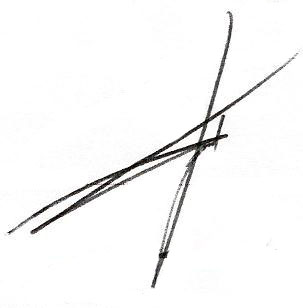 _______________________________         __________________________  DIP. RODOLFO G. WALSS AURIOLES          DIP. MAYRA LUCILA VALDÉS GLZ. H. PLENO DEL CONGRESO DEL ESTADO DE COAHUILA DE ZARAGOZAPRESENTE.-MAYRA LUCILA VALDÉS GONZÁLEZ, en mi carácter de diputada de la Sexagésima Segunda Legislatura del Honorable Congreso del Estado, conjuntamente con los integrantes del Grupo Parlamentario del Partido Acción Nacional “Carlos Alberto Páez Falcón”, con fundamento en lo establecido en los artículos 59, fracción I, 65 y 67 fracción I, de la Constitución Política del Estado de Coahuila de Zaragoza, y en ejercicio del derecho al que hacen referencia los artículos 21, fracción IV, 152, fracción I de la Ley Orgánica del Congreso del Estado, someto a la consideración del Pleno la presente Iniciativa con Proyecto de Decreto que adiciona un segundo párrafo a la fracción IV del  Artículo 9 Bis de la Ley Estatal de Educación de Coahuila de Zaragoza, al tenor de la siguiente:EXPOSICIÓN DE MOTIVOSEl 20 de mayo de 2022, tres días después de cumplir 18 años, el perpetrador, Salvador Ramos, compró de forma legal dos fusiles de tipo AR en comercios locales de venta de armas. También adquirió munición el día 18 de mayo.El 24 de mayo de 2022 Ramos tuvo una disputa con su abuela, de 66 años, respecto a sus resultados académicos. Tras esta, utilizó un arma para disparar contra ella y abandonó la vivienda. La abuela, que recibió el impacto en la cara y se encontraba herida de gravedad, consiguió no obstante contactar con la policía y ser trasladada al hospital de San Antonio,​ en el que fue ingresada en estado crítico.​ Enseguida, Ramos utilizó la camioneta familiar para dirigirse a la escuela primaria Robb, situada en el Distrito Escolar Independiente y Consolidado de Uvalde.​ Al llegar, a las 11:28 a.m.​ impactó el vehículo en una zanja cerca del edificio y, al salir de este, un agente de policía lo afrontó, pero consiguió evadirlo y acceder al colegio a través de una puerta trasera a las 11:33, según declaraciones de Chris Olivárez, director del Departamento de Seguridad Pública de Texas.​ El jefe de policía del distrito de Uvalde estimó que el tiroteo había comenzado a las 11:32.​ De acuerdo con una publicación en la cuenta de Facebook de la escuela, esta fue cerrada a las 11:43 a.m. en respuesta a disparos en el vecindario.Una vez dentro, Ramos se encerró en un aula que se encontraba conectada a otra a través de una puerta y disparó a los que se hallaban en ellas, acabando con la vida de 19 alumnos y dos profesoras. Según Olivárez, el grupo de agentes de policía que se encontraba allí no intentó entrar directamente al aula en un primer momento por encontrarse «en situación de desventaja, por lo que tomaron la decisión de romper varias ventanas de la escuela para permitir la evacuación de los que se encontraban dentro.​ Más tarde, un equipo especial de intervención táctica accedió al lugar donde se encontraba Ramos y lo abatió. Según fuentes de la policía, el intercambio entre los agentes y el perpetrador tuvo una duración de aproximadamente 30 minutos antes de que este abriese fuego contra los alumnos y profesores.​ La policía afirmó inicialmente que el sospechoso había sido detenido a las 13:00,​ pero los informes posteriores indicaron que este había sido abatido por los agentes de policía.Según el gobernador de Texas, Greg Abbott, Ramos habría realizado tres publicaciones en la red social Facebook antes de llevar a cabo el tiroteo: en el primer mensaje enviado 30 minutos antes de dirigirse a la escuela afirmó que tenía la intención de disparar a su abuela; en el segundo el autor confesaba “He disparado a mi abuela”; y en el tercero, quince minutos antes del tiroteo, el autor declaraba su intención de atacar la escuela. Más tarde, Facebook observaría que se trataba de mensajes privados y no publicaciones, y que estos no fueron descubiertos hasta después de los acontecimientos.​ Ramos también habría publicado fotos de dos fusiles tipo AR-15 en su cuenta de Instagram en los días previos a la masacre.En nuestro país ya existen estos mismos precedentes, pues el tiroteo en el Colegio Americano de Monterrey es un claro ejemplo, fue un hecho violento que ocurrió el 18 de enero de 2017 en las instalaciones del Colegio Americano del Noreste, un colegio privado al sur de Monterrey, Nuevo León, México, cuando un estudiante de secundaria de 15 años de edad disparó con un revólver calibre 22 a su profesora y a sus compañeros mientras estaban en el salón de clases. Un incidente como este no se había presentado nunca antes en el estado.​ Se sospecha que la destreza que tenía el alumno con el arma se debía a que él y su padre practicaban caza.En nuestro Estado, lamentablemente se presentó el tiroteo en el Colegio Cervantes de Torreón, fue un hecho violento que ocurrió el 10 de enero de 2020 en las instalaciones del Colegio Cervantes, un colegio privado de Torreón, Coahuila, México, cuando un estudiante de 11 años armado con dos pistolas asesinó e hirió a profesores y compañeros. El agresor vestía una playera blanca con la leyenda “Natural selection” y pantalón con tirantes negros haciendo referencia a Eric Harris, uno de los perpetradores de la Masacre de la Escuela Secundaria de Columbine.Para la mayoría de las personas, la Operación Mochila Se ha convertido en una buena alternativa para combatir el peligro dentro de las escuelas, pero a pesar de que pareciera ser la opción más viable, para algunos es mejor atacar las causas que originan estos hechos.Para quienes no es suficiente el hecho de revisar las mochilas con el fin de encontrar armas de fuego y así impedir que ingresen a las escuelas y se prevenga un accidente, una de las alternativas es que se comience a trabajar más el entorno social, así como también realizar diagnósticos de las familias de los jóvenes y realizar actividades de integración entre ambos para tener armonía y equilibrio, sobre todo en el caso de los adolescentes.En meses pasados, la Suprema Corte de Justicia de la Nación determinó que el programa Mochila Segura, mediante el cual las autoridades educativas revisan las pertenencias de estudiantes de educación básica, es inconstitucional.Y es que las y los ministros de la Primera Sala de la SCJN estimaron que dicha revisión viola los derechos fundamentales a la legalidad y seguridad jurídica de los menores, contenidos en el artículo 16 de la Constitución de la República.Esto causando un estado de indefensión para a las entidades educativas y de seguridad de nuestro país para poder actuar en modo de prevención en estos casos lamentables, tenemos que encontrar la forma de legislar y establecer mecanismos de salida en el que estos operativos puedan ser posibles, legítimos y legales.Sin embargo, los especialistas señalan que la resolución de la Suprema Corte no es absoluta ni restrictiva en forma plena, y que los operativos de seguridad sí pueden implementarse, siempre que estén sujetos a protocolos de actuación debidamente diseñados, donde participen los padres y tutores, además de los docentes, y que dichos protocolos sean expresamente aprobados por los padres y tutores de los menores. Por lo expuesto, se propone a esta honorable asamblea   la aprobación de la presente iniciativa con proyecto de:DECRETOÚNICO. Se adiciona un segundo párrafo a la Fracción IV del Artículo 9 Bis de la Ley Estatal de Educación del Estado de Coahuila de Zaragoza, para quedar como sigue:Artículo 9 Bis: …………IV….Las autoridades de seguridad pública del Estado, así como las autoridades educativas tanto públicas como privadas, podrán acordar la creación de protocolos de actuación para la prevención, atención y seguimiento de riesgos en las escuelas relacionados con la violencia y la inseguridad; los cuales deberán someterse a la consulta y aprobación de los padres de familia.  … TRANSITORIOSPRIMERO. El presente decreto entrará en vigor al día siguiente de su publicación en el Periódico Oficial del Gobierno del Estado.SEGUNDO. Se deroga todas las disposiciones que se opongan al presente decreto.Saltillo, Coahuila, a 14 de junio de 2022.ATENTAMENTE“POR UNA PATRIA ORDENADA Y GENEROSA Y UNA VIDA MEJOR Y MÁS DIGNA PARA TODOS”GRUPO PARLAMENTARIO DEL PARTIDO ACCIÓN NACIONAL “CARLOS ALBERTO PÁEZ FALCÓN”DIP. MAYRA LUCILA VALDÉS GONZÁLEZDictamen de la Comisión de Gobernación, Puntos Constitucionales y Justicia, de la Sexagésima Segunda Legislatura del Congreso del Estado Independiente, Libre y Soberano de Coahuila de Zaragoza con relación a una iniciativa con proyecto Decreto que reforma la Ley de Pensiones y Otros Beneficios Sociales para los Trabajadores de la Educación Pública del Estado de Coahuila de Zaragoza, suscrita por el Gobernador Constitucional del Estado de Coahuila de Zaragoza.R E S U L T A N D OPRIMERO.- Que en sesión celebrada por el Pleno del Congreso del Estado el día 07 de junio del presente año, se acordó turnar a esta Comisión de Gobernación, Puntos Constitucionales y Justicia, la iniciativa con proyecto Decreto que reforma la Ley de Pensiones y Otros Beneficios Sociales para los Trabajadores de la Educación Pública del Estado de Coahuila de Zaragoza, suscrita por el Gobernador Constitucional del Estado de Coahuila de Zaragoza.SEGUNDO.- Que en cumplimiento a lo anterior, en misma fecha, se turnó a esta Comisión de Gobernación, Puntos Constitucionales y Justicia, el documento a que se ha hecho referencia en el resultando primero del presente Dictamen.C O N S I D E R A N D OPRIMERO.- Que esta Comisión, con fundamento en los artículos 90, 116, 117 y demás relativos de la Ley Orgánica del Congreso del Estado Independiente, Libre y Soberano de Coahuila de Zaragoza es competente para emitir el presente Dictamen.SEGUNDO.- Que la iniciativa con proyecto Decreto que reforma la Ley de Pensiones y Otros Beneficios Sociales para los Trabajadores de la Educación Pública del Estado de Coahuila de Zaragoza, suscrita por el Gobernador Constitucional del Estado de Coahuila de Zaragoza, se basa en las siguientes consideraciones:  E X P O S I C I Ó N   D E    M O T I V O S “La Dirección de Pensiones para los Trabajadores de la Educación del Estado de Coahuila de Zaragoza, es una Institución que nace en el año de 1978, fue creada para establecer y reglamentar las pensiones y otros beneficios sociales, en favor de los trabajadores de la educación pública del Estado y para que éste cumpliera la misión Constitucional que le corresponde y que garantizara y diera protección a los trabajadores de la educación contra las contingencias económicas y sociales derivadas de la pérdida de ingresos a consecuencia de enfermedades, riesgos de trabajo, invalidez, vejez y muerte. Asimismo, junto a esta Institución el Gobierno de Coahuila, en momentos y épocas diferentes de la vida magisterial coahuilense, creó otras instituciones que respondieran con decoro a las necesidades de servicios médicos y de vivienda e incluso pólizas de seguro que coadyuvaran a la vida decorosa que merecen los trabajadores de la educación al retirarse del servicio activo como docentes. A su vez, en el momento de creación de la Dirección de Pensiones de los Trabajadores de la Educación, los trabajadores que prestaban sus servicios docentes para la entonces Escuela Superior de Agricultura (hoy Universidad Autónoma Agraria Antonio Narro) y para la Universidad de Coahuila (hoy Universidad Autónoma de Coahuila) eran trabajadores de la educación que recibían el pago de sus salarios y prestaciones por parte del Gobierno del Estado de Coahuila. Sin embargo, cuando estas entidades educativas adquirieron autonomía jurídica, personalidad y patrimonio propio, los decretos que crearon a estas instituciones establecieron los mecanismos de transición en materia de pensiones de sus trabajadores.En esos contextos sociales y económicos, muchos trabajadores continuaron aportando a la Dirección de Pensiones de los Trabajadores de la Educación y a las demás instituciones de seguridad social, en tanto otros más, se incorporaron al régimen de la ley del seguro social derivado de su relación patronal. Estas decisiones provocaron circunstancias difíciles pues, dado que los trabajadores fueron afiliándose al régimen del Instituto Mexicano del Seguro Social, se dejaron de realizar aportaciones a la Dirección de Pensiones, resultando que las aportaciones de los trabajadores que si continuaron bajo este régimen, resultaran insuficientes para financiar las pensiones de aquellos que fueron pensionándose al amparo de los beneficios sociales establecidos en la propia ley de pensiones. Al tiempo de estos acontecimientos, la progresividad de los salarios, la mutabilidad de las circunstancias económicas y la elevación en el promedio de vida frente a una escasa recuperación de aportaciones sometió a duro examen la vida y viabilidad financiera de la Dirección de Pensiones de los Trabajadores de la Educación.. Ante ello, diferentes administraciones gubernamentales, han sido sensibles a esta complejidad y han realizado ejercicios legislativos para adecuar la realidad de los trabajadores de la educación a la realidad demográfica y financiera. Las modificaciones a las aportaciones y a las prestaciones de servicios, la separación de los fondos con la responsabilidad del manejo económico a través de los comités de las cuentas institucionales, entre otros constituyeron esfuerzos reales, que han permitido que cada entidad sea responsable del patrimonio de los pensionados y futuras generaciones de pensionados. No obstante, la Dirección de Pensiones de los trabajadores de la Educación se ha enfrentado a condiciones muy complejas que imponen las relaciones sociales, jurídicas y económicas. Como se ha expuesto, el incremento en la esperanza de vida, el decremento en la tasa de natalidad, la insuficiencia de aportaciones, y la inexistencia puntual y precisa del sueldo regulador, han creado inconsistencias económicas jurídicas y sociales en los trabajadores a pensionarse. Es importante precisar que de acuerdo a información proporcionada por la Dirección de Pensiones antes citada, aproximadamente diez mil trabajadores en activo, se encuentran dentro del régimen pensionario actual (Cuentas Individuales), muchos de ellos han manifestado inquietudes durante las giras de trabajo que se han llevado a cabo con el Consejo de Cuentas Individuales, en la cual también participan funcionarios de la Dirección de Pensiones de los Trabajadores de la Educación, donde, de acuerdo a lo que informa esta, el frecuente comentario en cada reunión de trabajo es que, al momento de pensionarse, su máximo porcentaje de retiro sería con el 30% de su salario. Dicha inquietud constituye uno de los motivos para que se analice y en su caso se apruebe la reforma que se plantea.Frente a tales circunstancias, lograr asegurar el pago de las pensiones a los trabajadores de la educación que están retirados del servicio docente activo y asegurar el pago de pensiones decorosas para las generaciones futuras no es tarea fácil. Los gobiernos se encuentran sometidos a grandes dilemas para lograr estos aseguramientos sociales y proporcionar certidumbre a sus trabajadores docentes. Ante ello, mi administración, no puede ni debe permanecer ajena a la actual situación económica del país, en la que se conjugan diversos factores, como es el caso de la inflación y la desaceleración económica, así como las variaciones en el crecimiento demográfico y en la expectativa de vida de trabajadores y pensionados, que influyen en la estabilidad de las instituciones en materia de pensiones, que impactan económicamente y ponen en riesgo la continuidad en la prestación de sus servicios. En ese sentido, con la presente Iniciativa, el Gobierno del Estado realiza un renovado esfuerzo por asegurar la viabilidad financiera de la Dirección de Pensiones de los Trabajadores de la Educación, así, esta propuesta de reforma sustancialmente se centra a construir un marco jurídico de mayor certeza económica y administrativa. Algunos de las modificaciones que la presente Iniciativa de reforma propone, para una mejor interpretación de la Ley, es la incorporación del sueldo pensionable cuya definición señala que consiste en el sueldo mensual que se utilizará para el cálculo del sueldo regulador que se integra por el salario tabular, más la prima de antigüedad o quinquenio. Por otro lado, en respuesta a la inquietud de la baja expectativa de tasa de reemplazo del régimen de Cuentas Individuales, esta iniciativa propone que los trabajadores que ingresaron al servicio a partir del 1 de enero de 2001 y hasta la fecha en la que inicien su vigencia las disposiciones aquí propuestas, puedan elegir entre mantener la expectativa actual que se establecen en los artículos transitorios del presente decreto o bien, optar por un nuevo diseño en las pensiones por retiro por edad y antigüedad en el servicio así como por retiro anticipado, en donde la tasa de reemplazo puede llegar a ser hasta del 90% del salario regulador, a cambio de un incremento de cuotas y aportaciones; para ello se precisa en artículos transitorios, que contarán con un plazo de noventa días naturales para manifestarlo por escrito a la Dirección de Pensiones, a través de los mecanismos que esta implemente. Los trabajadores que ingresen a partir de la entrada en vigor del presente decreto lo harán bajo el nuevo diseño de cuotas, aportaciones, así como de la pensión por edad y antigüedad en el servicio y pensión por retiro anticipado. Para la entidad patronal de los trabajadores que optaran por el nuevo diseño de las pensiones mencionadas en el párrafo anterior, para la capitalización de las cuentas individuales que sirven para el cálculo de las rentas vitalicias por retiro por edad y antigüedad, así como, por retiro anticipado, se establece un incremento de aportaciones de un 9% a un 10%, para el financiamiento de las pensiones garantizadas por edad y antigüedad en el servicio, retiro anticipado, inhabilitación física o mental, fallecimiento, se contempla un incremento del 13% al 17%. Por su parte, para dichos trabajadores se prevé un incremento de cuotas del 6.5% al 10% que se destinará para capitalizar la cuenta individual que, como ya se mencionó, en su momento servirá para el cálculo de las rentas vitalicias. Asimismo, se establece una renovada regulación para el pago de pensión garantizada por retiro por edad y antigüedad en el servicio y para la pensión garantizada por retiro anticipado, que por un lado permite llegar a contar con una tasa de reemplazo de hasta el 90% del sueldo regulador y también se reduce la antigüedad mínima requerida para gozar de la pensión por retiro anticipado ya que en los requerimientos de edad se reduce de sesenta y tres años a sesenta años y en el tiempo de cotización se disminuye de veinticinco años a quince años. El presente decreto, establece el mecanismo de pago de todas las pensiones garantizadas que establece esta Ley. Por otra parte, en el régimen transitorio se establecen los tiempos de aplicación de estas nuevas disposiciones y como regirán según los años de servicio que tengan los trabajadores de la educación. Asimismo, se prevé que aquellos trabajadores que durante el periodo de 1995 a 2010, hubieran ingresado al programa de inglés en primaria sin contar con plaza que implicara una afiliación al Sistema de Pensiones, sus años de cotización, para efecto del cálculo de las pensiones, se computarán incluyendo los años de servicio prestados en dicho programa. Por último, es importante destacar que, con esta iniciativa, se pretende mejorar el marco legal del sistema de pensiones de los trabajadores de la educación de nuestra entidad en su beneficio y mantener su viabilidad financiera, ante la constante trasformación de las condiciones económicas que vive el país”. TERCERO.- Las Diputadas y los Diputados que integramos la Comisión de Gobernación, Puntos Constitucionales y Justicia, efectuamos el análisis y estudio correspondiente de la iniciativa de reforma presentada. Es importante señalar que se contó con la presencia del actuario Roberto Díaz Gracia del Grupo Valuaciones Actuariales del Norte, el cual, gracias a sus conocimientos en la materia, apoyó en la explicación y objetivo de la iniciativa en cuestión, dando pie a diversos comentarios y aportaciones por parte de quienes integran la Comisión y por ende, a las modificaciones que se estimaron pertinentes. Entre los cambios que se consideraron necesarios, se encuentran aquellos que pemitieron un concepto más amigable para la ciudadanía, como ejemplo el sueldo pensionable y el sueldo regulador, logrando un mayor entendimiento a lo que ambos conceptos tienen como naturaleza. A su vez, uno de los cambios más relevantes que se acordó, fue la reforma del artículo 91, añadiendo a su redacción la gratificación de fin de año que se percibe como un beneficio extra que habrán de recibir las y los trabajadores cuando decidan pensionarse por retiro por edad y antigüedad. Entre los diversos beneficios que se puntualizaron posterior a su estudio, se encuentra la reducción mínima que se requiere para gozar de la pensión por retiro anticipado; el beneficio de pensión con el que ahora contarán los trabajadores del programa inglés que no les permitía afiliarse al Sistema de Pensiones; el de la optabilidad de elegir este nuevo diseño de pensiones, o bien, decidir permanecer en el régimen previo a la reforma que se presenta, esto a elección de cada trabajador, entre muchos otros. El ejercicio legislativo que se presenta permite adecuarse a la realidad financiera y demográfica que nuestro Estado se encuentra, por ende, se presentan diversas modificaciones que abonarán a un mejor manejo económico, más viable y financiero, a través de diversos esfuerzos que concretan un patrimonio para quienes constituirán las futuras generaciones de personas pensionadas. Toda vez que esta reforma busca establecer e incrementar los beneficios sociales y las pensiones de los Trabajadores de la Educación del Estado de Coahuila de Zaragoza, se determinó que no hay duda alguna de que la garantía y protección a sus derechos laborales y sociales será un objetivo materializado. Por lo anteriormente expuesto y fundado, es que estimamos pertinente someter ante el Pleno Legislativo para su lectura, discusión y, en su caso, aprobación, el siguiente:P R O Y E C T O    D E    D E C R E T O ARTÍCULO ÚNICO. Se reforman las fracciones V y IX del artículo 3°, el cuarto párrafo de la fracción III y el penúltimo párrafo de la fracción IV del artículo 11°, las fracciones I y II del artículo 11 BIS, el primer párrafo del artículo 14, el primer párrafo del artículo 21°, el segundo párrafo del artículo 22, el artículo 51, el segundo párrafo del artículo 58°, el cuarto párrafo del artículo 61º, los artículos 67º, 70°, 71, 72 y 73º,  el tercer y el último párrafo del artículo 81, el artículo 91; se adicionan la fracción IV BIS al artículo 3°, un tercer párrafo al artículo 15°, la fracción III BIS al artículo 46, un cuarto párrafo recorriendo los ulteriores del artículo 81 del Ley de Pensiones y Otros Beneficios Sociales para los Trabajadores de la Educación Pública del Estado de Coahuila, para quedar como sigue:ARTÍCULO 3°. ... I. al IV.... IV BIS. Sueldo Pensionable, al sueldo mensual sobre el que hubiera aportado el trabajador a la Dirección de Pensiones que se utilizará para el cálculo del sueldo regulador. Este último se integrará por el salario tabular más la prima de antigüedad o quinquenio.V. Sueldo regulador, promedio del sueldo pensionable actualizado, en los términos de esta ley y sus artículos transitorios correspondientes. VI. al VIII. ... IX. Comités de Administración, aquellos encargados de la supervisión y vigilancia de cada una de las Cuentas Institucionales. X. al XVII. ... ARTÍCULO 11°. ... I. y II. …III. …a) al e) ………Sólo podrán egresar del fondo fideicomitido los recursos necesarios para el pago de los beneficios consignados en esta ley y para el pago de gastos de administración de la Dirección de Pensiones. Los gastos de administración de la Dirección de Pensiones se harán con cargo al fondo global de cada una de las Cuentas Institucionales, respectivamente. IV.... …Cada Cuenta Institucional deberá ser destinada únicamente a cubrir las pensiones y demás prestaciones y beneficios a los trabajadores afiliados y pensionados de cada una de las entidades u organismos aportantes, así como a los gastos de administración de la Dirección de Pensiones, según corresponda, sin que, por ningún motivo, puedan ser destinados los recursos que integren cada Cuenta Institucional a otros fines o propósitos distintos a los señalados por esta ley. En su caso, los gastos que se ocasionen por la administración de las Cuentas Institucionales correrán a cargo de su fondo global respectivo. …ARTÍCULO 11 BIS. ... I. 	Para el financiamiento de la pensión de retiro por edad y antigüedad en el servicio, así como para la pensión por retiro anticipado, las entidades y organismos previstos en las fracciones I y IV del artículo 2° de esta ley, aportarán el 10% del sueldo tabular, quinquenio, en su caso riesgo profesional, para los trabajadores de la Sección 38 del Sindicato Nacional de los Trabajadores de la Educación que dependen de ellas; la entidad a que se refiere la fracción II del artículo señalado aportará el 10% del sueldo base y prima de antigüedad de los trabajadores que dependen de ellas; por lo que hace la entidad a que se refiere la fracción III del citado artículo cotizará el 10% del sueldo base. Así mismo, para financiar esta pensión, los trabajadores aportarán el 10% de sus percepciones totales. Estas cuotas y aportaciones, tanto de los trabajadores como de las entidades y organismos, integran la subcuenta de aportaciones obligatorias del trabajador. II.	Para el financiamiento de las pensiones garantizadas por retiro por edad y antigüedad en el servicio, retiro anticipado, inhabilitación física o mental, fallecimiento y de las demás prestaciones que se establezcan en la ley, las entidades y organismos previstas en las fracciones I y IV del artículo 2° de esta ley, aportarán el 17% del sueldo tabular, quinquenio, y en su caso, riesgo profesional, para los trabajadores que dependen de ellas; la entidad a que se refiere la fracción II del artículo señalado, aportará el 17% del sueldo base y prima de antigüedad de los trabajadores que dependen de ella; por lo que hace la entidad a que se refiere la fracción III del citado artículo cotizará el 17% del sueldo base. Estas aportaciones integran el fondo global de las Cuentas Institucionales e incrementarán el patrimonio. III…ARTÍCULO 14. Las entidades y organismos que se mencionan en el artículo 2° de esta ley no adquirirán derecho alguno, ni individual, ni colectivo, sobre el fondo global o patrimonio de la Dirección de Pensiones. El trabajador sólo adquirirá derechos a recibir los beneficios, así como sobre su Cuenta Individual en los términos de esta ley. …ARTÍCULO 15°. ... …Los gastos de administración de la Dirección de Pensiones se tomarán de las Cuentas Institucionales una vez que sean enteradas a dichas Cuentas Institucionales, las cuotas y aportaciones referidas en este artículo de acuerdo con lo establecido en la presente Ley. ARTÍCULO 21°. La Dirección de Pensiones ejercerá, con cargo a las Cuentas Institucionales en la proporción que corresponda, los sueldos de su personal y gastos ordinarios y extraordinarios entre los que se incluye la adquisición de materiales y suministros, servicios generales, la adquisición y mantenimiento de bienes intangibles, muebles e inmuebles y la conservación o construcción de bienes intangibles, muebles e inmuebles que acuerde su Junta de Gobierno como parte de su patrimonio. Para cada cuenta institucional el monto de los gastos ordinarios y extraordinarios no deberá exceder del equivalente al máximo entre el 1.5% de la nómina integrada del personal activo afiliado y el 1.5% de la nómina de pensionados a cargo de cada cuenta institucional de la Dirección de Pensiones. Este porcentaje se destinará a los gastos de operación de la Dirección de Pensiones. …ARTÍCULO 22. ... Las referidas reservas podrán destinarse a las pensiones en curso de pago, siempre que no se afecte el pago de las cuentas individuales cuando éstas sean exigibles. La disposición de estos recursos para tales efectos generará un interés equivalente a dos puntos porcentuales por arriba de la Tasa de Interés Interbancaria de Equilibrio (TIIE) vigente durante el plazo en que se utilicen y será con cargo a las entidades patronales que hayan dispuesto de ellos. ARTÍCULO 46. ... I. a la III. ... III BIS. Pensión por fallecimiento del Trabajador o Pensionado; IV. y V. …ARTÍCULO 51. En caso de que los recursos del fondo global de la Dirección de Pensiones no bastaren para cubrir los beneficios que esta ley establece, el déficit, cualquier que sea su monto incluidos los gastos de administración, será cubierto por las entidades u organismos donde presten o prestaron sus servicios los trabajadores descritos en el artículo 2 de esta Ley, en la proporción que a cada uno corresponda, de acuerdo con la plaza que hubiere desempeñado el trabajador y que originó el beneficio de la pensión. Las aportaciones antes referidas deberán ser enteradas a la Dirección de Pensiones dentro de los cinco días siguientes a que ésta informe el costo de la nómina de los pensionados y, en su caso, de los gastos de administración, con cargo al fondo global. ARTÍCULO 58°.  …Se podrán hacer retenciones, descuentos o deducciones de las pensiones, por adeudos contraídos por quienes las perciban con las entidades y organismos referidos en el artículo 2 de esta ley, de las cantidades excedentes del 30% referido en el párrafo anterior, siempre y cuando se salvaguarde de la pensión  el equivalente al salario mínimo general vigente elevado al mes.…ARTÍCULO 61°. ………La parte del capital constitutivo que deberá depositarse en la subcuenta obligatoria de la Cuenta Individual, será equivalente al resultado de multiplicar los años de antigüedad a reconocer por la suma de porcentajes establecidos en el artículo 11 BIS, fracción I y por la percepción anual del trabajador a la fecha de afiliación a la Dirección de Pensiones. ……ARTÍCULO 67°. El monto de las rentas vitalicias provenientes de las cuentas individuales se incrementará anualmente en el mismo porcentaje en que aumente la Unidad de Medida y Actualización. ARTÍCULO 70°. Tienen derecho a recibir la pensión de retiro por edad y antigüedad en el servicio aquellos trabajadores que cuenten con al menos 30 años de servicio y 65 años de edad. ARTÍCULO 71. El monto de la pensión de retiro por edad y antigüedad en el servicio será la renta vitalicia que se calcule a la fecha de la solicitud de pensión, tomando en consideración el saldo acumulado en la subcuenta de aportaciones obligatorias a que se refiere el artículo 88, y sujeta a lo establecido en el artículo 91, de esta ley. En caso de que el trabajador hubiera cumplido con los requisitos del artículo 70 y la renta vitalicia resultante de la cuenta individual fuera inferior a la pensión garantizada que este artículo señala, la subcuenta de aportaciones obligatorias pasará a formar parte del Fondo Global de la Cuenta Institucional que corresponda. El pago de la pensión garantizada se realizará con cargo a esta última. Para efectos de comparación entre la pensión que resulte de la subcuenta de aportaciones obligatorias señalada en el primer párrafo de este artículo y la pensión garantizada por retiro por edad y antigüedad en el servicio, se procederá a elaborar el cálculo actuarial individual considerando la pensión vitalicia del trabajador y la de sus beneficiarios con todas sus prestaciones incluyendo la gratificación de fin de año, en los términos de esta ley. El monto de la pensión garantizada por retiro por edad y antigüedad en el servicio, se calculará en base al sueldo regulador. Este último se calculará como el promedio ponderado de los sueldos pensionables de los últimos 5 años de servicio, previa actualización mediante el índice Nacional de Precios al Consumidor. El sueldo regulador mensual no podrá ser mayor que el último sueldo pensionable mensual devengado por el trabajador ni mayor a 20 Unidades de Medida y Actualización. La pensión garantizada por retiro por edad y antigüedad en el servicio será el 90% del sueldo regulador descrito en este artículo. ARTÍCULO 72. Los trabajadores que tengan cuando menos 60 años de edad y al menos 15 años de cotizar al sistema pensionario previsto en esta ley, tendrán derecho a recibir la pensión por retiro anticipado. El monto de la pensión por retiro anticipado será la renta vitalicia que se calcule a la fecha de la solicitud de pensión, considerando el saldo acumulado en la subcuenta de aportaciones obligatoria a que se refiere el artículo 88, estando sujeta a lo establecido por el artículo 91 de esta ley. Cuando la renta vitalicia resultante de la cuenta individual fuera inferior a la pensión garantizada por retiro anticipado que este artículo señala, la subcuenta de aportaciones obligatorias pasará a formar parte del Fondo Global de la Cuenta Institucional que corresponda. El pago de la pensión garantizada se realizará con cargo a esta última. Para efectos de comparación entre la pensión que resulte de la subcuenta de aportaciones obligatorias señalada en el segundo párrafo de este artículo y la pensión garantizada por retiro anticipado, se procederá a elaborar el cálculo actuarial individual considerando la pensión vitalicia del trabajador y la de sus beneficiarios con todas sus prestaciones incluyendo la gratificación de fin de año, en los términos de esta ley. El monto de la pensión garantizada por retiro anticipado se calculará en base al sueldo regulador. Este último será el promedio ponderado de los sueldos pensionables de los últimos 5 años de servicio, previa actualización mediante el índice Nacional de Precios al Consumidor. El sueldo regulador mensual no podrá ser mayor que el último sueldo pensionable mensual devengado por el trabajador ni mayor a 20 Unidades de Medida y Actualización.La pensión garantizada por retiro anticipado será el resultado de la multiplicación del sueldo regulador por el factor A y por el factor B descritos en las siguientes tablas: ARTÍCULO 73°. El trabajador que sea inhabilitado física o mentalmente tendrá derecho a recibir una pensión por inhabilitación, la cual podrá derivar de una:I. Incapacidad total y permanente;II. Invalidez definitiva.El derecho al pago de la pensión comenzará a partir de la fecha en que sea declarada la incapacidad total y permanente o invalidez definitiva del trabajador y ésta sea aprobada por la Junta de Gobierno, causando baja de la entidad u organismo de su adscripción. El monto de la pensión será la renta vitalicia que se calcule a la fecha de la solicitud de pensión, tomando en consideración el saldo acumulado en la subcuenta de aportaciones obligatorias a que se refiere el artículo 88, estando sujeta a lo establecido por el artículo 91 de esta ley.Cuando la renta vitalicia resultante de la cuenta individual fuera inferior a la pensión garantizada por inhabilitación que este artículo señala, la subcuenta de aportaciones obligatorias pasará a formar parte del Fondo Global de la Cuenta Institucional que corresponda. El pago de la pensión garantizada se realizará con cargo a esta última.La pensión garantizada por inhabilitación será un porcentaje de la última percepción base de cotización de acuerdo con la siguiente tabla: Cuando el trabajador tenga un saldo acumulado en la subcuenta de aportaciones obligatorias de su Cuenta Individual que sea mayor al necesario para otorgar la pensión resultante de la aplicación de la tabla anterior, éste podrá optar por lo siguiente:I.  Retirar la suma excedente de su Cuenta Individual en una sola exhibición; oII.  Aplicar el excedente para incrementar el monto de su pensión.ARTÍCULO 81. ... …Cuando la renta vitalicia resultante de la cuenta individual fuera inferior a la pensión garantizada por fallecimiento que este artículo señala, la subcuenta de aportaciones obligatorias pasará a formar parte del Fondo Global de la Cuenta Institucional que corresponda. El pago de la pensión garantizada se realizará con cargo a esta última. La pensión garantizada por fallecimiento será un porcentaje de la última percepción base de cotización de acuerdo con la tabla descrita en el artículo 73º, misma que irá disminuyendo como se indica en la siguiente tabla:Primer Año se recibirá el 	100 %Segundo Año 	  90 %Tercer Año 	  80 %Cuarto Año 	  70 %Quinto Año 	  60 %Del sexto en adelante 	  50 %Cuando el saldo acumulado en la subcuenta de aportaciones obligatorias de la Cuenta Individual del trabajador fallecido sea mayor al necesario para otorgar la pensión a que se refiere este artículo, los familiares beneficiarios podrán optar por lo siguiente:I.	Retirar la suma excedente de su Cuenta Individual en una sola exhibición; oII. 	Aplicar el excedente para incrementar el monto de su pensión.En caso de fallecimiento de un pensionado por edad y antigüedad en el servicio, por retiro anticipado o por inhabilitación física o mental, sus beneficiarios gozarán de una pensión igual a la que percibía el titular a la fecha de su fallecimiento, la cual considerará la reducción descrita en el presente artículo. ARTÍCULO 91. El trabajador que adquiera el derecho a disfrutar una pensión de retiro por edad y antigüedad en el servicio o cualquier otra prestación señalada en esta ley, previo cumplimiento de los requisitos establecidos para estos efectos, recibirá una renta vitalicia, que es el contrato por el cual la Dirección, a cambio de recibir los recursos acumulados en la Cuenta Individual, se obliga a pagar periódicamente, de conformidad al cálculo actuarial, una pensión durante la vida del pensionado y/o para sus beneficiarios con todas sus prestaciones incluyendo la gratificación de fin de año en la forma y términos a que se refiere esta ley....T R A N S I T O R I O SPRIMERO. El presente Decreto entrará en vigor al día siguiente de su publicación en el Periódico Oficial del Gobierno del Estado. SEGUNDO. Para los efectos de las pensiones por edad y antigüedad en el servicio y pensiones por retiro anticipado, los trabajadores que ingresaron al servicio con fecha a partir del 1 de enero de 2001 y hasta la fecha de entrada en vigor del presente decreto, podrán optar por las condiciones que establece el artículo cuarto transitorio del presente decreto o bien por apegarse a lo establecido en los artículos 70º, 71 y 72 de la presente Ley. TERCERO. El trabajador que se encuentre en las condiciones del artículo transitorio anterior y desee apegarse a lo establecido en los artículos 70º, 71 y 72 de la presente Ley, deberá manifestarlo por escrito de acuerdo con los mecanismos que para tal efecto implemente la Dirección de Pensiones. Para manifestar su decisión el trabajador tendrá noventa días naturales contados a partir de la entrada en vigor del presente decreto. En caso de no manifestar su decisión dentro del plazo establecido, se entenderá que el trabajador opta por lo establecido en el artículo cuarto transitorio del presente decreto. CUARTO. Los trabajadores que no hubieran manifestado apegarse a lo establecido en los artículos 70º, 71 y 72 de esta Ley, en los términos del artículo tercero transitorio del presente decreto, se les aplicarán las siguientes modalidades: I. 	Para los efectos de la pensión por retiro por edad y antigüedad en el servicio a que se refieren los artículos 70º y 71 de la presente Ley, se regirán por lo que se señala a continuación: a. 	Tendrán derecho a recibir la pensión aquellos trabajadores cuya edad y antigüedad sumen al menos 94 años. Cuando el trabajador desempeñe simultáneamente dos o más empleos sujetos al régimen de cotización de la Dirección de Pensiones, deberá darse de baja en todos para ejercer los derechos a que se refiere el párrafo anterior. b. 	El monto de la pensión será la renta vitalicia que se calcule a la fecha de la solicitud de pensión, tomando en consideración el saldo acumulado en la subcuenta de aportaciones obligatorias a que se refiere el artículo 88, y su disposición estará sujeta a lo establecido en el artículo 91, de esta ley. En caso de que el trabajador hubiera cotizado durante 30 años o más a la Dirección de Pensiones, cumplido con los requisitos del inciso anterior y la renta vitalicia resultante de la cuenta individual fuera inferior a la pensión garantizada que este inciso señala, la subcuenta de aportaciones obligatorias pasará a formar parte del Fondo Global de la Cuenta Institucional que corresponda. El pago de la pensión garantizada por retiro por edad y antigüedad en el servicio se realizará con cargo a esta última. Para efectos de comparación entre la pensión que resulte de la subcuenta de aportaciones obligatorias señalada en el primer párrafo de este inciso y la pensión garantizada, se procederá a elaborar el cálculo actuarial individual considerando la pensión vitalicia del trabajador y la de sus beneficiarios con todas sus prestaciones incluyendo la gratificación de fin de año, en los términos de esta ley.El monto de la pensión garantizada se calculará en base al sueldo regulador. Este último se calculará como el promedio ponderado de los sueldos pensionables de los últimos 30 años de servicio, previa actualización mediante el índice Nacional de Precios al Consumidor.El sueldo regulador no podrá ser mayor que la última percepción neta devengada por el trabajador.Para determinar el monto de la pensión garantizada, se deberá efectuar el cálculo que permita establecer la equivalencia del sueldo regulador en salarios mínimos diarios, en base al salario mínimo general vigente en el Estado a la fecha de la solicitud.El sueldo regulador en los términos del párrafo anterior será ubicado dentro de los límites mínimo y máximo de la tabla contenida en este artículo; al excedente del límite inferior se le aplica el porcentaje indicado y el resultado se adiciona a la pensión base correspondiente, obteniéndose así la pensión garantizada por retiro por edad y antigüedad en el servicio.II. 	Para los efectos de la pensión por retiro anticipado a que se refiere el artículo 72 de la presente Ley, se regirán por lo que se señala a continuación: a.	Los trabajadores que tengan cuando menos 63 años de edad y al menos 25 años de cotización, tienen derecho a recibir la pensión por retiro anticipado. b.	El monto de la pensión será la renta vitalicia que se calcule a la fecha de la solicitud de pensión, considerando el saldo acumulado en la subcuenta de aportaciones obligatoria a que se refiere el artículo 88, estando sujeta a lo establecido por el artículo 91 de esta ley. La pensión a que se refiere la presente fracción es incompatible con las pensiones previstas en esta ley. El trabajador que solicite esta pensión perderá automáticamente los derechos referentes a la pensión garantizada prevista en la fracción I del presente artículo. QUINTO. Tratándose de las aportaciones para el financiamiento de la pensión por retiro por edad y antigüedad en el servicio, así como de la pensión por retiro anticipado de los trabajadores que eligieron apegarse a lo establecido en el artículo cuarto transitorio del presente decreto, referidas en la fracción I del artículo 11 BIS, serán como se señala a continuación: Las entidades y organismos previstos en las fracciones I y IV del artículo 2° de esta ley, aportarán el 9% del sueldo tabular, quinquenio, en su caso riesgo profesional, para los trabajadores de la Sección 38 del Sindicato Nacional de los Trabajadores de la Educación que dependen de ellas; la entidad a que se refiere la fracción II del artículo señalado aportará el 9% del sueldo base y prima de antigüedad de los trabajadores que dependen de ellas; por lo que hace la entidad a que se refiere la fracción III del citado artículo cotizará el 9% del sueldo base. Así mismo, los trabajadores aportarán el 6.5% de sus percepciones totales. Estas cuotas y aportaciones, tanto de los trabajadores como de las entidades y organismos, integran la subcuenta de aportaciones obligatorias del trabajador. SEXTO. Las aportaciones para el financiamiento de las pensiones garantizadas por retiro por edad y antigüedad en el servicio, retiro anticipado, inhabilitación física o mental, fallecimiento, y de las demás prestaciones que se establezcan en la ley de los trabajadores que eligieron apegarse a lo establecido en el artículo cuarto transitorio del presente decreto, referidas en la fracción II del artículo 11 BIS, serán como se señala a continuación: Las entidades y organismos previstas en las fracciones I y IV del artículo 2° de esta ley, aportarán el 13% del sueldo tabular, quinquenio, en su caso riesgo profesional, para los trabajadores que dependen de ellas; la entidad a que se refiere la fracción II del artículo señalado, aportará el 13% del sueldo base y prima de antigüedad de los trabajadores que dependen de ella; por lo que hace la entidad a que se refiere la fracción III del citado artículo, cotizará el 13% del sueldo base. Estas aportaciones integran el fondo global de las Cuentas Institucionales e incrementarán el patrimonio. SÉPTIMO. Las aportaciones para el financiamiento de la pensión por retiro por edad y antigüedad en el servicio, así como de la pensión por retiro anticipado, de los trabajadores que manifestaron apegarse a lo establecido en los artículos 70º, 71 y 72 de la presente Ley, referidas en la fracción I del artículo 11 BIS, serán como se señala a continuación: Durante el año 2022, las entidades y organismos previstos en las fracciones I y IV del artículo 2° de esta ley, aportarán el 9% del sueldo tabular, quinquenio, y en su caso riesgo profesional, para los trabajadores de la Sección 38 del Sindicato Nacional de los Trabajadores de la Educación que dependen de ellas; la entidad a que se refiere la fracción II del artículo señalado aportará el 9% del sueldo base y prima de antigüedad de los trabajadores que dependen de ella; por lo que hace la entidad a que se refiere la fracción III del citado artículo cotizará el 9% del sueldo base. A partir del año 2023, las aportaciones serán como lo establece el primer párrafo de la fracción I del artículo 11 BIS de esta Ley. Así mismo, los trabajadores aportarán un porcentaje de sus percepciones totales como se indica a continuación: A partir del año 2029, las aportaciones de los trabajadores serán como lo establece el segundo párrafo de la fracción I del artículo 11 BIS de esta Ley. OCTAVO. Tratándose de las aportaciones para el financiamiento de las pensiones garantizadas por retiro por edad y antigüedad en el servicio, retiro anticipado, inhabilitación física o mental, fallecimiento, y de las demás prestaciones que se establezcan en la ley, de los trabajadores que manifiesten apegarse a lo establecido en los artículos 70º, 71 y 72 de la presente Ley, referidas en la fracción II del artículo 11 BIS, serán como se señala a continuación: Las entidades y organismos previstas en las fracciones I y IV del artículo 2° de esta ley, aportarán sobre el sueldo tabular, quinquenio, en su caso riesgo profesional, para los trabajadores que dependen de ellas; la entidad a que se refiere la fracción II del artículo señalado, aportará sobre el sueldo base y prima de antigüedad de los trabajadores que dependen de ella; por lo que hace la entidad a que se refiere la fracción III del citado artículo cotizará sobre el sueldo base. El porcentaje de aportación se describe en la siguiente tabla: A partir del año 2026, las aportaciones serán como lo establece la fracción II del artículo 11 BIS de esta Ley. NOVENO. A aquellos trabajadores que durante el periodo de 1995 a 2010 hubieran ingresado al programa de inglés en primaria sin contar con plaza que implicara una afiliación al Sistema de Pensiones establecido en la presente Ley, sus años de cotización, para efecto del cálculo de las pensiones que establece el presente ordenamiento, se computarán incluyendo los años de servicio prestados en dicho programa. El reconocimiento de los años de cotización a que se refiere el párrafo anterior, estará sujeto a que los mismos queden debidamente acreditados de acuerdo con los mecanismos y en los plazos que para tal efecto determine la Dirección de Pensiones. DÉCIMO. Se deroga lo establecido en el artículo sexto transitorio del decreto 1176 publicado en el periódico oficial número 103, de fecha 26 de diciembre de 2017. Así lo acuerdan las Diputadas y los Diputados integrantes de la Comisión de Gobernación, Puntos Constitucionales y Justicia de la Sexagésima Segunda Legislatura del Congreso del Estado Independiente, Libre y Soberano de Coahuila de Zaragoza, Dip. Ricardo López Campos (Coordinador), Dip. Luz Elena Guadalupe Morales Núñez (Secretaria), Dip. Olivia Martínez Leyva, Dip. María Guadalupe Oyervides Valdez, Dip. María Bárbara Cepeda Boehringer, Dip. Rodolfo Gerardo Walss Aurioles, Dip. Yolanda Elizondo Maltos, Dip. Claudia Elvira Rodríguez Márquez y Dip. Lizbeth Ogazón Nava. En la Ciudad de Saltillo, Coahuila de Zaragoza, a 08 de junio de 2022.COMISIÓN DE GOBERNACIÓN, PUNTOS CONSTITUCIONALES Y JUSTICIADICTAMEN DE LA COMISIÓN DE ASUNTOS MUNICIPALES Y ZONAS METROPOLITANAS DE LA SEXAGÉSIMA SEGUNDA LEGISLATURA DEL CONGRESO DEL ESTADO INDEPENDIENTE, LIBRE Y SOBERANO DE COAHUILA DE ZARAGOZA, RELATIVO A LA PROPOSICIÓN CON PUNTO DE ACUERDO QUE PRESENTA EL DIPUTADO RAÚL ONOFRE CONTRERAS, CONJUNTAMENTE CON LAS DIPUTADAS Y DIPUTADOS INTEGRANTES DEL GRUPO PARLAMENTARIO “MIGUEL RAMOS ARIZPE” DEL PARTIDO REVOLUCIONARIO INSTITUCIONAL, CON EL OBJETO DE “EXHORTAR RESPETUOSAMENTE A LOS 38 AYUNTAMIENTOS DEL ESTADO A FIN DE QUE, A TRAVÉS DE SUS DIRECCIONES DE DESARROLLO ECONÓMICO Y TURISMO, Y EN COLABORACIÓN CON EL SECTOR PRODUCTIVO, EMPRESARIAL E INICIATIVA PRIVADA, IMPLEMENTEN ACCIONES PARA IMPULSAR EL DESARROLLO ECONÓMICO LOCAL, CON BASE EN SU VOCACIÓN Y POTENCIALES”.R E S U L T A N D OPRIMERO.-  Que en la Décima Segunda Sesión del Primer Periodo de la Diputación Ordinario, correspondiente al Segundo Año de Ejercicio Constitucional de la Sexagésima Segunda Legislatura, celebrada en fecha 17 de mayo de 2022, se acordó turnar a la Comisión de Asuntos Municipales y Zonas Metropolitanas, la proposición con punto de acuerdo que presenta el diputado Raúl Onofre Contreras, conjuntamente con las diputadas y diputados integrantes del Grupo Parlamentario “Miguel Ramos Arizpe” del Partido Revolucionario Institucional, con el objeto “exhortar respetuosamente a los 38 ayuntamientos del estado a fin de que, a través de sus direcciones desarrollo económico y turismo y en colaboración con el sector productivo, empresarial e iniciativa privada, implementen acciones para impulsar el desarrollo económico local, con base en su vocación y potenciales.”SEGUNDO.- Que por acuerdo del Presidente de la Mesa Directiva, la Oficialía Mayor de este H. Congreso del Estado turnó a la Comisión de Asuntos Municipales y Zonas Metropolitanas, la Proposición con Punto de Acuerdo a que se ha hecho referencia, para efectos de estudio y posterior dictamen, yC O N S I D E R A N D OPRIMERO.- Que la Comisión de Asuntos Municipales y Zonas Metropolitanas es competente para emitir el presente dictamen, con fundamento en los artículos 102, 116 y 117 y demás relativos de la Ley Orgánica del Congreso del Estado Independiente, Libre y Soberano de Coahuila de Zaragoza. SEGUNDO.- Que la Proposición con punto de acuerdo planteada por el diputado Raúl Onofre Contreras, conjuntamente con las diputadas y diputados miembros del grupo parlamentario “Miguel Ramos Arizpe” del Partido Revolucionario Institucional, se basa en las siguientes:CONSIDERACIONESNos encontramos en un punto crucial que determinará el devenir de las y los mexicanos.Tras la caída observada en la actividad económica durante el 2020 a causa de la pandemia del Covid-19, ha sido un escenario complicado el revertir los aumentos en el desempleo y la vulnerabilidad laboral en todo el país.De acuerdo con cifras de la ENOE (Encuesta Nacional de Ocupación y Empleo) del INEGI, correspondientes al cuarto trimestre de 2021, la población desocupada fue de 2.2 millones de personas y la Tasa de Desocupación correspondiente fue de 3.7% de la población económicamente activa (PEA). La cifra se extiende a 13.7 millones si se contemplan los subocupados (6 millones) y los no económicamente activos con disponibilidad de trabajar (7.5 millones).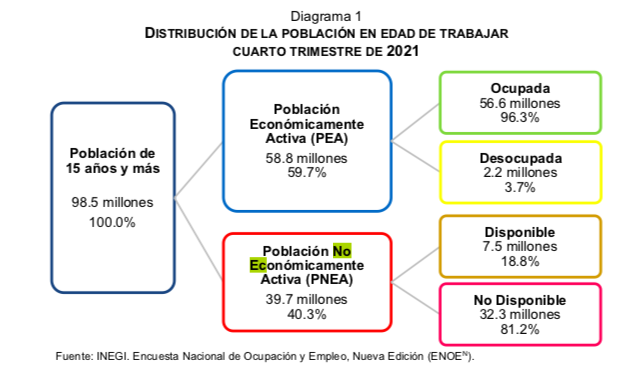 Afortunadamente en Coahuila, el gobernador Miguel Ángel Riquelme Solís emprendió acciones inmediatas e integrales para promover la recuperación de los empleos, logrando hasta la fecha mantener una tendencia al alza desde julio de 2020 hasta febrero de 2022, con un total de 70 mil 181 nuevas fuentes laborales directas, lo que nos posiciona entre las ocho entidades del país con mayor tasa de recuperación de su mercado laboral. En efecto, según el Semáforo económico elaborado por la organización “México, Cómo vamos”, durante el primer trimestre de 2022 Coahuila alcanzó el 100% de la meta de generación de empleo formal en el estado, con 24,707, superando por mucho la meta original (7,300). En esta responsabilidad, existen muchas acciones que pueden implementarse desde los municipios para alcanzar mejores niveles de recuperación económica. Cada una de las regiones de nuestro estado cuenta con características particulares y una vocación económica propia que, si se potencializa e impulsa, favorecerán el desarrollo económico de cada uno de ellos.Por ejemplo en materia de oferta turística, Coahuila tiene un amplio catálogo de escenarios culturales, naturales, históricos, paleontológicos y vitivinícolas. Además contamos con 7 Pueblos Mágicos y una gran riqueza gastronómica que, en conjunto, se constituyen como un punto de atracción.En la economía de Coahuila, el sector industrial tiene un peso mayor que el promedio de todos los estados, con una participación de 47.2%. El estado cuenta con el cluster automotriz más grande de México y ocupa el primer lugar en el ámbito nacional en producción de automóviles. Es líder mundial en producción de plata refinada y tiene la productora de acero más grande del país; es el principal productor de carbón mineral y ocupa el primer lugar nacional en una variedad de productos agropecuarios, como lo demuestran muchos indicadores: es el principal productor de leche caprina y de melón; es el segundo productor de leche de bovino, manzana, sorgo forrajero en verde y nuez; y es tercer lugar en producción de algodón hueso. De acuerdo con los estudios más recientes realizados por el Instituto Mexicano para la Competitividad (IMCO), Coahuila ocupa el cuarto lugar en competitividad global entre las entidades federativas, siendo una de las pocas que creció a pesar de la pandemia del Covid-19.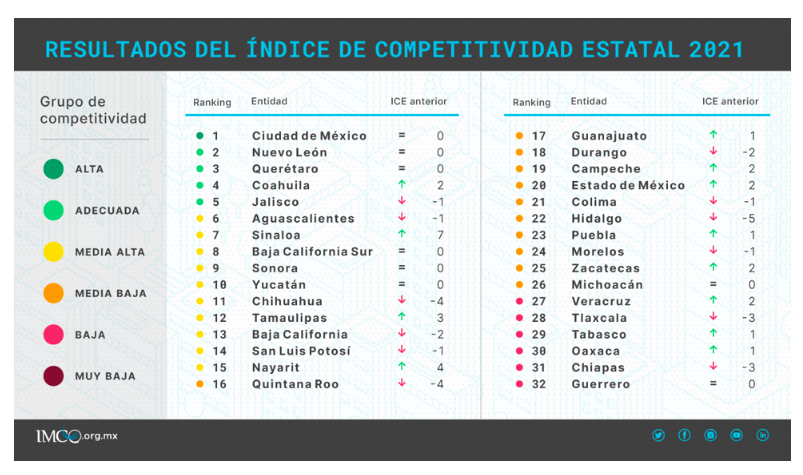 Asimismo, de acuerdo con los indicadores generados por el Observatorio de la Laguna, nuestro estado ha mantenido un crecimiento económico por encima del Producto Interno Bruto (PIB) nacional, siendo las actividades secundarias las que mayor incremento tuvieron en 2021.El desarrollo económico solo es posible a partir de detonar un aumento sostenido de la inversión que permita la generación de empleo, así́ como el incremento de los ingresos de los trabajadores. Ante ello, resulta importante que los municipios, como gobierno de más proximidad con la ciudadanía, realicen un proceso para identificar a los actores locales relevantes para la recuperación económica –como puede ser la iniciativa privada, academia, sociedad civil organizada y población en general.Provocar un acercamiento entre los ayuntamientos con el sector productivo permitirá vincular vocaciones y capacidades de las regiones y municipios del estado, generando espacios de consensos y acuerdos que contribuyan a detonar y reforzar la reactivación económica, y mantener en alto la generación de empleos, priorizando sus capacidades técnicas, conocimientos del territorio y proximidad.TERCERO.- Que el objeto de la proposición con punto de acuerdo planteada por el diputado Raúl Onofre Contreras, conjuntamente con las diputadas y diputados miembros del grupo parlamentario “Miguel Ramos Arizpe”, del Partido Revolucionario Institucional, consiste en: ÚNICO.- Se exhorta respetuosamente a los 38 ayuntamientos del estado a fin de que, a través de sus direcciones de desarrollo económico y turismo, y en colaboración con el sector productivo, empresarial e iniciativa privada, implementen acciones para impulsar el desarrollo económico local, con base en su vocación y potenciales.Los integrantes de la Comisión de Asuntos Municipales y Zonas Metropolitanas, analizamos cuidadosamente los considerandos y revisando el sentido de la propuesta, encontrando lo siguiente:La pandemia del COVID-19, ha sido un asunto de salud pública con alcances globales muy significativos en todos los ámbitos y sectores, ya que trajo consigo una nueva normalidad a la que poco a poco nos fuimos a adaptando, pero además de ello economía se paralizó drásticamente con las medidas de suspensión de las actividades impuestas para contener la propagación del virus, ocasionando una drástica contacción de la economía mundial.En efecto, de acuerdo con el informe Perspectivas Económicas Mundiales, elaborado por el Banco Mundial en la edición de junio de 2020, se preveía la peor recesiónd desde la Segunda Guerra Mundial. Lo anterior se refrenda con el último informe emitido por este organismo internacional, correspondiente al periodo de junio de 2022, que señala como agravante de los daños provocados por la pandemia de COVID-19, la invasión rusa a Ucrania que ha exacerbado la desaceleración de la economía mundial, lo que podría convertirse en un período prolongado de escaso crecimiento y elevada inflación.En el caso de México, la actividad económica en el país se desaceleró significativamente como resultado de la decisión de suspender todas aquellas actividades consideradas como no esenciales (“Jornada nacional de sana distancia”). Esta decisión inevitablemente afectó a varios sectores manufactureros y de servicios que debieron cerrar temporalmente para garantizar el distanciamiento social. Ante ello, fue necesario que los gobiernos locales implementaran estrategias que equilibraran las medidas de control sanitario junto con un proceso de reactivación económica que permitiera garantizar la subsistencia a la población. Sin embargo, la reapertura de estos sectores fue, en un inicio, relativamente limitada, derivada del hecho de que fue necesario hacer ajustes y preparativos logísticos para garantizar condiciones de sanidad apropiadas en los centros de trabajo. Estos efectos han sido prolongados para nuestro país. El Banco de México recortó nuevamente su proyección de crecimiento para la economía mexicana y ahora estima para 2022 un avance de 2.2 por ciento en su escenario central, desde 2.4 por ciento previsto hace tres meses, en un entorno de mayores riesgos al alza para la inflación.Para hacer frente de forma inmediata, en Coahuila el gobierno estatal implementó el programa “Impulso económico empresarial Coahuila”, el cual constaba en un crédito para las micro y medianas empresas, así como el “Pacto Coahuila 2021, reactivación económica y estabilidad laboral”. Las anteriores medidas, sin duda, resultaron acertadas a fin de proveer una estabilidad económica y social a la población.Actualmente Coahuila posee la décima economía más importante del país, la cual representa alrededor del 3.3 % del PIB nacional. Existe un auge en el comercio internacional, así como un robustecimiento de la inversión extranjera productiva en la entidad. De igual forma, se ha consolidado una derrama económica importante derivada del turismo. Ante este escenario, son de suma importancia las medidas y acciones implementadas en la primer esfera de gobierno, como lo son los municipios. Si bien la vocación económica de la entidad se ha definido en gran medida por las actividades industriales, siendo las industrias manufactureras el sector de actividades que más aporta al PIB estatal, destacando la producción de maquinaria y equipo, es preciso considerar que cada una de las regiones del estado ofrece fortalezas diferentes:  en algunas regiones la agricultura y la ganadería, en otras la minería, el comercio y el turismo, son actividades con un peso relativamente grande en la producción y el empleo.El gobierno del estado ha contribuido a fortalecer esta vocación y potenciales, a través de la plataforma InvestCoahuila, un sitio web lanzado desde noviembre de 2020, con el que se busca posicionar a la entidad como un buen lugar para la inversión extranjera directa, concentrando información estadística acerca de las distintas regiones de Coahuila y su economía en general.Ante ello, las políticas y medidas para identificar y, en su caso, redirigir las acciones productivas para el aprovechamiento del potencial de estas actividades, puede maximizar las perspectivas de dichas regiones en cuanto a oportunidades para generar ingresos y fuentes de trabajo adicionales y contribuir a la estabilidad de la economía local.Quienes integramos esta Comisión coincidimos en que identificar y afianzar la vocación y fortalezas productivas de cada uno de los municipios y regiones, es uno de los componentes principales para alcanzar y mantener la plena recuperación en todos los sectores. Por lo anteriormente expuesto y con fundamento en los artículos 102, 116 y 117 y demás relativos de la Ley Orgánica del Congreso del Estado Independiente, Libre y Soberano de Coahuila de Zaragoza, esta Comisión es competente para emitir el presente:DICTÁMEN CON PUNTO DE ACUERDOÚNICO.- Se exhorta respetuosamente a los 38 ayuntamientos del estado a fin de que, a través de sus direcciones de desarrollo económico y turismo, y en colaboración con el sector productivo, empresarial e iniciativa privada, implementen acciones para impulsar el desarrollo económico local, con base en su vocación y potenciales.Así lo acuerdan los Diputados integrantes de la Comisión de Asuntos Municipales y Zonas Metropolitanas de la Sexagésima Segunda Legislatura del Congreso del Estado, Independiente, Libre y Soberano de Coahuila de Zaragoza, Dip. Raúl Onofre Contreras (Coordinador) Dip. María Eugenia Guadalupe Calderón Amezcua (Secretaria) Dip. Edna Ileana Dávalos Elizondo; Dip. Yolanda Elizondo Maltos; Dip. Rodolfo Gerardo Walss Aurioles, en la ciudad de Saltillo, Coahuila de Zaragoza, a 30 de mayo de 2022.COMISIÓN DE ASUNTOS MUNICIPALES Y ZONAS METROPOLITANASProposición con punto de acuerdo que presenta la Diputada Laura Francisca Aguilar Tabares, conjuntamente con las Diputadas y el Diputado integrantes del grupo parlamentario movimiento de regeneración nacional del partido morena, para que se envíe un atento exhorto al Ayuntamiento de Torreón, a fin de que desarrolle una política social y de seguridad integral en la colonia Fraccionamiento Latinoamericano.H. PLENO DEL CONGRESO DEL ESTADODE COAHUILA DE ZARAGOZAPRESENTE. -La suscrita, Laura Francisca Aguilar Tabares, conjuntamente con las demás Diputadas y el Diputado integrantes del Grupo Parlamentario movimiento de regeneración nacional, del Partido morena, con fundamento en lo dispuesto por los artículos 21 fracción VI, 179, 180, 181, 182 y demás relativos de la Ley Orgánica del Congreso del Estado Independiente, Libre y Soberano de Coahuila de Zaragoza, nos permitimos presentar ante este H. Pleno del Congreso del Estado, la presente Proposición con Punto de Acuerdo, solicitando que la misma sea considerada de urgente y obvia resolución con base en la siguiente:EXPOSICIÓN DE MOTIVOSUna de las bases sobre las que se sustentan los éxitos de la Cuarta Transformación es la cultura de la paz integral, por medio de la cual se busca tener comunidades más seguras, con condiciones propicias para el desarrollo humano y donde se pueda cumplir la máxima de un pueblo feliz.Quise empezar de esta manera, hablando de forma general, debido a que la proposición traída al pleno el día de hoy, sí corresponde a una situación específica sobre una zona en particular: las condiciones del Fraccionamiento Latinoamericano en la ciudad de Torreón.El Fraccionamiento Latinoamericano se encuentra ubicado al oriente de la ciudad, detrás de la XI Región Militar, y, desde hace ya varios años, se ha convertido en un punto poco seguro para desarrollar las actividades integrales necesarias para un ser humano, como el esparcimiento, ejercicio, convivencia comunitaria, entre otras.Durante los recorridos territoriales que realizamos, hemos podido conversar con vecinas y vecinos, quienes han expresado su preocupación por las condiciones en que se encuentra el sector. Puntualmente, por los siguientes motivos:Incumplimiento, desde anteriores administraciones, de la construcción de una plaza pública en la calle Honduras.En dicho predio, los espacios están siendo utilizados como guaridas que encubren la inhalación de sustancias tóxicas por parte de jóvenes de edades tempranas.La zona mencionada también representa un foco de potencial infección, debido a que se utiliza como basurero, lo cual significa un riesgo por la presencia de residuos orgánicos y sólidos.Falta de atención de la administración municipal para atraer a la juventud y alejarla de las conductas anti sociales.Este descontento no proviene de una necesidad de mayor estética en la colonia, sino de un descuido generacional que no está siendo atendido, ya que las y los jóvenes se encuentran rodeados de aristas sociales complicadas, situación que desencadena un tipo de actitudes poco benéficas para su porvenir. Las inquietudes aquí señaladas tienen una solución que puede ser bastante amplia, pero integral y encaminada hacia una cultura de la paz: implementar en la colonia Fraccionamiento Latinoamericano una política de seguridad inclusiva e incluyente, cuyo objetivo sea ofrecer oportunidades a la juventud para desarrollarse de manera integral.Pedimos, específicamente, que se concrete la plaza pública prometida en la calle Honduras, de la misma colonia, pues, aunque no fue un compromiso de la presente administración, a la ciudadanía no se le pueden dar explicaciones en función de colores partidistas.Solicitamos, de la misma forma, que, a través de la Dirección General de Servicios Públicos, en coordinación con la Dirección General de Medio Ambiente, se acuda al predio mencionado, ubicado entre la calle Honduras y la Colonia Santa María, para realizar una inspección y posterior limpieza, pues es un foco rojo de posibles infecciones, dada la presencia de residuos sólidos y orgánicos.Dado que queremos trabajar de forma integral, sería necesaria la presencia de la Dirección de Seguridad Pública, junto a la Dirección de Salud Pública, pues hay personas construyendo cabañas entre los matorrales, lugares que utilizan para consumir sustancias tóxicas, situación que provoca inseguridad entre las y los vecinos.Por último, la participación del Instituto Municipal del Deporte es clave para este proyecto integral, pues el olvido y el abandono de la colonia requiere de brindar oportunidades de esparcimiento y ejercicio a la ciudadanía, sobre todo al sector más joven. Lo aquí solicitado requiere de diversas dependencias por la naturaleza de la situación, ya que no se trata únicamente de resolver la problemática de la inseguridad con mayor presencia policiaca, sino fomentando una cultura de la paz desde todos los ámbitos.Hemos expresado tan sólo algunas de las molestias, inquietudes y peticiones de las y los vecinos de la colonia Fraccionamiento Latinoamericano, pero muchos aspectos más pueden ser extraídos si aplicamos la maravillosa frase del presidente Andrés Manuel López Obrador: más territorio y menos escritorio.Dado lo anteriormente expuesto y fundado, se solicita a este Honorable Pleno que tramite como de urgente y obvia resolución el siguiente:PUNTO DE ACUERDOÚNICO.- Que se envíe un atento exhorto al Ayuntamiento de Torreón para que atienda de manera integral la problemática social y de seguridad en la colonia Fraccionamiento Latinoamericano, en la calle Honduras, con la construcción de la plaza pública prometida; limpieza del predio y evaluación terrenal, por parte de la Dirección General de Servicios Públicos, en coordinación con la Dirección General de Medio Ambiente; atención al problema de consumo de sustancias tóxicas, a través de la Dirección de Seguridad Pública, en coordinación con su par de Salud; y la presencia del Instituto Municipal del Deporte para implementar actividades de esparcimiento en la zona.	A T E N T A ME N T ESaltillo, Coahuila de Zaragoza, 14 de junio de 2022Dip. Laura Francisca Aguilar Tabares´En conjunto con el Diputado y las Diputadasintegrantes del Grupo Parlamentario de morena:Dip. Francisco Javier Cortez GómezDip. Teresa de Jesús Meraz GarcíaDip. Lizbeth Ogazón NavaH. PLENO DEL CONGRESO DEL ESTADOP R E S E N T E.-La suscrita Diputada Yolanda Elizondo Maltos, de la Fracción Parlamentaria “Evaristo Pérez Arreola” del Partido Unidad Democrática de Coahuila, con fundamento en lo dispuesto por los artículos 21 fracción VI, 179, 180, 181, 182 y demás relativos de la Ley Orgánica del Congreso del Estado Independiente, Libre y Soberano de Coahuila de Zaragoza, me permito someter a la consideración del H. Pleno, la presente Proposición con Punto de Acuerdo por el que se exhorta de nueva cuenta a la Secretaría del Trabajo y Previsión Social del Gobierno Federal y a la Secretaría del Trabajo del Gobierno del Estado para que sumen esfuerzos y lleven a cabo las acciones pertinentes, en el ámbito de sus respectivas competencias y atribuciones, para inspeccionar y vigilar a las empresas mineras y aplicar las sanciones, de ser el caso, por falta de medidas de seguridad para proteger y salvaguardar las vidas de los mineros y así evitar la repetición de desastres dentro de las minas de carbón en la Región Carbonífera en Coahuila, solicitando sea considerada de urgente y obvia resolución con base en la siguiente:EXPOSICIÓN DE MOTIVOSEn este mes de junio, se cumple un año de la tragedia ocurrida en la mina de carbón denominada “MICARAN, S.A. de C.V.”, ubicada en el Mineral de Rancherías, Municipio de Múzquiz, en la que perdieron la vida siete mineros.Esta desgracia, ocurrió un viernes 4 de junio de 2021, aproximadamente a las 12:50 horas, cuando fuertes lluvias humedecieron la parte del tajo cercano a la mina, inundando tres de cinco túneles, colapsando y dejando atrapados a siete mineros: Damián Ernesto Robles Arias de 27 años, del Ejido la Cuchilla;Mauricio Cortés de 24 años, del Ejido Rancherías;Humberto Rodríguez Ríos de 40 años, del Ejido La Mota;Gonzalo Cruz Marín de 53 años, del Ejido La Mota;Pedro Ramírez, del Ejido la Mota;Leopoldo Méndez Sánchez de 24 años, del Ejido Rancherías; yJuan Carlos Moreno Cervantes del Ejido Rancherías.Estos mineros, salieron de sus casas ese fatídico día, sin saber que sus familias jamás los iban a volver a ver con vida. La empresa MICARAN, se encuentra actualmente en operaciones. Sin embargo, por cada mina que cierran temporalmente, aparecen nuevos tajos o pocitos que se encuentran en funciones fuera de las leyes y normas que rigen a la industria minera.El desastre ocurrido en el Mineral de Rancherías, Múzquiz y todos los accidentes mineros suscitados en la Región Carbonífera, pudieron prevenirse, si las autoridades y patrones hicieran sólo lo que les corresponde, ni más, ni menos, y es que el trabajo que se desarrolla al interior de una mina, es considerado uno de los más peligrosos y en México contamos con leyes y normas que protegen a los mineros. Leyes y normas que no se respetan, de lo contrario, no habría estos accidentes que se repiten constantemente. Cabe mencionar, que más de 3 mil mineros han perecido en estos fatales accidentes.Elvira Martínez Espinoza, Esmeralda Saldaña Saldaña, Rodrigo Olvera Briseño, Jorge Omar Navarro Ballesteros y Cristina Auerbach en el libro titulado: “El Carbón Rojo de Coahuila: Aquí acaba el silencio.” Recabaron y plasmaron la siguiente información y que es importante citar:“A pesar de las más de 3 mil personas muertas en las minas, no se ha castigado a ninguna de las empresas en las que, por no invertir en seguridad, mueren sus trabajadores; ni por contratar niños y jóvenes para la extracción de carbón. Esto se debe a que históricamente se construyó un discurso, cínico y perverso, de culpar al carbón, al agua, al gas, a los techos que se caen, al cable que se rompe, etcétera. Incluso a los mismos muertos, por estar paleando carbón a la banda transportadora, aunque no digan que está prohibido que la banda esté en funcionamiento mientras se hacen labores de limpieza. O, por ejemplo, al trabajador que murió al tropezar y caer del tiple, pero no dicen que trabajaba sin arnés de seguridad. O al trabajador que murió al caer del carro al salir de la mina, pero no dicen que está prohibido que los trabajadores utilicen los carros de carbón para transportarse.”No podemos esperar que otro accidente suceda, no podemos levantar la voz sólo cuando estas tragedias ocurren; es por ello, que esta LXII Legislatura del Congreso del Estado de Coahuila, estamos obligados a solicitar de forma permanente a las empresas mineras y a las autoridades correspondientes que cumplan con el marco jurídico que rige la función minera, para que no se repitan tragedias como la del Mineral Rancherías y Pasta de Conchos, en donde las condiciones de seguridad y mantenimiento, son las causas comunes de estos infortunios.Por lo expuesto, se presenta ante esta Soberanía el siguiente:PUNTO DE ACUERDOÚNICO.- Se exhorta de nueva cuenta a la Secretaría del Trabajo y Previsión Social del Gobierno Federal y a la Secretaría del Trabajo del Gobierno del Estado para que sumen esfuerzos y lleven a cabo las acciones pertinentes, en el ámbito de sus respectivas competencias y atribuciones, para inspeccionar y vigilar a las empresas mineras y aplicar las sanciones, de ser el caso, por falta de medidas de seguridad para proteger y salvaguardar las vidas de los mineros y así evitar la repetición de desastres dentro de las minas de carbón en la Región Carbonífera en CoahuilaA T E N T A M E N T ESaltillo, Coahuila de Zaragoza, a 14 de junio de 2021.DIP. YOLANDA ELIZONDO MALTOSFRACCIÓN PARLAMENTARIA “EVARISTO PÉREZ ARREOLA”, DEL PARTIDO UNIDAD DEMOCRÁTICA DE COAHUILAPROPOSICIÓN CON PUNTO DE ACUERDO QUE PRESENTA LA DIPUTADA CLAUDIA ELVIRA RODRIGUEZ MARQUEZ DE LA FRACCION PARLAMENTARIA “MARIO MOLINA PASQUEL” DEL PARTIDO VERDE ECOLOGISTA DE MÉXICO, CON EL OBJETO DE EXHORTAR DE MANERA RESPETUOSA  A LA SECRETARÍA DE SALUD FEDERAL Y ESTATAL PARA QUE, EN COORDINACIÓN CON LA SECRETARÍA DE EDUCACIÓN DEL ESTADO, PONGAN EN MARCHA O INTENSIFIQUEN EL PROGRAMA NACIONAL DE PREVENCIÓN DEL SUICIDIO, PARA QUE SEA A TRAVÉS DE LAS INSTITUCIONES ACADÉMICAS, EL PRIMER NIVEL DE ATENCIÓN DE NUESTROS NIÑOS Y ADOLESCENTES, TRAS EL RETORNO DE TIEMPO COMPLETO A LAS ESCUELAS EN EL PRÓXIMO CICLO ESCOLAR 2022-2023H. PLENO DEL CONGRESO DEL ESTADODE COAHUILA DE ZARAGOZAP R E S E N T E.-La suscrita Diputada Claudia Elvira Rodríguez Márquez de la Fracción Parlamentaría “Mario Molina Pasquel” del Partido Verde Ecologista de México, con fundamento en lo dispuesto por los artículos 21 fracción VI, 179, 180, 181, 182 y demás relativos de la Ley Orgánica del Congreso del Estado Independiente, Libre y Soberano de Coahuila de Zaragoza, así como los artículos 16 fracción IV, 47 fracción IV, V y VI del Reglamento Interior de Prácticas Parlamentarias del Congreso del Estado Independiente, Libre y Soberano de Coahuila de Zaragoza, me permito presentar a esta Soberanía, la presente Proposición con Punto de Acuerdo solicitando sea considerada de urgente y obvia resolución, con base a las siguientes:C O N S I D E R A C I O N E SEl suicidio en niñez y adolescencia es una problemática que debe visibilizarse con el objetivo de ser prevenida.La Encuesta Nacional de Salud reveló que, durante 2020, mil 150 niñas, niños o adolescentes en México decidieron suicidarse, es decir, un promedio de tres casos por día, casi el triple que los registrados por COVID-19, que ascendieron a 392 casos durante el mismo periodo.Diagnosticar una depresión no es sencillo, en ocasiones las personas adultas hemos normalizado el estrés, las fobias, la ansiedad, el distanciamiento social y eso nos da la pauta para decir "no pasa nada", ya que no existen pruebas de laboratorio o radiografías que lo demuestren. No obstante, existe, por es necesario que sea diagnosticada por una persona profesional de la salud mental y tratada tiempo a fin de evitar que se desencadenen enfermedades mentales severas, pensamientos suicidas o la consumación de dichos pensamientos.En Coahuila, aunque modernamente, esta tendencia también ha crecido. Actualmente, el estado ocupa el quinto lugar entre los estados con mas alta incidencia en intentos de suicidio adolescente.El anuario sobre estadísticas anuales del INEGI señala que en 2010 en el estado se registraron cinco suicidios de niños y niñas de entre 5 y 14 años. Desde entonces, los picos más altos se encuentran en 2011, con seis incidencias; 2015 también con seis; 2017 con 7 casos; y 2018 con seis.Hasta aquí se puede observar un patrón. Sin embargo, como lo fue en muchas áreas, el año de la pandemia se presentó como una temporada irregular.De enero de 2020 a febrero de 2021, la fiscalía general del Estado reportó 24 suicidios en personas de entre 11 y 17 años. Surge obviamente la duda de si la pandemia, el encierro en las casas, las condiciones de vida de cada quién jugaron un papel determinante en esta situación.Y es que influyen aspectos como la violencia familiar, el abuso sexual, la omisión de cuidados y el bullying. Cada uno de estos problemas, a la vez, no suelen ser hablados con normalidad y se identifican como una constante en los suicidios de menores de edad en el país.Con los más de 40 millones de alumnos de nivel básico en México, el sufrimiento cotidiano lo padecen unos 28 millones de niños y adolescentes.El nivel aludido de bullying coloca a México en primer lugar a nivel mundial en casos de bullying o acoso escolar. Seguido por los Estados Unidos de América y China.En México el contexto generalizado de violencia coadyuva al bullying donde ser un matón comienza a estar bien visto entre los adolescentes, pero también entre niños de corta edad de ambos sexos. De esa manera el porcentaje termina disparando los niveles de acoso escolar o bullying en establecimientos públicos y privados de todo el país.En nuestro estado en lo que va del año se contabilizan 127 suicidios, del total de la incidencia, al menos 22 son personas menores de 20 años de edad.Es importante cuestionarnos, que estamos haciendo como sociedad, como seres humanos, o tal vez, que es lo que estamos dejando de hacer, para que nuestro niños y adolescentes tomen la decisión de terminar con su vida a tan corta edad, acaso no les gusta el entorno en el que viven, que mundo estamos dejando para ellos, que calidad de vida les estamos ofreciendo.Es esencial que tanto en la casa como en la escuela estemos atentos a su comportamiento, a su estado de ánimo, no es normal que nuestro niños y adolescente, no quieran salir, divertirse, jugar, ir a la escuela, no dejemos pasar ninguna señal, atendamos de inmediato la necesidad de nuestros pequeños.Los padres y maestros deben de saber detectar ciertos comportamientos y actitudes, que no son normales, y así poder brindarles la atención necesaria y evitar que puedan tomar decisión que no tienen vuelta atrás.Considero de suma importancia que se brinde un programa donde se le dé la capacitación necesaria al personal educativo para que ellos puedan detectar alguna anomalía en la salud mental de los niños y se les pueda dar la atención correspondiente.Este regreso a clases ha sido para muchos niños y adolescentes algo favorable, un suceso que los llena de felicidad, por poder convivir con sus compañeros. Sin embargo, no para todos resulta tan fácil de llevar, muchos de ellos, se llenan de ansiedad al saber que tendrán que convivir con más personas, hay que mantenernos alerta y darles todo el apoyo, para que lleven debido proceso de acoplamiento.Es responsabilidad de todos hacer un entorno favorable para ellos, padres de familia, abuelos, tíos, hermanos, amigos, vecinos, personal educativo, gobierno, etc. No dejemos pasar las señales, tal vez ese pequeño está en busca de algo de atención, de algo de amor, de un abrazo, seamos esa persona de apoyo, que tal vez pueda salvarle la vida.Por lo anteriormente expuesto y con fundamento, me permito presentar ante esta Honorable Diputación del pleno, solicitando que sea tramitado como de urgente y obvia resolución el siguiente:PUNTO DE ACUERDOÚNICO. - SE EXHORTA DE MANERA RESPETUOSA A LA SECRETARÍA DE SALUD FEDERAL Y ESTATAL PARA QUE, EN COORDINACIÓN CON LA SECRETARÍA DE EDUCACIÓN DEL ESTADO, PONGAN EN MARCHA O INTENSIFIQUEN EL PROGRAMA NACIONAL DE PREVENCIÓN DEL SUICIDIO, PARA QUE SEA A TRAVÉS DE LAS INSTITUCIONES ACADÉMICAS, EL PRIMER NIVEL DE ATENCIÓN DE NUESTROS NIÑOS Y ADOLESCENTES, TRAS EL RETORNO DE TIEMPO COMPLETO A LAS ESCUELAS EN EL PRÓXIMO CICLO ESCOLAR 2022-2023.A T E N T A M E N T ESaltillo, Coahuila de Zaragoza, a 14 de junio de 2022.DIP. CLAUDIA ELVIRA RODRÍGUEZ MARQUEZ DE LA FRACCIÓN PARLAMENTARIA “MARIO MOLINA PASQUEL” DEL PARTIDO VERDE ECOLOGISTA DE MÉXICO PROPOSICIÓN CON PUNTO DE ACUERDO QUE PRESENTA LA DIPUTADA EDNA ILEANA DAVALOS ELIZONDO EN CONJUNTO CON LAS DIPUTADAS Y LOS DIPUTADOS INTEGRANTES DEL GRUPO PARLAMENTARIO “MIGUEL RAMOS ARIZPE” DEL PARTIDO REVOLUCIONARIO INSTITUCIONAL, CON OBJETO DE EXHORTAR AL INSTITUTO NACIONAL DE LAS PERSONAS ADULTAS MAYORES ASÍ COMO AL INSTITUTO COAHUILENSE DE LAS PERSONAS ADULTAS MAYORES, PARA QUE DE FORMA CONJUNTA ESTABLEZCAN LOS MECANISMOS PARA INFORMAR A LA POBLACIÓN, ESPECIALMENTE A LAS FAMILIAS QUE ATIENDEN A PERSONAS ADULTAS MAYORES, LA DETECCIÓN DE CASOS DE DEPRESIÓN EN DICHO GRUPO DEMOGRÁFICO. H.  PLENO DEL CONGRESO DEL ESTADO DE COAHUILA DE ZARAGOZA.PRESENTE. -Los suscritos, Diputada Edna Ileana Dávalos Elizondo, conjuntamente con las demás Diputadas y Diputados integrantes del Grupo Parlamentario “Miguel Ramos Arizpe”, del Partido Revolucionario Institucional, con fundamento en lo dispuesto por los artículos 21 fracción VI, 179, 180, 181, 182 y demás relativos de la Ley Orgánica del Congreso del Estado de Coahuila de Zaragoza, así como los artículos 16 fracción IV, 47 fracción IV, V y VI del Reglamento Interior de Prácticas Parlamentarias del Congreso del Estado Libre e Independiente de Coahuila de Zaragoza, nos permitimos presentar ante esta Soberanía, la presente proposición con punto de acuerdo, con base a las siguientes:CONSIDERACIONESEl envejecimiento es un proceso de cambios a través del tiempo, natural, gradual, continuo, irreversible y completo. Estos cambios se dan a nivel biológico, psicológico y social, y están determinados por la historia, la cultura y la situación económica, de los grupos y las personas.La ONU establece que las personas mayores de 60 años pertenecen a dicho grupo demográfico, no obstante, dicha etapa de la vida no solo depende de la edad cronológica, a pesar de que es uno de los indicadores más utilizados para considerar a alguien como adulto mayor.En México, con base en la legislación vigente, las personas adultas mayores son aquellas cuya edad se encuentra por encima de los 60 años y representan el 12% de la población total a nivel nacional, mientras que a nivel estatal dicho porcentaje corresponde al 9.3% de la población.Dicho porcentaje va en incremento, de forma similar a la tasa de envejecimiento a nivel mundial. Con base en información de la Organización de las Naciones Unidas, se estima que para el año 2030 existirán 1,4 mil millones de personas mayores de 60 años en todo el mundo.Con relación a la región de América Latina y el Caribe, la CEPAL proyecta que entre 2010 y 2030, la cantidad de personas mayores en esta región se duplicará, pasando de 58,57 millones a 119,67 millones, y en 2050 alcanzará la cifra de 195,87 millones. Ese incremento significa que, en 2050, el porcentaje de personas mayores en la región llegará a alrededor del 25%.Tal cambio demográfico representa una cantidad importante de desafíos para asegurarles y garantizarles sus derechos a las personas adultas mayores, especialmente ante el incremento en la esperanza de vida.Uno de dichos desafíos es el abuso y maltrato hacia las personas mayores, que la ONU define como un problema social que existe en los países en desarrollo y desarrollados y, por lo general, no se notifica suficientemente en todo el mundo.De forma que, este fenómeno se considera un problema de derechos humanos y salud pública que pone en riesgo la integridad de las personas envejecidas, obstaculizando el ejercicio pleno de sus derechos; por ello, la Asamblea General de las Naciones Unidas en su resolución 66/127 de 2012 designó el 15 de junio como el Día Mundial de Toma de Conciencia del Abuso y Maltrato en la Vejez.Es relevante recalcar que existen determinantes estructurales, económicos, sociales y culturales que impactan en los cursos de vida de las  personas mayores, no solo por la edad, situándolas en contextos de vulnerabilidad. De forma que es erróneo pensar que todas las personas mayores son vulnerables y que esta es una condición inherente a la vejez, por lo que se presenta con base en factores propios de cada persona, provocando abuso y maltrato.Existen diversos tipos de maltrato, entre los cuales se encuentran el físico, psicológico, abuso sexual, abuso económico, abuso patrimonial, explotación financiera y negligencia. Dichos actos tienen severas consecuencias en su integridad y calidad de vida.Pueden ocasionar morbilidad física y mental, sentimientos de soledad, depresión, ansiedad, aislamiento social, ideación suicida y en casos extremos provocar la muerte de la persona mayor.Cabe destacar que uno de los efectos que menor eco tiene, es el de la depresión, pues con base en información brindada por especialistas, la salud mental de las personas adultas mayores, no se atiende ante los primeros síntomas de depresión o ansiedad, pues se justifican con problemas de la edad.En algunas personas mayores la depresión puede estar presente sin saberlo o sin contar con un diagnóstico previo, debido a que el sentimiento de tristeza no es el síntoma principal, sino que existen otros de los cuales no se habla regularmente.Entre los síntomas se encuentran: pérdida de interés de las actividades cotidianas que antes eran placenteras; sentimientos de tristeza, inutilidad, angustia, ansiedad e irritabilidad; pérdida de apetito; alteraciones del sueño (dormir mucho o nada); baja autoestima; deterioro de las funciones físicas; dificultad de concentración y olvidos; dolores corporales o malestar general; falta de energía; así como pensamientos suicidas en los cuadros más severos.El tratamiento para dicho padecimiento deberá de ser integral y se compone de una atención clínica, psicológica y social, adecuado a las condiciones y necesidades de cada persona.La psicoterapia y otras terapias psicológicas son esenciales para el tratamiento de la depresión. En algunos casos se prescribe el uso de medicamentos que favorecen el equilibro de sustancias químicas en el cerebro, sin embargo, éste debe ser indicado únicamente por especialistas de la salud mental.El objetivo del presente punto de acuerdo, es reconocer que todas las personas, a medida que envejecen, deben seguir disfrutando de una vida plena, independiente y autónoma, con salud, seguridad, integración y participación activa en los ámbitos político, económico, social y cultural.A nivel federal, la Ley de los Derechos de las Personas Adultas Mayores reconoce omo derechos humanos de las personas de 60 años o más, algunos derechos tales como: el derecho a la integridad, dignidad y de preferencia; derecho a la certeza jurídica, a la salud, a la educación, a la alimentación, entre otros.Así mismo, existen dos instituciones, una a nivel federal y otra a nivel local, cuyo objetivo es promover políticas públicas para garantizar el goce de los derechos de las personas adultas mayores, tal es el caso del Instituto Nacional de las Personas Adultas Mayores y el Instituto Coahuilense de las Personas Adultas Mayores.En el caso del INAPAM, dicho organismo tiene como atribución Impulsar las acciones de Estado y la sociedad, para promover el desarrollo humano integral de las personas adultas mayores, coadyuvando para que sus distintas capacidades sean valoradas y aprovechadas en el desarrollo comunitario, económico, social y nacional; así como diseñar, establecer, verificar y evaluar directrices, estrategias, programas, proyectos y acciones en beneficio de las personas adultas mayores, entre otras atribuciones.Por su parte, el Instituto Coahuilense de las Personas Adultas Mayores, tiene como parte de sus objetivos y obligaciones, entre otras, el impulsar ante las instancias que correspondan, la ejecución de políticas y acciones de fomento económico, educativo, de salud, de asistencia y desarrollo social y, en general, de participación de las personas adultas mayores.De manera que se exhorta a dichas instancias para que de manera conjunta, establezcan los mecanismos para informar a la población, especialmente a las familias que atienden a personas adultas mayores, para la detección de casos de depresión en dicho grupo demográfico, toda vez que es confundida con “problemas de la edad”.Especialmente en un país como México, en el que la detección y atención de problemas de salud mental aún se encuentra poco arraigada en la sociedad, es importante que, en el marco del Día Mundial de Toma de Conciencia del Abuso y Maltrato en la Vejez, tomemos acciones para que desde el gobierno, se garantice el derecho humano a una vida digna para las personas adultas mayores. Por las razones antes expuestas, se presenta ante este Honorable Pleno, el siguiente:PUNTO DE ACUERDOÚNICO-. SE EXHORTA AL INSTITUTO NACIONAL DE LAS PERSONAS ADULTAS MAYORES ASÍ COMO AL INSTITUTO COAHUILENSE DE LAS PERSONAS ADULTAS MAYORES, PARA QUE DE FORMA CONJUNTA ESTABLEZCAN LOS MECANISMOS PARA INFORMAR A LA POBLACIÓN, ESPECIALMENTE A LAS FAMILIAS QUE ATIENDEN A PERSONAS ADULTAS MAYORES, LA DETECCIÓN DE CASOS DE DEPRESIÓN EN DICHO GRUPO DEMOGRÁFICO. A T E N T A M E N T ESaltillo, Coahuila de Zaragoza, a 14 de junio de 2022.DIP. EDNA ILEANA DÁVALOS ELIZONDODEL GRUPO PARLAMENTARIO “MIGUEL RAMOS ARIZPE”DEL PARTIDO REVOLUCIONARIO INSTITUCIONALPROPOSICIÓN CON PUNTO DE ACUERDO QUE PRESENTA LA DIPUTADA LIZBETH OGAZÓN NAVA, EN CONJUNTO CON LAS DIPUTADAS Y EL DIPUTADO INTEGRANTES DEL GRUPO PARLAMENTARIO “movimiento regeneración nacional”, DEL PARTIDO morena, DE ESTA LXII LEGISLATURA DEL HONORABLE CONGRESO DEL ESTADO POR EL SE SOLICITA SE ENVIE ATENTO EXHORTO A LA FISCALÍA GENERAL DEL ESTADO DE COAHUILA, PARA QUE INVESTIGUE A QUIEN RESULTE RESPONSABLE POR NEGLIGENCIA EN LA CONSTRUCCIÓN DEL DISTRIBUIDOR VIAL EN LA CIUDAD DE TORREÓN, COAHUILA. HONORABLE PLENO DEL CONGRESO INDEPENDIENTE, LIBRE Y SOBERANO DE COAHUILA DE ZARAGOZA:PRESENTE. –La suscrita, Diputada Lizbeth Ogazón Nava, del Grupo Parlamentario “movimiento regeneración nacional” del partido morena, de la Sexagésima Segunda Legislatura, con fundamento en lo dispuesto por los artículos 21 fracción VI, 179, 180, 181, 182 y demás relativos de la Ley Orgánica del Congreso del Estado Independiente, Libre y Soberano de Coahuila de Zaragoza, así como por los artículos 16 fracción IV, y 45 fracción IV, V y VI del respectivo Reglamento Interior y de Prácticas Parlamentarias, me permito poner a consideración de esta Honorable Pleno la presente proposición con punto de acuerdo que, por la naturaleza de la misma, solicito atentamente que sea tramitada con carácter de urgente y obvia resolución, en base a las siguientes:CONSIDERACIONESHace 18 años, Durante el periodo de Enrique Martínez y Martínez, Un 30 de Enero del 2004 fue inaugurado un distribuidor vial, el cual se presumía como “una obra para cien años” que tan solo 4 años y 5 meses después colapsó, ciento treinta y ocho millones de pesos invertidos, para que en cuestión de 30 segundos se les cayera junto con todas las promesas que se hicieron en campaña. Un distribuidor vial que le costó la vida a un copiloto de un tráiler que transportaba huevo, un joven de tan solo 22 años de edad, que transitaba por “la obra magna del sexenio”, para que solo 2 años después se repitiera la misma historia, todo por una obra mal hecha, que ni siquiera correspondía al proyecto original y a la cual se le realizaron dos reparaciones, con evidentes problemas desde la etapa del cimbrado,  y desde que llevaba tan solo un 70% de avance, se empezaban a registrar fallas en su proceso de construcción. una obra a la que se le recomendó detener la construcción en varias ocasiones, siendo ignoradas estas recomendaciones, que más adelante generarían la gran problemática, de la que el Municipio de Torreón fue testigo. En aquel entonces, ni el Secretario de Obras Públicas Jorge Viesca, ni el Gobernador Enrique Martínez admitieron las fallas que presentaba su distribuidor vial, mismas que fueron evidenciadas por distintos medios de prensa, junto con dictámenes y auditorias realizadas a la obra. Al contrario, “si bien nunca desmintieron los señalamientos técnicos, generaron en su entorno el apoyo mediático de parte de organizaciones empresariales como la Canacintra, Cámara Mexicana de la Industria de la Construcción, Canacoto, Colegio de Ingenieros Civiles de la Laguna, incluso de autoridades municipales encabezadas por Guillermo Anaya Llamas quien se unió a la defensa de la obra como resultado de la buena relación que en su Gobierno mantuvo con Enrique Martínez”Ni por colocar nuevos rellenos en sus viaductos, o el reforzamiento con concreto para 8 columnas, nada de eso fue suficiente para evitar tragedias a lo largo de casi 5 años. El Instituto Mexicano del Cemento y del Concreto, ya veían venir el colapso del distribuidor vial, con todas las irregularidades que presentaba y aun así siendo advertidos sobre una posible tragedia, que al final pasó de ser una posibilidad a ser una realidad, se decidió no hacer nada al respecto, porque claro, como la seguridad de los transeúntes es lo de menos, el C. Enrique Martínez prefirió no hacer nada al respecto, lo que le costó la vida a más personas. Pese a que el Gobierno del Estado, anunció la clausura y demolición del DVR en el año 2008, y diciendo que “no habría impunidad en este caso de ineficiencia e ineptitud oficial” ni el Secretario de Obras Públicas Jorge Viesca, ni el Gobernador Enrique Martínez tuvieron represalias por estos actos de corrupción tan evidentes. Hasta la fecha, no ha presentado nadie ninguna responsabilidad penal por esta obra que, aparte de estar mal hecha, estaba mal supervisada, mal proyectada y mal construida. Nadie ha respondido por los más de 250 millones de pesos invertidos en total de la construcción, peritajes y reparaciones, ni por las vidas que se perdieron o por las evidencias que demostraban la enorme corrupción en la construcción del DVR, es justo que después de tantos años se haga algo al respecto, porque este acto de corrupción no se puede quedar impune.Por lo anteriormente expuesto y con fundamento en lo dispuesto por los artículos 21 fracción VI, 179, 180, 181, 182 y demás relativos de la Ley Orgánica del Congreso del Estado Independiente, Libre y Soberano de Coahuila de Zaragoza, se presenta ante este H. Pleno del Congreso del Estado, solicitando que sea tramitado como de urgente y obvia resolución el siguiente:PROPOSICIÓN CON PUNTO DE ACUERDOÚNICO. – SE ENVIE ATENTO EXHORTO A LA FISCALÍA GENERAL DEL ESTADO DE COAHUILA, PARA QUE INVESTIGUE A QUIEN RESULTE RESPONSABLE POR NEGLIGENCIA EN LA CONSTRUCCIÓN DEL DISTRIBUIDOR VIAL EN LA CIUDAD DE TORREÓN, COAHUILA.Saltillo, Coahuila de Zaragoza, a 14 de junio de 2022.Atentamente:DIP. LIZBETH OGAZÓN NAVAEn conjunto con las Diputadas y el Diputado integrantes delGrupo Parlamentário “movimiento regeneración nacional”del partido morena:DIP. TERESA DE JESÚS MERAZ GARCÍADIP. LAURA FRANCISCA AGUILAR TABARESDIP. FRANCISCO JAVIER CORTEZ GÓMEZPROPOSICIÓN CON PUNTO DE ACUERDO QUE PRESENTAN LAS DIPUTADAS Y DIPUTADOS INTEGRANTES DEL GRUPO PARLAMENTARIO “MIGUEL RAMOS ARIZPE” DEL PARTIDO REVOLUCIONARIO INSTITUCIONAL, POR CONDUCTO DE LA DIPUTADAOLIVIA MARTÍNEZ LEYVA, CON EL OBJETO DE EXHORTARALA COMISIÓN FEDERAL DE ELECTRICIDAD (CFE), PARA QUE EN MEDIDA DE SUS POSIBILIDADES REALICE EL MANTENIMIENTO Y MEJORA DE LA INFRAESTRUCTURA ELÉCTRICA, A FIN DE PREVENIR LOS CORTES IRREGULARES DEL SUMINISTRO ELÉCTRICO EN EL PAÍS.H. PLENO DEL CONGRESO DEL ESTADO DE COAHUILA DE ZARAGOZAP R E S E N T E.-La suscrita, conjuntamente con las Diputadas y Diputados integrantes del Grupo Parlamentario “Miguel Ramos Arizpe”, del Partido Revolucionario Institucional, con fundamento en lo dispuesto por los artículos 21 fracción VI, 179, 180, 181, 182 y demás relativos de la Ley Orgánica del Congreso del Estado Independiente, Libre y Soberano de Coahuila de Zaragoza, así como los artículos 16 fracción IV, 47 fracción IV, V y VI del Reglamento Interior de Prácticas Parlamentarias del Congreso del Estado Libre e Independiente de Coahuila de Zaragoza, nos permitimos presentar a esta Soberanía, la presente proposición con punto de acuerdo, solicitando que la misma sea considerada de urgente y obvia resolución, en base a las siguientes:C O N S I D E R A C I O N E SLa Comisión Federal de Electricidad (CFE) es una empresa pública productiva del Estado, propiedad exclusiva del gobierno federal, con personalidad jurídica y patrimonio propio,de carácter social que provee energía eléctrica a las y los mexicanos, gozando de autonomía técnica, operativa y de gestión conforme a lo dispuesto en la Ley de la Comisión Federal de Electricidad.Fue durante el Gobierno de Porfirio Díaz que se pudo traer a México la energía eléctrica, otorgando este servicio al sector público, colocándose las primeras 40 lámparas "de arco" en la Plaza de la Constitución y cien más en la Alameda Central de la hoy Ciudad de México, comenzando así la iluminación que daría paso a la electrificación de nuestro país.En 1937, México contaba con un estimado de 18.3 millones de habitantes, de los cuales únicamente siete millones contaban con electricidad, ya que esta era proporcionada con serias dificultades por tres empresas privadas, las cuales operaban en el centro, norte y occidente del país.Aunado a lo anterior, el 27 de septiembre de 1960, el presidente Adolfo López Mateos, nacionalizó la industria eléctrica, esto con el propósito de poder aumentar el nivel de electrificación, ya que para ese año solo se alcanzaba una cobertura aproximada del 44%.Gracias a esto, para inicios de los años 2000 en México se tenía ya una capacidad instalada de generación de 35,385 MW, con una cobertura aproximada del 94.70% a nivel nacional, con un estimado de 18.6 millones de usuarios, incorporando casi un millón cada año.Actualmente, la CFE es la encargada de prestar el servicio de energía eléctrica a todos los mexicanos, con una misión de “Suministrar insumos y bienes energéticos requeridos para el desarrollo productivo y social del país de forma eficiente, sustentable, económica e incluyente, mediante una política que priorice la seguridad y la soberanía energética nacional y fortalezca el servicio público de electricidad​”.Ahora bien es en razón del constante crecimiento poblacional, así como la dependencia al gas natural que el suministro de energía en el país se ha visto mermado y se convierte cada año en un problema mayor, ya que si bien existen 2 tipos de generación de energía eléctrica (renovable y no renovable), en México no se ha logrado una transición completa a las energías renovables o energías limpias como lo son la solar y la eólica.Así mismo, derivado de un Informe de la Comisión Reguladora de Energía, es que se han llegado a las conclusiones de que la CFE, no ha desarrolladoun control del plan de negocio ni de los indicadores que permitan evaluar su desempeño en el suministro de energía eléctrica en el país.Dicho informe refiere que “de 66 indicadores establecidos en el Plan de Negocios 2018-2022, 51 no están siendo evaluados; 55 no cuentan con una ficha técnica, tres fichas tienen deficiencias en su conformación y 51 indicadores no tienen establecidas sus metas”.Por todo lo anterior, y adentrándonos al municipio el cual hoy represento, los cortes repentinos del suministro eléctrico se han convertido ya en un serio problema que se ha venido agravando, haciendo cada vez más frecuentes los apagones y generando pérdidas económicas para las y los ciudadanos.Los cortes eléctricos mencionados, además de dañar los aparatos electrodomésticos, han propiciado una afectación al 60 por ciento del equipo de las bombas, mismas que son estas indispensables para poder garantizar el abasto de agua en el municipio.De igual forma, los daños ocasionados por la intermitencia del suministro eléctrico es que el teleférico de Torreón ha tenido que suspender sus actividades, derivado de daños a la tarjeta madre y piezas eléctricas generadas por los cortes inesperados de luz, afectando severamente la economía y el turismo de la ciudad.Sumado a lo anterior, los negocios restauranteros del municipio han manifestado sufrir perdidas considerables derivadas de los cortes de luz, siendo que estos han afectado el funcionamiento de los aparatos electrónicos de los establecimientos,asícomo de losrefrigeradores,propiciandoundescomposición acelerada y poco salubre de los alimentos que ofertan, razón por la cual han tenido que deshacerse de estos causando la perdida de insumos alimenticios que representan fuertes pérdidas para los locatarios.Solo en Torreón, se ha tenido registro de cortes de luz que han llegado a afectar incluso a un aproximado de 40 colonias, lo cual en temporada de verano pudiera ser un factor de riesgo al privar a las personas del vital líquido y generar un impacto negativo en laeconomía de muchas familias que en ocasiones viven al día, esto derivado del costo que la constante substitución y reparación de los electrodomésticos indispensables para el funcionamiento de cada hogar genera a las y los afectados por esta situación.Torreón es solo un ejemplo de las muchas localidades que sufren este problema a nivel nacional, generando afectaciones en la infraestructura pública, en el plano industrial y doméstico, razón por la cual considero es indispensable que se tomen las medidas necesarias a fin de dar una pronta solución a esta crisis energética que nos afecta a todas y a todos, esperando, se pueda garantizar un suministro eléctrico de forma eficiente, continua y prolongada a todas y todos los mexicanos.Finalmente, por todo lo anteriormente expuesto, se presenta ante esta Soberanía, solicitando que sea tramitado como de urgente y obvia resolución, el siguiente:PUNTO DE ACUERDOÚNICO. -SE EXHORTA A LA COMISIÓN FEDERAL DE ELECTRICIDAD (CFE), PARA QUE EN MEDIDA DE SUS POSIBILIDADES REALICE EL MANTENIMIENTO Y MEJORA DE LA INFRAESTRUCTURA ELÉCTRICA, A FIN DE PREVENIR LOS CORTES IRREGULARES DEL SUMINISTRO ELÉCTRICO EN EL PAÍS.A T E N T A M E N T ESaltillo, Coahuila de Zaragoza, a14dejunio de 2022.DIP. OLIVIA MARTÍNEZ LEYVADEL GRUPO PARLAMENTARIO “MIGUEL RAMOS ARIZPE”DEL PARTIDO REVOLUCIONARIO INSTITUCIONALCONJUNTAMENTE CON LAS DEMAS DIPUTADAS Y LOS DIPUTADOSINTEGRANTES DEL GRUPO PARLAMENTARIO “MIGUEL RAMOS ARIZPE”,  DEL PARTIDO REVOLUCIONARIO INSTITUCIONAL.PROPOSICIÓN CON PUNTO DE ACUERDO QUE PRESENTA LA DIPUTADA TERESA DE JESÚS MERAZ GARCIA CONJUNTAMENTE CON LAS DIPUTADAS Y EL DIPUTADO INTEGRANTES DEL GRUPO PARLAMENTARIO movimiento de regeneración nacional DEL PARTIDO morena, PARA QUE SE ENVÍE EXHORTO A LAS DEPENDENCIAS DE SALUD FEDERAL, ESTATAL Y MUNICIPAL, CON EL FIN DE INTENSIFICAR LAS CAMPAÑAS DE CONCENTIZACION Y ACTUACION POR GOLPE DE CALOR.H. PLENO DEL CONGRESO DEL ESTADO DE COAHUILA DE ZARAGOZA P R E S E N T E.- La suscrita Diputada Teresa de Jesús Meraz García, conjuntamente con las demás Diputadas y el Diputado integrantes del Grupo Parlamentario movimiento de regeneración nacional, del Partido morena, con fundamento en lo dispuesto por los artículos 21 fracción VI, 179, 180, 181, 182 y demás relativos de la Ley Orgánica del Congreso del Estado Independiente, Libre y Soberano de Coahuila de Zaragoza, nos permitimos presentar ante este H. Pleno del Congreso del Estado, la presente Proposición con Punto de Acuerdo, solicitando que la misma sea considerada de urgente y obvia resolución en base a las siguientes: C O N S I D E R A C I O N E SEl Servicio Meteorológico Nacional, perteneciente a la Comisión Nacional del Agua (CONAGUA), señaló hace unos días que se avecinan para gran parte del territorio nacional altas temperaturas, mismas que llegaran con una sensación térmica de hasta 50 grados, por lo que se insiste en seguir los protocolos preventivos contra posibles golpes de calor como evitar la exposición prolongada a la radiación del sol, hidratarse constantemente y poner atención a personas mayores, enfermos crónicos y niños.Un estudio reveló que las enfermedades relacionadas con el calor pueden causar desde afecciones leves como sarpullido o calambres, o afecciones graves como la insolación o la muerte.Incluso la Secretaría de Educación en Coahuila informó que ante la onda de calor que se ha registrado en varias regiones de la entidad, se encuentran analizando la posibilidad de adelantar las vacaciones en los diferentes planteles educativos.Derivado de estas temperaturas se presenta el denominado golpe de calor, el cual consiste en trastornos ocasionados por el aumento de la temperatura del cuerpo como consecuencia de la exposición prolongada a altas temperaturas y humedad o el esfuerzo físico intenso (ejercicios) en altas temperaturas; ante estas situaciones el cuerpo tiene dificultades para regular su temperatura.El golpe de calor es una forma grave de lesión por calor y la temperatura del cuerpo alcanza los 40° C o más.Golpe de calor tiene los siguientes síntomasTemperatura del cuerpo 39°C - 40°C o mayor Piel roja caliente y seca Respiración y frecuencia cardiaca aceleradaDolor palpitante de cabezaAlteración del estado mental y del comportamiento como: vértigos, mareos desorientación, delirios, confusión o pérdida de conocimientoConvulsiones¿Quiénes son los más vulnerables de padecer un golpe de calor?Los que tienen mayor riesgo son:Los menores de 5 años y más aún los menores de 1 añoLos niños con enfermedades crónicas que pueden ser: cardíacas, renales, mentales o neurológicas y otrasLos niños con fiebre por otra causa o diarreaLos niños que presentan obesidad o desnutriciónLos que tienen la piel quemadaSin lugar a duda, la importancia de la difusión de esta información radica en que la población sepa cómo actuar ante un golpe de calor, y poder prevenir un extremo que pudiera causar la muerte sobre todo en la población vulnerable.Por lo anteriormente expuesto y con fundamento en lo dispuesto por los artículos 21 fracción VI, 179, 180, 181, 182 y demás relativos de la Ley Orgánica del Congreso del Estado Independiente, Libre y Soberano de Coahuila de Zaragoza, se presenta ante este H. Pleno del Congreso del Estado, solicitando que sea tramitado como de urgente y obvia resolución el siguiente:PUNTO DE ACUERDOÚNICO. SE ENVÍE ATENTO EXHORTO A LAS DEPENDENCIAS DE SALUD FEDERAL, ESTATAL Y MUNICIPAL, CON EL FIN DE SOLICITARLES QUE DE MANERA COORDINADA INTENSIFIQUEN LAS CAMPAÑAS DE CONCENTIZACION Y ACTUACION POR GOLPE DE CALOR ENTRE LA POBLACIÓN.A T E N T A M E N T ESaltillo, Coahuila de Zaragoza, Junio 14 del 2022Grupo Parlamentario de morena Dip. Teresa De Jesús Meraz GarcíaDip. Lizbeth Ogazón NavaDip. Laura Francisca Aguilar TabaresDip. Francisco Javier Cortez GómezPROPOSICIÓN CON PUNTO DE ACUERDO QUE PRESENTA LA DIPUTADA MARÍA EUGENIA GUADALUPE CALDERÓN AMEZCUA Y LA DIPUTADA MARÍA ESPERANZA CHAPA GARCIA, CONJUNTAMENTE CON  LAS DIPUTADAS Y DIPUTADOS INTEGRANTES DEL GRUPO PARLAMENTARIO “MIGUEL RAMOS ARIZPE” DEL PARTIDO REVOLUCIONARIO INSTITUCIONAL, CON OBJETO DE EXHORTAR RESPETUOSAMENTE AL EJECUTIVO FEDERAL, PARA QUE REALICE LAS ACCIONES NECESARIAS PARA GARANTIZAR LOS RECURSOS MATERIALES Y HUMANOS SUFICIENTES PARA SOLVENTAR LOS GASTOS QUE IMPLICA LA ATENCIÓN DE LA CARAVANA DE MIGRANTES QUE SE ESPERA LLEGUE EN LOS PRÓXIMOS DÍAS AL ESTADO DE COAHUILA EN ESPECIAL A LOS MUNICIPIOS FRONTERIZOS DE  ACUÑA Y PIEDRAS NEGRAS.H. PLENO DEL CONGRESO DEL ESTADODE COAHUILA DE ZARAGOZA.P R E S E N T E.-La suscrita Diputada María Eugenia Guadalupe Calderón Amezcua y la Diputada María Esperanza Chapa García, conjuntamente con las demás Diputadas y Diputados integrantes del Grupo Parlamentario “Miguel Ramos Arizpe”, del Partido Revolucionario Institucional, con fundamento en lo dispuesto por los artículos 21 fracción VI, 179, 180, 181, 182 y demás relativos de la Ley Orgánica del Congreso del Estado Independiente, Libre y Soberano de Coahuila de Zaragoza, así como los artículos 16 fracción IV, 45 fracción IV, V y VI del Reglamento Interior y de Prácticas Parlamentarias del Congreso del Estado Independiente, Libre y Soberano de Coahuila de Zaragoza, nos permitimos presentar a esta Soberanía, la presente Proposición con Punto de Acuerdo, solicitando sea considerada de urgente y obvia resolución en base a las siguientes:C O N S I D E R A C I O N E SEn días recientes se ha extendido la noticia en diversos medios de comunicación, sobre la caravana de migrantes que se dirigen al norte del país, dicha noticia ya fue confirmada por el Subsecretario de Seguridad Pública del Gobierno Federal, anunciando a la vez, que la misma se dirige a Coahuila.En diversas notas informativas se maneja que son más de diez mil migrantes, la mayoría de nacionalidad venezolana, y compuesta en un veinte por ciento de niñas, niños y adolescentes que recorrerán más de tres mil kilómetros para llegar a la frontera norte de nuestro país.Cabe destacar que actualmente el clima por el que atraviesa la zona norte del país no es de lo más favorable para ellos, y que corren el riesgo de padecer golpes de calor e insolación por las altas temperaturas predominantes en estos meses, por lo que es de suma importancia la implementación de acciones interinstitucionales para brindar la mejor atención humanitaria posible a dicha caravana y garantizar su seguridad y acompañamiento en su tránsito por el Estado. Reconocemos ampliamente la labor y apoyo brindado por parte del Ejecutivo del Estado quien ha manifestado que Coahuila no se “rajará” ante esta nueva caravana, recordemos que en el año 2019 recibimos más de dos mil migrantes y en el 2021 la suma se elevó a catorce mil,  más en todo momento y en coordinación con los municipios, se estuvo al pendiente de recibir el contingente sudamericano, por lo que estamos seguros se implementarán acciones para garantizar el bienestar y seguridad de las personas que conforman la caravana.Sin embargo, los recursos municipales y estatales no tienen la capacidad de solventar la estadía extraordinaria de ese  gran número de migrantes que se esperan y que seguramente requerirán atención médica, psicológica, vacunas, alimentos, espacios para dormir y  seguridad para garantizar sus Derechos Humanos, es un gran problema social que no solo compete al Estado.Es decir, nos encontramos frente a una emergencia al tener que garantizarles ayuda humanitaria y  seguridad, sin dejar de lado el riesgo a que se desaten situaciones negativas que generen problemas sociales, de salud y de los que se desprendan episodios de tensión entre los migrantes y las autoridades;  debemos prevenir estos hechos  y  como lo ha señalado el Gobernador del Estado, seguir brindando la ayuda humanitaria requerida pero también hacer cumplir el estado de derecho a quien intente vulnerar la tranquilidad y seguridad de los coahuilenses, ante lo anterior es que autoridades de Coahuila y Texas, están analizando y definiendo las acciones para atender la problemática que se pudiera presentar. Por lo anteriormente expuesto y ante esta tribuna insistimos en solicitar al Ejecutivo Federal para que lleve a cabo las acciones necesarias para garantizar recursos suficientes que permitan atender la problemática latente que se está presentando en nuestro Estado ante la próxima llegada del gran número de migrantes a la frontera norte del país especialmente a los municipios de Ciudad Acuña y Piedras Negras, para estar en posibilidades de seguir brindando la atención humanitaria requerida por los migrantes y a la vez evitar cualquier situación de riesgo que se pueda generar por la falta de recursos.Por lo anteriormente expuesto, se presenta ante este H. Pleno del Congreso del Estado, solicitando que sea tramitado como de urgente y obvia resolución el siguiente:PUNTO DE ACUERDOÚNICO. - SE EXHORTE DE MANERA RESPETUOSA AL EJECUTIVO FEDERAL PARA QUE REALICE LAS ACCIONES NECESARIAS PARA GARANTIZAR LA DISPONIBILIDAD DE RECURSOS MATERIALES Y HUMANOS SUFICIENTES PARA SOLVENTAR LOS GASTOS QUE IMPLICA LA ATENCION DE LA CARAVANA DE MIGRANTES QUE SE ESPERA LLEGUE EN LOS PRÓXIMOS DIAS AL ESTADO DE COAHUILA EN ESPECIAL A LOS MUNICIPIOS FRONTERIZOS DE ACUÑA Y PIEDRAS NEGRAS.A T E N T A M E N T ESaltillo, Coahuila de Zaragoza, a 14 de junio de 2022DIP. MARÍA EUGENIA G. CALDERÓN A.    DIP. MARÍA ESPERANZA CHAPA G. DIPUTADAS INTEGRANTES DEL GRUPO PARLAMENTARIO “MIGUEL RAMOS ARIZPE” DEL PARTIDO REVOLUCIONARIO INSTITUCIONALCONJUNTAMENTE CON LAS DIPUTADAS Y LOS DIPUTADOS INTEGRANTES DEL GRUPO PARLAMENTARIO “MIGUEL RAMOS ARIZPE”, DEL PARTIDO REVOLUCIONARIO INSTITUCIONAL.PROPOSICIÓN CON PUNTO DE ACUERDO QUE PRESENTA EL DIPUTADO FRANCISCO JAVIER CORTEZ GÓMEZ, EN CONJUNTO CON LAS DIPUTADAS INTEGRANTES DEL GRUPO PARLAMENTARIO “MOVIMIENTO REGENERACIÓN NACIONAL”, DEL PARTIDO morena, DE ESTA SEXAGÉSIMA SEGUNDA LEGISLATURA DEL CONGRESO DEL ESTADO DE COAHUILA DE ZARAGOZA, A FIN DE QUE LA SECRETARÍA DE SALUD DESPLIEGUE UN CERCO SANITARIO PARA EVITAR LA PROPAGACIÓN DE LA VIRUELA DEL MONO EN COAHUILA, EN VISTA DE SU CADA VEZ MÁS ACELERADA PROLIFERACIÓN.HONORABLE PLENO DEL CONGRESO:El suscrito, Diputado Francisco Javier Cortez Gómez, del Grupo Parlamentario “Movimiento Regeneración Nacional” del partido morena, de la Sexagésima Segunda Legislatura, con fundamento en lo dispuesto por los artículos 21 fracción VI, 179, 180, 181, 182 y demás relativos de la Ley Orgánica del Congreso del Estado Independiente, Libre y Soberano de Coahuila de Zaragoza, así como por los artículos 16 fracción IV, y 45 fracción IV, V y VI del respectivo Reglamento Interior y de Prácticas Parlamentarias, me permito poner a consideración de este Honorable Pleno la presente proposición con punto de acuerdo que, por la naturaleza de la misma, solicito atentamente que sea tramitada con carácter de urgente y obvia resolución, en función de la siguiente:EXPOSICIÓN DE MOTIVOSLa prevención es un arte, y no tiene qué ver únicamente con estar dispuestos a enfrentar determinada adversidad, sino con la capacidad para combatirla, dependiendo del nivel de certeza que se tenga de cuándo y cómo ocurrirá.Si nos preparamos para atacar el problema solo cuando dejamos de dudar que realmente existe, o cuando este se agrava, ya es demasiado tarde.Todavía recordamos cuando, al empezar a propagarse el coronavirus, se decía que esta enfermedad era un mito y, peor aún, que no causaría una crisis sanitaria global, pues no pasaba de ser una simple psicosis colectiva.A tres meses y medio de detectarse el primer brote y de diseminarse el virus en el mundo, el académico Germán Álvarez Mendiola, jefe del Departamento de Investigaciones Educativas del Cinvestav, escribía lo siguiente:“La pandemia de Covid 19 nos tomó a todos por sorpresa. Nadie pudo prever con suficiente anticipación la magnitud de la enfermedad y, menos, las consecuencias económicas, políticas y sociales que tendría.”Hasta la capacidad de respuesta de la Organización Mundial de la Salud se vio rebasada, al declarar fuera de tiempo la pandemia.Ahora, la cuestión no consiste en descubrir si volveremos a sufrir una nueva pandemia, ya que la ciencia asegura que vendrán más, pues nuestro estilo de vida, basado en un severo deterioro ambiental, las está causando.El hecho de ignorar el comportamiento humano de alto riesgo, propicio para la transmisión de enfermedades, tiene un precio cada vez más alto.Así pues, la prevención de la próxima pandemia requerirá de una mayor cooperación mundial, según Osofsky, firma que evalúa la salud mundial.Mientras tanto, queda claro que prevenir correctamente, no solo salva vidas, sino ahorra dinero, incluso al invertirse, tanto en personal y material médico, como en fármacos, operativos e investigación científica al servicio de la salud.Efectivamente, la experiencia acaba de enseñar a nuestro sistema de salud que resulta mucho más costoso remediar que prevenir.Esta lección nos debe preparar para enfrentar con mayor eficacia al nuevo azote de la salud pública, denominado “viruela del mono”, o “monkeypox”, cuya acelerada diseminación amenaza con convertirla en pandemia.La enfermedad comienza con fiebre, escalofríos, dolor de cabeza, dolores musculares, dolor de espalda, fatiga extrema y, a diferencia de la viruela ya conocida: ganglios linfáticos inflamados y prominentes. Al cabo de 1 a 3 días de fiebre, surgen erupciones, que luego se convierten en costras, las cuales terminan por desprenderse de la piel. Eventualmente, la persona muere.Fue a inicios del mes de mayo de 2022 cuando se detectó un nuevo brote en España, Portugal, Estados Unidos y Canadá. En años anteriores se había detectado en la Unión Americana, Reino Unido y Singapur. Los nuevos casos se multiplican a una velocidad tal que la ONU ya lanzó una alerta sanitaria.Con el reporte de un caso recién detectado en Dallas, Texas, ciudad situada a tan solo 674 kilómetros de Piedras Negras, nos damos cuenta de que los coahuilenses no escapamos a la posibilidad de infectarnos de dicho virus.La Organización Mundial de la Salud acaba de reportar más de 1000 casos confirmados en más de 30 países, por lo que pidió mantenernos alerta con motivo de la actual oleada de contagios, que iniciaron con un brote “sin precedentes” a partir de un contagio comunitario, ya no solo entre animales.Entre los países que han notificado personas con monkeypox, figuran: Nigeria, Camerún, Sierra Leona, Sudán del Sur, Liberia, Gabón, República del Congo, República Democrática del Congo, Côte d’Ivoire, República Centroafricana, Bélgica, Francia, Italia, Suecia, Alemania, Suiza, Austria, Noruega, Dinamarca, Países Bajos, Eslovenia, República Checa, Finlandia, Irlanda, Malta, Canadá, Australia, Estados Unidos, Israel, Emiratos Árabes Unidos, Argentina y México.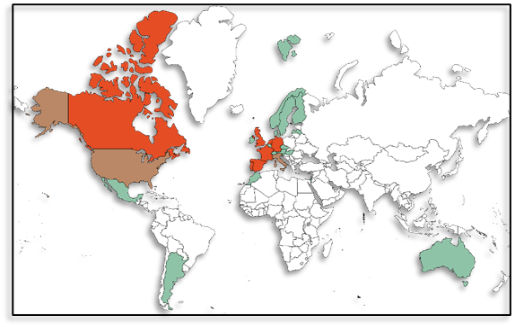 El problema es que aún se desconoce cómo evolucionará esta enfermedad, cuyo primer caso en México fue detectado el pasado 28 de mayo, en un residente de Nueva York que había viajado a los Países Bajos.El segundo caso en nuestro país se verificó el pasado miércoles, 8 de junio, a saber, un viajero que, antes de llegar a México, estuvo en Berlín. Se trata de la misma persona atendida en Dallas, luego de permanecer en Puerto Vallarta, Jalisco, donde, por tal motivo, se creó un cerco sanitario, tras lo cual se detectaron, hace tres días, un par de casos más.De acuerdo con Rosamund Lewis, líder técnica de la OMS, la viruela del mono se expande a una velocidad pasmosa: "Estamos viendo que, en unos pocos días, en un par de semanas, más de 500 personas se enfermaron. Esto es diferente. Esto no se había visto antes.”El mundo enfrenta hoy lo que estaría por convertirse en una amenaza sanitaria, es decir, el comportamiento anormal de enfermedades conocidas, después del Covid-19 y la hepatitis “de origen desconocido”. De seguirse replicando, la viruela del simio será cada vez más difícil de controlar,Hasta ahora, los científicos sostienen que el Covid-19 habría cambiado nuestros organismos, de modo que ya no responden del mismo modo ante los virus que permanecieron “en pausa” durante la pandemia. Esos agentes patógenos están de vuelta y se comportan de maneras inesperadas.Mientras tanto, “el riesgo de que la viruela del mono se arraigue en los países no endémicos es real, pero puede evitarse”, acaba de afirmar Tedros Adhanom Ghebreyesus, titular de la OMS, organización que a su vez explica que es probable que las personas que fueron vacunadas contra la viruela --incluso contra el Covid-19-- tengan cierta protección contra la infección.En virtud de lo anteriormente expuesto y fundado, solicito de manera respetuosa a este Honorable Congreso del Estado que se sirva tramitar, con carácter de urgente y obvia resolución, el siguiente:PUNTO DE ACUERDOÚNICO. – Este Poder Legislativo gira atento exhorto a la Secretaría de Salud del Estado, con objeto de que, en función de su capacidad presupuestal, como de sus atribuciones y competencias, contempladas en los artículos 4º inciso A fracción XIII, 6º fracción IX, 12 fracción III, 106 fracción II, 107, 275 fracciones XI y XII y 279 fracción III, de la Ley Estatal de Salud, así mismo, en coordinación con la Secretaría de Salud federal y los 38 Ayuntamiento de la Entidad, considere la necesidad de desplegar, a la mayor brevedad posible, un cerco sanitario o las medidas estrictas que estime pertinentes, a efecto de prevenir la propagación de la viruela del mono en Coahuila, considerando la alerta emitida recientemente por la Organización Mundial de la Salud, con motivo del alto poder de trasmisión de esta enfermedad vírica.Saltillo, Coahuila de Zaragoza, a los 14 días del mes de junio del año 2022.Atentamente:DIP. FRANCISCO JAVIER CORTEZ GÓMEZEn conjunto con las Diputadas integrantes del Grupo Parlamentario “Movimiento Regeneración Nacional” del partido morena:DIP. LAURA FRANCISCA AGUILAR TABARESDIP. LIZBETH OGAZÓN NAVAY, DIP. TERESA DE JESÚS MERAZ GARCÍAEsta hoja de firmas corresponde a la proposición con punto de acuerdo para que la Secretaría de Salud del Estado despliegue un cerco sanitario contra la viruela símica, planteada por el Diputado Francisco Javier Cortez Gómez, del Grupo Parlamentario “Movimiento Regeneración Nacional” del partido Morena.PROPOSICIÓN CON PUNTO DE ACUERDO QUE PRESENTA LA DIPUTADA LUZ ELENA GUADALUPE MORALES NÚÑEZ, CONJUNTAMENTE CON LAS DIPUTADAS Y LOS DIPUTADOS INTEGRANTES DEL GRUPO PARLAMENTARIO “MIGUEL RAMOS ARIZPE” DEL PARTIDO REVOLUCIONARIO INSTITUCIONAL, CON EL OBJETO DE EXHORTAR A LA COMISIÓN INTERSECRETARIAL PARA LA PREVENCIÓN Y ERRADICACIÓN DEL TRABAJO INFANTIL Y LA PROTECCIÓN DE ADOLESCENTES TRABAJADORES EN EDAD PERMITIDA EN MÉXICO A NIVEL FEDERAL, PARA QUE ACTUALICE Y PUBLIQUE A LA BREVEDAD EL PROTOCOLO DE INSPECCIÓN DEL TRABAJO EN MATERIA DE ERRADICACIÓN DEL TRABAJO INFANTIL Y PROTECCIÓN AL TRABAJO ADOLESCENTE PERMITIDO.H. PLENO DEL CONGRESO DEL ESTADO DE COAHUILA DE ZARAGOZAP R E S E N T E.-La suscrita Diputada Luz Elena Guadalupe Morales Núñez, conjuntamente con las Diputadas y Diputados integrantes del Grupo Parlamentario “Miguel Ramos Arizpe”, del Partido Revolucionario Institucional, con fundamento en lo dispuesto por los artículos 21 fracción IV, 179, 180, 181, 182 y demás relativos de la Ley Orgánica del Congreso del Estado Independiente, Libre y Soberano de Coahuila de Zaragoza, así como los artículos 16 fracción IV, 45 fracción IV, V y VI del Reglamento Interior y de Prácticas Parlamentarias del Congreso del Estado Independiente, Libre y Soberano de Coahuila de Zaragoza, nos permitimos presentar a esta Soberanía, la presente Proposición con Punto de Acuerdo, en base a las siguientes:C O N S I D E R A C I O N E SLa Organización Internacional del Trabajo (OIT) promulgó el 12 de junio de 2002 como el "Día mundial contra el trabajo infantil" para concientizar acerca de la magnitud de este problema y aunar esfuerzos para erradicarlo. Así, cada año se tiene la oportunidad de fomentar y coordinar las iniciativas de los gobiernos, las patronales y sindicatos, la sociedad civil, los medios de comunicación y muchos otros actores locales, como ayuntamientos y escuelas, quienes luchan contra el trabajo infantil.El término “trabajo infantil”  se define como la participación de las niñas, niños y adolescentes en formas de trabajo prohibidas que, de acuerdo con la legislación nacional así como los convenios y recomendaciones internacionales, se refiere a la participación de personas de 5 a 17 años que durante un periodo de referencia determinado participaron en el mercado laboral en sectores de actividad peligrosa, empleados por debajo de la edad mínima y ocupados en servicios domésticos no remunerados de carácter peligroso, por realizarse en horarios prolongados y/o en situaciones de exposición a riesgos.En nuestro país, la Encuesta Nacional de Trabajo Infantil (ENTI) 2019 estima que 3.3 millones de niñas, niños y adolescentes están ocupados en formas de trabajo prohibidas, cifra que representa 11.5% de la población de 5 a 17 años. Del total de niñas, niños y adolescentes en condición de trabajo infantil, 1.8 millones se desempeñan en una ocupación no permitida, 262 mil realizan alguna ocupación no permitida y quehaceres domésticos en condiciones no adecuadas y 1.3 millones realizan exclusivamente quehaceres domésticos en condiciones no adecuadas.Bajo este panorama y la necesidad de atender esta problemática, se crea por acuerdo presidencial el 12 de junio de 2013,  la Comisión Intersecretarial para la Prevención y Erradicación del Trabajo Infantil y la Protección de Adolescentes Trabajadores en Edad Permitida en México (CITI), que es encabezada por la Secretaría del Trabajo y Previsión Social  del Gobierno Federal y la cual elaboró un Plan de Trabajo (2021-2024), que se presentó el viernes 17 de diciembre de 2021 y consiste en 5 estrategias: Promover una cultura de prevención y erradicación del trabajo infantil; Proteger los derechos humanos y laborales; Fortalecer a las instancias y mecanismos de vigilancia; Promover la protección social y Fortalecer los componentes de educación y recreación.De lo anterior, se considera importante el fortalecer a las instancias y mecanismos de vigilancia para combatir el trabajo infantil y sus peores formas; y como parte fundamental el actualizar y publicar el Protocolo de Inspección del Trabajo en materia de erradicación del trabajo infantil y protección al trabajo adolescente permitido, contemplando la debida diligencia en la vigilancia, retiro y restitución de derechos de niñas, niños y adolescentes, con respeto al interés superior de la niñez y su importancia radica en tomar en cuenta la normatividad laboral vigente en la actualidad en materia de trabajo infantil.Lo anterior con el fin de que las inspectoras y los inspectores del trabajo puedan detectar, prevenir y erradicar el trabajo infantil, que va de la mano con la agenda 2030 y en su objetivo 8.7 menciona el adoptar medidas inmediatas y eficaces para erradicar el trabajo forzoso, poner fin a las formas contemporáneas de esclavitud y la trata de personas y asegurar la prohibición y eliminación de las peores formas de trabajo infantil, incluidos el reclutamiento y la utilización de niños soldados, y, de aquí a 2025, poner fin al trabajo infantil en todas sus formas.Por ello la necesidad de estar realizando acciones para poner fin al trabajo infantil y que se garantice a las niñas y niños su derecho a vivir en condiciones de bienestar y a un sano desarrollo integral.Por lo anterior, me permito presentar, el siguiente:PUNTO DE ACUERDOÚNICO. - SE EXHORTA A LA COMISIÓN INTERSECRETARIAL PARA LA PREVENCIÓN Y ERRADICACIÓN DEL TRABAJO INFANTIL Y LA PROTECCION DE ADOLESCENTES TRABAJADORES EN EDAD PERMITIDA EN MÉXICO A NIVEL FEDERAL, PARA QUE ACTUALICE Y PUBLIQUE A LA BREVEDAD EL PROTOCOLO DE INSPECCIÓN DEL TRABAJO EN MATERIA DE ERRADICACIÓN DEL TRABAJO INFANTIL Y PROTECCIÓN AL TRABAJO ADOLESCENTE PERMITIDO.A T E N T A M E N T ESaltillo, Coahuila de Zaragoza, 14 de junio de 2022DIP. LUZ ELENA GUADALUPE MORALES NÚÑEZDEL GRUPO PARLAMENTARIO “MIGUEL RAMOS ARIZPE”,DEL PARTIDO REVOLUCIONARIO INSTITUCIONAL.CONJUNTAMENTE CON LAS DEMAS DIPUTADAS Y DIPUTADOS INTEGRANTES DEL GRUPO PARLAMENTARIO “MIGUEL RAMOS ARIZPE”, DEL PARTIDO REVOLUCIONARIO INSTITUCIONAL.PROPOSICIÓN CON PUNTO DE ACUERDO QUE PRESENTA LA DIPUTADA LAURA FRANCISCA AGUILAR TABARES, CONJUNTAMENTE CON LAS DIPUTADAS Y EL DIPUTADO INTEGRANTES DEL GRUPO PARLAMENTARIO “movimiento regeneración nacional”, DEL PARTIDO morena, DE ESTA LXII LEGISLATURA DEL HONORABLE CONGRESO DEL ESTADO, CON OBJETO DE QUE SE ENVÍE UN ATENTO EXHORTO A LA SECRETARÍA DE EDUCACIÓN PÚBLICA TANTO FEDERAL COMO ESTATAL PARA QUE DE MANERA COORDINADA HOMOLOGUEN LAS PLAZAS DEL LLAMDADO PERSONAL DE APOYO ADMINISTRATIVO CON LA DEL ESPECIALISTA DOCENTE.H.PLENO DEL CONGRESO DE COAHUILA DE ZARAGOZAPRESENTE.La suscrita Diputada Laura Francisca Aguilar Tabares, del Grupo Parlamentario “movimiento regeneración nacional” del partido morena, de la Sexagésima Segunda Legislatura, con fundamento en lo dispuesto por los artículos 21 fracción VI, 179, 180, 181, 182 y demás relativos de la Ley Orgánica del Congreso del Estado Independiente, Libre y Soberano de Coahuila de Zaragoza, así como por los artículos 16 fracción IV, y 45 fracción IV, V y VI del respectivo Reglamento Interior y de Prácticas Parlamentarias, me permito poner a consideración de este Honorable Pleno del Congreso la presente proposición con punto de acuerdo que, por la naturaleza de la misma, solicito atentamente que sea tramitada con carácter de urgente y obvia resolución, en función de la siguiente:EXPOSICIÓN DE MOTIVOSLa educación es una herramienta indispensable para la creación de una sociedad, pues como su nombre lo dice, la finalidad con la que esta se ejerce y se adquiere es por medio de un cumulo de conocimientos de distintas vertientes que tiene como finalidad el dotar de datos para un mejoramiento en el comportamiento del individuo en sociedad.Por otro lado, la educación es muy necesaria pues con altos niveles de la misma dentro una determinada población, se tiene como consecuencia el alcanzar bienestar social, crecimiento económico, nivelar la desigualdad social y económica, alcanzar mejores oportunidades de empleo, para el avance democrático, para respetar el estado del derecho, promover la ciencia y la tecnología, por mencionar algunas.La principal forma de adquirir el conocimiento es a través de un maestro, docente, o institución educativa, que indique el seguimiento que se le debe de dar al estudio y sobre todo establezca cuales son los temas que en determinadas edades, pueden asimilar según su capacidad de comprensión.Es por esto que hablaremos de los profesores o docentes, cuya función es aquella de carácter profesional que implica la realización directa de los procesos sistemáticos de enseñanza o aprendizaje, lo cual incluye el diagnóstico, la planificación, la ejecución y la evaluación de esos procesos y sus resultados.También cabe destacar, que dentro de las instituciones educativas que se encuentran dentro del Estado de Coahuila, así como en todo el país, se encuentran encargos a modo de puestos muy poco valorados como lo son aquellos cuya clave presupuestal están contemplados como personal de apoyo administrativo cuando en realidad son profesionistas que desempeñan una función de especialista docente.Tal es el caso de los trabajadores sociales que desde hace mucho tiempo tienen solicitando a la Secretaria de Educación Pública Federal como Estatal se les otorgue el estatus profesional que merecen pues se les paga con una plaza de trabajadores de apoyo administrativo cuando en realidad ejercen una función de especialista docente, sin que hasta la fecha se les haya dado una respuesta favorable. Situación que en todo momento consideramos es un reclamo justo, de ahí que el día de hoy se presente esta proposición con punto de acuerdo.Compañeras y compañeros diputados algunos de ustedes tienen como profesión la de ser docente y muy seguramente saben a lo que me venido refiriendo con anterioridad, es decir la existencia de una gran desigualdad para el que se considera personal de apoyo administrativo (trabajadores sociales), toda vez que su remuneración económica no es similar a la de cualquier otro docente.Tan es así que el sueldo promedio de un docente en México oscila entre los 11 y 20 mil pesos mensuales, mientras que la remuneración para los que se les asigna la clave presupuestal de apoyo administrativo oscila entre los 6 y 12 mil pesos mensuales,como podemos notar existe una importante desigualdad salarial, por último, es preciso comentar que aquellos que son de apoyo administrativo cuentan con una carrera universitaria, pues esto suele ser requisito para ser contratado dentro de las instituciones educativas.Compañeras y compañeros diputados les comento que en días pasados sostuve una reunión con un grupo de trabajadores sociales que se encuentran en la situación que he venido comentando, es decir no obstante que son profesionistas titulados con muchos años de experiencia docente, quienes además se encuentran adheridos a la sección 5 SNTE, siguen manteniendo una plaza de personal de apoyo administrativo y no una de especialista docente como corresponde.Este grupo de docentes, me comentaron también que en múltiples ocasiones y antes diversas instancias educativas tanto federales como estatales han realizado un sinfín de peticiones con el fin de lograr la homologación de su plaza sin que hasta le fecha hayan tenido una respuesta favorable.Entre otras peticiones en su pliego petitorio solicitan:a) Cambio de clave de las plazas administrativas de trabajo social por plaza docente, toda vez que realizan funciones iguales a los especialistas en pedagogía, psicología y comunicación.  b) Para todos los niveles de trabajo social de las áreas de secundaria y educación especial, solicitan:1.- El Apoyo económico por concepto de ayuda de servicios el cual se encuentra el C-46 del manual y en el catálogo institucional de puestos. Apoyo que se entrega de manera quincenal, con posible incremento.   2.- El C-41 que está en el manual de normas de la administración de recursos humanos en el apartado 21.3.4 donde señala que existe la posibilidad de incrementar económicamente dicho concepto en el área de trabajo social federalizado a nivel nacional.3.- El C-34 Bono de personal administrativo, el cual es pagado de manera quincenal por convenio del Estado, donde también es viable el aumento económico para este concepto, en beneficio de los licenciados en trabajo social.4.- El C-31 apoyo económico mensual, este concepto se paga de manera mensual de acuerdo al convenio sindical estatal y federal el cual se encuentra en el 21.4.60, del manual de normas para la administración de recursos humanos de la Secretaría de Educación Pública. Único para trabajadores sociales  que entró en vigor el 1 de septiembre del 2007.5.- C-38 ayuda de despensa el cual se paga quincenalmente y se encuentra en el catálogo institucional de puestos, el cual sirve para elevar la capacidad adquisitiva de los trabajadores.Dignificar a los trabajadores sociales del sector educativo es primordial a la visión de la comunidad educativa, además de que se promueve la igualdad de oportunidades, haciendo a un lado la discriminación en el ámbito laboral. Tenemos conocimiento que existen 80 docentes que cuentan con la profesión de trabajadores sociales del sistema federal en el estado de Coahuila más los que trabajan adscritos al sistema estatal, por lo que se necesita emprender acciones en favor de estos profesionistas que necesitan una dignificación de su trabajo.   En virtud de lo anteriormente expuesto y fundado, solicito de manera respetuosa a este Honorable Pleno del Congreso que se sirva tramitar, con carácter de urgente y obvia resolución, el siguiente:PUNTO DE ACUERDOÚNICO. SE ENVÍE ATENTO EXHORTO A LA SECRETARÍA DE EDUCACIÓN PÚBLICA FEDERAL, ASÍ COMO A LA DEL ESTADO, PARA QUE DE MANERA COORDINADA HOMOLOGUEN LAS PLAZAS DEL PEROSNAL DE APOYO ADMINISTRATIVO CON LAS ESPECIALISTAS DOCENTE, PARA LOS TRABAJADORES SOCIALES. ASÍ MISMO SE LES CONCEDAN A ESOS DOCENTES LAS PRESTACIONES LABORALES QUE SE MENCIONAN EN EL CUERPO DE LA PRESENTE PROPOSICIÓN CON PUNTO DE ACUERDO POR ASI CORRESPONDER EN DERECHO. AtentamenteSaltillo, Coahuila de Zaragoza a 14 de Junio de 2022Grupo Parlamentario movimiento de regeneración nacional del Partido morenaDIP. LAURA FRANCISCA AGUILAR TABARESDIP. TERESA DE JESÚS MERAZ GARCÍADIP. LIZBETH OGAZÓN NAVADIP. FRANCISCO JAVIER CORTEZ GÓMEZPROPOSICIÓN CON PUNTO DE ACUERDO QUE PRESENTA LA DIPUTADA MARTHA LOERA ARÁMBULA, CONJUNTAMENTE CON LAS DIPUTADAS Y LOS DIPUTADOS DEL GRUPO PARLAMENTARIO "MIGUEL RAMOS ARIZPE", DEL PARTIDO REVOLUCIONARIO INSTITUCIONAL, CON EL OBJETO DE EXHORTAR RESPETUOSAMENTE AL GOBIERNO FEDERAL, PARA QUE IMPLEMENTE LA CREACIÓN DE CLÍNICAS DE ATENCIÓN ESPECIALIZADA DE TIEMPO COMPLETO DIRIGIDAS A NIÑAS, NIÑOS, ADOLESCENTES Y ADULTOS CON ALGUNA CONDICIÓN O DISCAPACIDAD.H. PLENO DEL CONGRESO DEL ESTADODE COAHUILA DE ZARAGOZA.P R E S E N T E.-La suscrita, conjuntamente con las Diputadas y los Diputados integrantes del Grupo Parlamentario “Miguel Ramos Arizpe”, del Partido Revolucionario Institucional, con fundamento en lo dispuesto por los artículos 21 fracción VI, 179, 180, 181, 182 y demás relativos de la Ley Orgánica del Congreso del Estado Independiente, Libre y Soberano de Coahuila de Zaragoza, así como los artículos 16 fracción IV, 45 fracción IV, V y VI del Reglamento Interior y de Prácticas Parlamentarias del Congreso del Estado Independiente, Libre y Soberano de Coahuila de Zaragoza nos permitimos presentar a esta Soberanía, la presente Proposición con Punto de Acuerdo, en base a las siguientes:CONSIDERACIONESDe acuerdo a datos proporcionados por el Banco Mundial, se calcula que el 15 % de la población mundial, o 1000 millones de habitantes, experimentan algún tipo de discapacidad, y la prevalencia de la discapacidad es mayor en los países en desarrollo. Entre 110 millones y 190 millones de personas, o sea la quinta parte de la población mundial, se ven afectadas por discapacidades importantes.Asimismo, de conformidad con el Censo de Población y Vivienda de 2020, levantado por el Instituto Nacional de Estadística y Geografía (INEGI), en México hay 6 millones 179 mil 890 personas con algún tipo de discapacidad, lo cual representa 4.9 por ciento de la población del país. De ellas, 53 por ciento corresponde a mujeres; y 47, a hombres. El número de personas con discapacidad va en aumento debido al envejecimiento de la población y al incremento de enfermedades crónicas, entre otros factores. El INEGI identifica a las personas con discapacidad como aquellas que tienen dificultad para llevar a cabo actividades consideradas básicas, como: ver, escuchar, caminar, recordar o concentrarse, realizar su cuidado personal y comunicarse.De lo anterior podemos resumir que existe una gran cantidad de personas que requieren de una atención especializada y si a ello le agregamos que el impacto provocado por la pandemia sigue imperando en gran medida, da como resultado que las personas con alguna discapacidad siguen siendo las más afectadas en áreas como la salud, la educación y el transporte.  Aunado a ello, si añadimos que el COVID-19 ha ocasionado la muerte de miles de personas, muchas de ellas padres y madres de familia o incluso cuidadores de menores de edad y de personas vulnerables, los efectos negativos y la falta de una debida atención, se intensifica exponencialmente.  Asimismo, esta problemática global generó el cierre generalizado de escuelas y de áreas de atención, por lo que se redujo el gran medida el acceso a servicios básicos como lo son los programas de alimentación, tecnologías de asistencia, programas de recreación, así como la disminución de personal de apoyo, provocando un cambio en la función de los padres o de las personas cuidadoras.De ello podemos resaltar que las personas que cuentan con alguna condición o discapacidad requieren de servicios de salud especializados, ya que como bien sabemos, tienen una verdadera incidencia sobre las condiciones que determinan la evolución de la discapacidad, tomando en consideración que estas condiciones pueden ser mitigadas o disminuidas mediante una prestación eficaz y oportuna de estos servicios de salud, como lo son la rehabilitación.  Sin embargo, no todas las personas tienen la oportunidad de contar con estos servicios en condiciones sostenibles, de calidad y equidad, ya sea por la brecha salarial, por la falta de tiempo por parte de la persona encargada del cuidado de la niña, niño, adolescente o adulto con discapacidad o porque la persona vulnerable no cuenta con alguien que la auxilie en su atención.  Es así que el reto más inmediato radica en la falta de atención a grupos vulnerables, por lo que es necesario implementar medidas adecuadas dirigidas a las áreas encargadas de fortalecer y salvaguardar el derecho que tiene toda persona de contar con instrumentos necesarios para que se encuentren en condiciones de atender las necesidades de las personas más desprotegidas, en aras de garantizar la seguridad y la no discriminación.Es así que, de acuerdo a las dificultades expuestas, es que resulta indispensable crear una política pública que salvaguarde tanto el derecho de contar con servicios de salud adecuados, así como crear mecanismos encaminados a colaborar con las personas encargadas de cuidar y proteger a estos grupos vulnerables, a través de la implementación de centros con un giro tanto clínico como de cuidado y atención en horarios que permitan a las y los cuidadores poder cumplir con sus obligaciones laborales, poder realizar las actividades que requieran, e incluso tener la tranquilidad y la certeza de que sus seres queridos serán atendidos de manera oportuna, independientemente de la condición y el nivel de ocupación y horario que tengan las personas responsables de sus familiares con discapacidad. Por todo lo anteriormente expuesto, le solicitamos al gobierno federal la creación de estas clínicas para niñas, niños, adolescentes y adultos con alguna condición o discapacidad, en las que se les atienda y se lleven a cabo actividades educativas, recreativas de integración y de rehabilitación, contando con un horario lo suficientemente amplio, a fin de colaborar con la responsabilidad que conlleva a las y los cuidadores, cumplir con las necesidades básicas de las personas que tienen a su cargo.Todo lo precedente con el objeto de desarrollar diagnósticos en torno a la problemática descrita, así como desplegar mayores esfuerzos en la planeación, ejecución y evaluación de políticas públicas participativas en salud, que aseguren la adecuada prestación de servicios sanitarios, pero también que conviertan estos servicios en potentes herramientas para la superación de una situación que compromete la dignidad y bienestar de un número significativo de seres humanos.La realidad nos exige ser congruentes en nuestras decisiones y hacer posible que el país efectúe acciones necesarias y contundentes para que los más desprotegidos gocen de sus derechos fundamentales y de manera particular, gocen sin restricción o limitación alguna del derecho a la salud.Por lo anteriormente expuesto y fundado, se presenta ante este H. Pleno del Congreso, el siguiente:PUNTO DE ACUERDOÚNICO.- Se exhorta respetuosamente al Gobierno Federal, para que implemente la creación de clínicas de salud dirigidas a niñas, niños, adolescentes y adultos, que cuentan con alguna condición o discapacidad, las cuales se implementen en horarios amplios, donde se les de atención educativa, recreativa y especializada, a fin de que sus familiares o cuidadores tengan la oportunidad de cumplir con sus responsabilidades diarias.A T E N T A M E N T ESaltillo, Coahuila de Zaragoza; 14 de junio de 2022DIP.  MARTHA LOERA ARÁMBULADEL GRUPO PARLAMENTARIO “MIGUEL RAMOS ARIZPE”, DEL PARTIDO REVOLUCIONARIO INSTITUCIONALCONJUNTAMENTE CON LAS DEMAS DIPUTADAS Y LOS DIPUTADOS INTEGRANTES DELGRUPO PARLAMENTARIO “MIGUEL RAMOS ARIZPE”, DEL PARTIDO REVOLUCIONARIO INSTITUCIONAL.PRONUNCIAMIENTO QUE PRESENTA LA DIPUTADA OLIVIA MARTÍNEZ LEYVA EN CONJUNTO CON LAS DIPUTADAS Y LOS DIPUTADOS INTEGRANTES DEL GRUPO PARLAMENTARIO “MIGUEL RAMOS ARIZPE”, DEL PARTIDO REVOLUCIONARIO INSTITUCIONAL, PARA RECONOCER LAS GRANDES ACCIONES REALIZADAS POR LA ACTUAL ADMINISTRACIÓN ESTATAL, MISMAS QUE HOY COLOCAN AL GOBERNADOR DE NUESTRA ENTIDAD COMO EL MEJOR EVALUADO A NIVEL NACIONAL.H. PLENO DEL CONGRESO DEL ESTADODE COAHUILA DE ZARAGOZAP R E S E N T E.-La raíz de una sociedad prospera reside en gran medida en la capacidad de su gobierno para conseguir en mayor amplitud el bien común para sus ciudadanos.Ese “bien común” lo concebimos como la finalidad y obligación de todo estado de Derecho, pudiendo definirlo como el beneficio indivisible y general en favor de todos los miembros de una comunidad, contraponiendo el interés público, al bien privado e intereses particulares.Coahuila, es un claro ejemplo de una contante actuación de las autoridades en la búsqueda más amplia del bien común, ya que, cada una de las políticas públicas implementadas en la actual administración han pugnado por brindar a las y los ciudadanos una estabilidad en cada uno de los aspectos que intervienen directamente con la vida diaria de las y los coahuilenses.Aunado a lo anterior, me gustaría hacer énfasis en cinco rubros para destacar los buenos resultados que la actual administración Estatal, encabezada por el mejor gobernador de México, el Ing. Miguel Ángel Riquelme Solís ha conseguido para beneficio de toda la ciudadanía.En materia de seguridad, solo por mencionar algunos logros, el Estado de Coahuila se ha posicionado como uno de los 10 estados más seguros del país, esto de acuerdo con un Estudio de índice de paz en México, y como la segunda entidad con menor número de homicidios dolosos a nivel nacional de conformidad con los datos proporcionados por el Secretariado Ejecutivo del Sistema Nacional de Seguridad Pública.Estos logros se han conseguido en gran medida por políticas públicas implementadas como lo son:La Modernización de los centros de comunicaciones cómputo, control y comando (C4) y atención de servicios de emergencia.La constante inversión para equipo táctico, dotando a las corporaciones policiacas de todas las herramientas para brindar la mejor respuesta posible ante cualquier evento que pudiera suscitar en la entidad.La Erogación de un aproximado de 600 millones de pesos a fin de poner en operación el sistema de Videointeligencia que vigila puntos estratégicos de Coahuila y apoya para la pronta respuesta ante cualquier hecho delictivo.Ahora bien, abordando el rubro de salud, el Estado de Coahuila se posiciona dentro de los 10 estados con menos mortalidad materna por cada 100 mil nacimientos, asimismo ocupamos el tercer lugar a nivel nacional respecto al número de quirófanos por cada 100 mil habitantes y se mantiene la Entidad con una cobertura de 90 porciento de vacunación en menores de 5 años.De lo anterior, también me gustaría hacer mención de políticas públicas implementadas como:La constante certificación del personal de salud enfocado en la especialización en atención de la emergencia obstétrica.La detección y prevención de la diabetes, hipertensión y obesidad mediante más de 3,000 talleres de nutrición para combatir estas enfermedades.La aplicación de más de 7,000 pruebas a mujeres para la detección de distintos tipos de cáncer, así como la implementación de una red de apoyo con terapias y acompañamiento psicológico para aquellas mujeres que atraviesan por esta enfermedad.Respecto a la educación, Coahuila se posiciona como la tercera entidad con menor porcentaje de rezago educativo entre su población y tercer lugar con menor población analfabeta en el país, esto de conformidad con los datos proporcionados por el Instituto Nacional de Estadística y Geografía (INEGI), para lo que se han aplicado estrategias como:La capacitación del 100 por ciento de los docentes de preescolar en la enseñanza de las matemáticas, lenguaje y comunicación.La entrega de útiles escolares, uniformes y zapatos principalmente a alumnos de comunidades rurales o que viven en pobreza extrema.La inversión de un estimado de 260 millones de pesos para la rehabilitación de las escuelas públicas de la entidad posterior a la pandemia del COVID-19.En materia de finanzas y competitividad, el Estado de Coahuila se ha posicionado como uno de los tres estados más competitivos a nivel nacional y en el cuarto lugar en eficiencia recaudatoria durante el 2021, resultados obtenidos gracias a las estrategias implementadas para la captación de recursos propios, ya que pese a los recortes presupuestales federales y a la pandemia del COVID-19, la entidad ha podido mantener una estabilidad financiera, generada por estrategias como:Estímulos fiscales para el pago de los derechos de control vehicularEstímulos fiscales al Impuesto Sobre Nómina para los empleos de nueva creación.Estímulos fiscales en inscripciones y cursos ofrecidos por el Instituto Estatal del Deporte.Como un quinto rubro a tratar, me gustaría hacer un reconocimiento a todos los esfuerzos que el Gobernador y la administración han realizado en materia de recuperación de empleo, ya que, durante la pandemia del COVID-19 se perdieron en la Entidad un aproximado de 42,000 empleos, de los cuales se han recuperado el 100 por ciento y se han sumado más de 12,000 a los ya existentes en 2019, teniendo una inversión extranjera directa solo durante el 2021 de un estimado de 4 mil 661 millones de dólares.Derivado de todo lo anterior, es que nuestra administración Estatal se ha posicionado como un referente a nivel nacional en estos y demás rubros que involucran la vida pública de la entidad, posicionando al titular del Ejecutivo Estatal, Ing. Miguel Ángel Riquelme Solís en el primer lugar como el Gobernador mejor evaluado a nivel nacional.Todos estos logros y el reconocimiento que el Gobernador ha obtenido ponen en alto el nombre de Coahuila y beneficia directamente a todas y todos los coahuilenses, razón por la cual quiero emitir un reconocimiento al titular del Ejecutivo Estatal, así como a todas y todos los que integran su administración, esto en razón de los grandes resultados que se han conseguido en estos años, y los cuales sin duda serán bases para seguir fomentando el continuo crecimiento de nuestro Estado.Porque, Fuerte Coahuila Es!Es cuanto Diputado Presidente.A T E N T A M E N T ESaltillo, Coahuila de Zaragoza, a 14 de junio de 2022.DIP. OLIVIA MARTÍNEZ LEYVADEL GRUPO PARLAMENTARIO “MIGUEL RAMOS ARIZPE”DEL PARTIDO REVOLUCIONARIO INSTITUCIONALCONJUNTAMENTE CON LAS DEMÁS DIPUTADAS Y DIPUTADOS INTEGRANTES DEL GRUPO PARLAMENTARIO “MIGUEL RAMOS ARIZPE” DEL PARTIDO REVOLUCIONARIO INSTITUCIONAL.Pronunciamiento que presenta la Diputada Laura Francisca Aguilar Tabares, conjuntamente con las Diputadas y el Diputado integrantes del Grupo Parlamentario movimiento de regeneración nacional, del Partido morena, en relación a la muestra de dignidad del presidente Andrés Manuel López Obrador con la inasistencia a la Cumbre de las Américas.H. PLENO DEL CONGRESO DEL ESTADODE COAHUILA DE ZARAGOZAPRESENTE. -Históricamente hemos visto cómo a Sudamérica se le ha degradado a países de tercer mundo, países a los que desde hace muchos años se les robó la dignidad y sus oportunidades de crecimiento, países a los que, quienes creen tener el poder, deciden jugar con ellos a su antojo.La Cumbre de las Américas se trata de reuniones de jefes de estado que se organizan desde 1994, una de las cuales, en enero de 2004, se llevó a cabo en Monterrey y que nos dejó con la famosa frase “comes y te vas”, dicha por Vicente Fox al ex presidente de Cuba, Fidel Castro, dejando al descubierto la sumisión de Fox ante Estados.Contraste muy claro con la decisión de nuestro presidente, Andrés Manuel López Obrador, de no asistir a dicha reunión ante la exclusión de Cuba, Venezuela y Honduras hace algunas semanas, decisión que recalcó el pasado lunes 6 de junio al decir “…No voy a asistir a la Cumbre, va en mi representación y en la del Gobierno, Marcelo Ebrard y no voy a la Cumbre porque no se invita a todos los países de América… y yo creo en la necesidad de cambiar la política que se ha venido imponiendo desde hace siglos, la exclusión, el querer dominar sin razón alguna, no respetar la soberanía de los países…”No solo hubo cambios al interior de nuestro país y de la sociedad mexicana cuando, en el 2018, llegó a la presidencia la Cuarta Transformación, sino que también transformamos la manera de manejar la política exterior y, como muchas otras cosas, por muy complicada que suenen, el presidente Andrés Manuel López Obrador se basó simplemente en la autonomía y autodeterminación de los pueblos.La época de la colonia ya pasó, pero no podemos negar la supremacía de la que se jactan los países vecinos del norte. Basta ver las dos caras de la moneda: por un lado, tenemos a medios estadounidenses descartando el peso que tiene la inasistencia de nuestro presidente, incluso el presentador de un popular programa de entrevistas no solo hizo esto, sino que realizó comentarios racistas hacia el presidente y hacia todas y todos los mexicanos, tras afirmar que “no tener a México aquí es un gran golpe porque, en primer lugar, son nuestros vecinos de abajo; y, segundo, se suponía que iban a traer el guacamole”.Mientras que, a la par de la reunión, se llevó a cabo la “Cumbre de los Pueblos por la Democracia”, donde se afirmó que ni Biden ni Kamala Harris fueron los personajes más importantes, sino Andrés Manuel López Obrador, pues no ha habido una sola cobertura donde no se mencione su ausencia y la de otros países a raíz de su postura.La postura de no intervencionismo en otros países no es porque no nos importe lo que pasa a nivel internacional, significa que queremos y respetamos al resto de Latinoamérica de una manera que no se había demostrado hace muchos años. Significa que estamos construyendo, en conjunto, un nuevo orden mundial. Uno donde es primero la dignidad, segundo la dignidad y tercero la dignidad. Es uno donde sabemos que debemos ocuparnos primero del bienestar nacional para poder pensar en lo internacional, pues no podemos ser candil de la calle y oscuridad de la casa. El no haber asistido a la Cumbre de las Américas, por más que nos juzguen intelectuales, políticos, diplomáticos y dirigentes, es una decisión que tomamos, no por ellas y ellos, sino a su pesar. Es una decisión que se llevó a cabo con la intención de dignificar a cada una de las personas que deciden migrar, sea cual sea el país de su decisión, pero que deben hacerlo.Mucho repite nuestro presidente la frase “amor con amor se paga” y, creo, nadie de aquí me podrá negar que es una realidad. Solo basta con ver el recibimiento que tiene López Obrador en sus viajes, que son pocos, al extranjero.Ante la decisión de no asistir a la Cumbre de las Américas y la negativa de invitar a todos los países del continente americano, espero no se les olvide quiénes son quienes trabajan en sus campos, construyen sus puentes y caminos, limpian sus casas y cocinan sus comidas. Basta un día sin Latinoamérica para saber la falta que les hacemos cuando no nos invitan.A T E N T A ME N T E,Saltillo, Coahuila de Zaragoza, 14 de junio de 2022Dip. Laura Francisca Aguilar TabaresEn conjunto con el Diputado y las Diputadasintegrantes del Grupo Parlamentario de morena:Dip. Francisco Javier Cortez GómezDip. Teresa de Jesús Meraz GarcíaDip. Lizbeth Ogazón NavaPRONUNCIAMIENTO QUE PRESENTA, LA DIPUTADA CLAUDIA ELVIRA RODRÍGUEZ MÁRQUEZ DE LA FRACCIÓN PARLAMENTARIA “MARIO MOLINA PASQUEL” DEL PARTIDO VERDE ECOLOGISTA DE MÉXICO, CON RELACIÓN “DÍA DE LA LUCHA CONTRA LA DESERTIFICACIÓN Y LA SEQUÍA”H. PLENO DEL CONGRESO DEL ESTADODE COAHUILA DE ZARAGOZAP R E S E N T E.-El Día de Lucha contra la Desertificación y la Sequía, se celebra el 17 de junio de cada año. El decreto fue establecido por la ONU, con el objetivo de crear conciencia de la importancia que tiene para los seres humanos y el planeta abordar y dar soluciones a los problemas de desertificación y sequía, los cuales representan graves problemas presentes y futuros para toda la humanidad.La desertificación es el resultado de una permanente degradación de los suelos, ocasionado por una constante desforestación de los bosques, la salinización, la falta de agua y una sobreexplotación de los acuíferos, que por lo general es producida por las distintas actividades económicas que lleva a cabo el hombre en distintas partes del mundo.Por otro lado, la sequía representa un cambio o anomalía del clima, que ocurre cuando los niveles del agua están muy por debajo de lo que corresponde en una determinada área geográfica, afectando considerablemente a todas las especies que crecen y se desarrollan en dichas áreas. La principal causa radica en la ausencia de precipitaciones.La degradación de los suelos en distintas regiones del mundo, se produce como consecuencia de las continuas actividades humanas que cada día se llevan a cabo para diferentes fines y que lamentablemente han dañado grandes áreas geográficas, lo cual ha provocado erosión, salinización, agotamiento de los acuíferos y pérdida de nutrientes de los suelos.En la actualidad, esto representa un grave problema para la economía y el desarrollo de los pueblos, sobre todo, en los países donde la siembra y la producción agrícola representan una de las principales fuentes de ingresos, que permiten que las personas de escasos recursos puedan llevar el sustento a sus hogares.Por esta razón, hoy más que nunca se requiere la adopción de políticas de estado que ayuden neutralizar la degradación de los suelos y donde todos los organismos involucrados asuman el compromiso para el logro de este objetivo que garantice el disfrute de todos los recursos que la madre naturaleza nos brinda.Es triste ver por la situación que está pasando nuestro país, sobre todo nuestro estado, y todos los vecinos del norte. Al 15 de mayo del 2022, el 81% del territorio de México se encuentra en algún nivel de sequía, de acuerdo con información de la Conagua. Los niveles más graves de sequía se encuentran en la frontera norte del país; algunas regiones de Sonora, Chihuahua, Coahuila y Nuevo León tienen el nivel D3, que implica sequía extrema.Hagamos conciencia, cuidemos nuestros recursos naturales, pero sobre todo el agua, sin este liquido vital nada sobre el planeta tierra podría existir. A T E N T A M E N T ESaltillo, Coahuila de Zaragoza, a 14 de junio de 2022.DIP. CLAUDIA ELVIRA RODRÍGUEZ MÁRQUEZDE LA FRACCIÓN PARLAMENTARIA “MARIO MOLINA PASQUEL”DEL PARTIDO VERDE ECOLOGISTA DE MÉXICOPRONUNCIAMIENTO QUE PRESENTA LA DIPUTADA EDNA ILEANA DÁVALOS ELIZONDO, CONJUNTAMENTE CON LAS DIPUTADAS Y LOS DIPUTADOS DEL GRUPO PARLAMENTARIO "MIGUEL RAMOS ARIZPE", DEL PARTIDO REVOLUCIONARIO INSTITUCIONAL, CON RELACIÓN AL PROGRAMA MEJORA TU ESCUELA IMPULSADA POR EL GOBERNADOR DEL ESTADO, MIGUEL ÁNGEL RIQUELME SOLÍS, EL SECRETARIO DE EDUCACIÓN FRANCISCO SARACHO Y EL SECRETARIO DE INCLUSIÓN Y DESARROLLO SOCIAL MANOLO JIMENEZ SALINAS.H. PLENO DEL CONGRESO DEL ESTADODE COAHUILA DE ZARAGOZA.P R E S E N T E.-Tras un largo periodo de espera, ocasionado por la pandemia, poco a poco se fueron reanudando las clases presenciales hasta llegar al 100% de regreso de los alumnos. En nuestro Estado, la educación es una prioridad, ya que, a partir de ella, nuestros estudiantes desarrollan, habilidades, conocimiento y diversas aptitudes necesarias para la vida en sociedad, también es transcendental, para mejorar la calidad de vida de los Coahuilenses. La igualdad es un derecho humano, con el que se busca un desarrollo social y económico, donde las mujeres tengan injerencia en paridad de condiciones, y de esta manera se puedan cerrar las brechas de género. Derivado de múltiples análisis a fin de conocer la situación de la educación en nuestra entidad, la Secretaría de Educación, se ha encargado de desarrollar programas para mejorar el acceso a los servicios educativos, generando valores como mayor calidad, equidad e inclusión.  Recientemente, el Gobierno de Coahuila, inició un programa llamado Mejora Coahuila en tu Educación, en el cual se firmó un Convenio de Colaboración para la Implementación del Modelo Educativo con Perspectiva de Género y Derechos Humanos de las Mujeres para estudiantes y docentes de educación media y superior. Este convenio fue llevado a cabo en colaboración de la Secretaría de Gobierno, Secretaría de Educación, Secretaría de Inclusión y Desarrollo Social, Instituto Coahuilense de Mujeres, además de otras universidades e instituciones de educación pública de Coahuila.El objetivo de dicho programa es establecer y dar continuidad a las políticas públicas creadas para garantizar el acceso a las mujeres a una vida libre de violencia, y de esta manera los estudiantes sean parte del cambio social. Para que las políticas públicas tengan éxito, se requiere de voluntad y compromiso de quienes participan, por ello es necesario promover un cambio cultural desde los estudiantes, priorizando siempre el respeto y fortaleciendo las oportunidades para todas las mujeres de Coahuila, erradicando la violencia y formas de discriminación. Los derechos humanos pertenecen a todos y cada uno de nosotros, por ello, el Gobierno Estatal y la Secretaría de Educación, se ha encargado de promover y crear una agenda de equidad de género, asegurando una vida digna, segura e incluyente. Fortalecer la educación en Coahuila, es totalmente imprescindible, se trata de favorecer el desarrollo integral de las personas, para formar ciudadanos responsables, productivos y socialmente comprometidos. Por lo anteriormente mencionado, desde esta tribuna, extendemos una felicitación y agradecimiento al Gobernador Miguel Ángel Riquelme Solís, al Secretario de Educación Francisco Saracho y las demás instituciones que forman parte de la agenda de equidad de género, por la implementación de políticas públicas para prevenir, generar igualdad y erradicar la violencia contra las mujeres.  A T E N T A M E N T ESaltillo, Coahuila de Zaragoza, a 14 de junio de 2022.DIP. EDNA ILEANA DÁVALOS ELIZONDODEL GRUPO PARLAMENTARIO “MIGUEL RAMOS ARIZPE”DEL PARTIDO REVOLUCIONARIO INSTITUCIONALCONJUNTAMENTE CON LAS DEMÁS DIPUTADAS Y DIPUTADOS INTEGRANTES DEL GRUPO PARLAMENTARIO “MIGUEL RAMOS ARIZPE” DEL PARTIDO REVOLUCIONARIO INSTITUCIONALPRONUNCIAMIENTO QUE PRESENTA LA DIPUTADA TERESA DE JESÚS MERAZ GARCÍA, CONJUNTAMENTE CON LAS DIPUTADAS Y EL DIPUTADO INTEGRANTES DEL GRUPO PARLAMENTARIO movimiento de regeneración nacional del partido morena, CON RELACIÓN A LA FORTALEZA DEL PESO.H. CONGRESO DEL ESTADO DE COAHUILA DE ZARAGOZAP R E S E N T E.El peso mexicano resalta en la región así como en los mercados internacionales, por la fortaleza que ha reflejado este año 2022 a pesar de las circunstancias que impactan la economía global, lo que ha impulsado el interés por el riesgo. La moneda nacional se ha apreciado 8.3% desde principios de marzo, cuando explotó la guerra en Ucrania y el tipo de cambio en México subió a 21.36 pesos por dólar, su nivel más alto en el año.Por su parte el Bank of America (NYSE:BAC) resaltó el comportamiento del peso mexicano, nombrándolo “el súper peso” remarcando que desde abril de 2020, cuando apenas comenzaba la pandemia, hasta ahora, la moneda refleja una apreciación de 17.5%. De acuerdo con dicho banco internacional, la fortaleza de nuestra moneda se debe tanto a la entrada de dólares a través de las remesas y de exportaciones, como a la austeridad que ha caracterizado a este gobierno, pues México ha mantenido la deuda del sector público por debajo del 50% del Producto Interno Bruto y la postura fiscal estricta “es algo que gusta a los inversionistas en los mercados de renta fija” lo cual ha servido para mantener a raya a las calificadoras. Una de las decisiones más importantes que se tomaron durante la pandemia fue no endeudarse. El Gobierno de López Obrador decidió atajar la pandemia de una forma en la cual no se endeudará y ha tenido una disciplina fiscal muy importante. Claramente hay muchos factores, pero las decisiones del Gobierno federal han tenido un impacto muy fuerte.Las monedas, por lo regular, los sistemas de precios y de créditos, se fortalecen cuando en el país existen procesos de generación de riqueza real, es decir, inversión estatal. Eso es lo que estamos viviendo también: está la refinería de Dos Bocas, el Tren Maya, el corredor transístmico", destaca el analista económico Óscar Rojas Silva, director del Centro de Estudios del Capitalismo Contemporáneo.A pesar de las constantes críticas y señalamientos creo que vamos por el camino correcto, diría el ingenioso Don Quijote de la Mancha a su fiel escudero Sancho Panza y cito textualmente para no herir a nadie: ‘Sancho, dejad que los perros ladren, es señal de que vamos avanzando”.A T E N T A ME N T E
Saltillo, Coahuila de Zaragoza, junio 14 de 2022Grupo Parlamentario de morenaDip. Teresa De Jesús Meraz GarcíaDip. Lizbeth Ogazón NavaDip. Laura Francisca Aguilar TabaresDip. Francisco Javier Cortez GómezPronunciamiento que presenta la Diputada Laura Francisca Aguilar Tabares, conjuntamente con las Diputadas y el Diputado integrantes del Grupo Parlamentario movimiento de regeneración nacional, del Partido morena, por una cultura de prevención y detección del cáncer de próstata.H. PLENO DEL CONGRESO DEL ESTADODE COAHUILA DE ZARAGOZAPRESENTE. -El 11 de junio de cada año se conmemora el Día Mundial del Cáncer de Próstata, un padecimiento que, de acuerdo a la Organización Mundial de la Salud, cobra la vida de un millón 400 mil personas cada año, por lo que vale la pena traerlo a este pleno, a manera de reconocimiento, información y concientización.El cáncer de la próstata es una enfermedad que se desarrolla principalmente en varones de edad avanzada, con un 90 por ciento de los casos diagnosticados en hombres mayores de 65 años. A medida que los hombres envejecen, la próstata puede agrandarse y bloquear la uretra o la vejiga, lo que puede ocasionar dificultad para orinar o interferir con la función sexual. De acuerdo con el Instituto Nacional de Salud Pública (INSP), en México el cáncer de próstata es el tipo de cáncer más mortífero entre los hombres, lo cual representa 9.8 muertes por cada 100 mil hombres. Estas cifras deben ponernos en alerta, pues las revisiones masculinas, dados los prejuicios sociales, son menos frecuentes que las realizadas por las mujeres.Siguiendo con los datos, del 2010 al 2020, las muertes en México por cáncer de próstata aumentaron 45.9 por ciento, y en este 2022 se informó que 99.4 por ciento de los tumores malignos se presentaron en hombres de 50 años en adelante.Desde esta tribuna, lanzamos una invitación a todos los hombres mayores de 40 años para que acudan anualmente a una revisión, mismas que explicamos a continuación: Prueba de antígeno prostático específico, la cual sirve para medir la concentración de una sustancia producida por dicha glándula que se encuentra en la sangre. Si se presentan concentraciones elevadas están relacionadas a diferentes enfermedades, entre ellas cáncer de próstata. Examen digital del recto, en el cual se introduce un dedo cubierto con un guante lubricado en la parte inferior del recto para palpar la próstata y detectar si hay algo inusual.Valoración médica del especialista, importante para que los médicos urólogos evalúen y diagnostiquen integralmente al paciente.Un país sano requiere, sí, de instituciones médicas fuertes, pero, sobre todo, de una población consciente sobre la necesidad del auto cuidado y la salud, así como de una ciudadanía que promueve activamente la desaparición de los temas tabús que se traducen en la inacción de miles de mexicanos.Desde la llegada del presidente Andrés Manuel López Obrador, el sistema de salud ha dado pasos extraordinarios, garantizando la atención gratuita a toda la población y haciendo de la universalidad una realidad. Pero, quizá el logro más importante, ha sido el de llamar cotidianamente a la población a cuidarse y a no tener miedo, pues hay un gobierno que respalda a todas y todos.A T E N T A ME N T E,Saltillo, Coahuila de Zaragoza, 14 de junio de 2022.Dip. Laura Francisca Aguilar Tabares´En conjunto con el Diputado y las DiputadasIntegrantes del Grupo Parlamentario de morena:Dip. Francisco Javier Cortez GómezDip. Teresa de Jesús Meraz GarcíaDip. Lizbeth Ogazón NavaDIP. MARÍA BÁRBARA CEPEDA BOEHRINGER.SECRETARIADIP. LAURA FRANCISCA AGUILAR TABARES.SECRETARIALetraSignificadoDefiniciónLLesbianaMujer que siente atracción emocional, afectiva y/o sexual hacia otra mujer.GGayHombre que siente atracción emocional, afectiva y/o sexual hacia otro hombre.BBisexualAtracción afectiva y/o sexual hacia hombre y mujeres por igual, no necesariamente al mismo tiempo, mismo nivel ni misma intensidad.TTransgéneroPersona que se identifica con el sexo opuesto al de su cuerpo físico.TTransexualIndividuos transgénero que se someten a procedimiento médicos y/o estéticos con el fin de adoptar el género con el cual se identifica.TTravestiPersona que adopta la apariencia del sexo opuesto sin cambiar su identidad sexual.IIntersexual o IntersexPersonas que nacen con características que no les permiten que se les identifique bajo el género femenino o masculino.  QQueer o QuestioningPersonas cuyo género no se determina por ser hombre, mujer o LGBTTTIQA+ y viven su identidad de género y orientación sexual sin adoptar ninguna asignación en particular. También se trata de personas que se encuentran en proceso de exploración y/o descubrimiento de su orientación sexual, identidad y/o expresión de género.AAsexualPersonas que no tienen ninguna orientación sexual ni experimentan deseos sexuales.+Más o PlusHace referencia a todos los colectivos que no están representados en las siglas anteriores.DIP. RODOLFO GERARDO WALS AURIOLESDIP. LUZ NATALIA VIRGIL ORONADIP. RODOLFO GERARDO WALS AURIOLESDIP. LUZ NATALIA VIRGIL ORONAFactor AFactor AEdadPorcentaje600.75610.80620.85630.90640.9565 o más1.00Factor BFactor BAntigüedadPorcentaje150.5000160.5250170.5500180.5750190.6000200.6250210.6500220.6750230.7000240.7250250.7500260.7800270.8100280.8400290.870030 o más0.9000ANTIGÜEDAD EN EL SERVICIOPORCENTAJE DEL SUELDOPORCENTAJE DEL SUELDOHOMBREMUJERDe 1 a 5 años25%25%De 5 años un día a 10 años35%35%De 10 años un día a 15 años45%45%De 15 años un día a 16 años50%50%De 16 años un día a 20 años55%55%De 20 años un día a 21 años58%58%De 21 años un día a 22 años61%61%De 22 años un día a 23 años64%64%De 24 años un día a 25 años67%67%De 25 años un día a 26 años70%70%De 26 años un día a 27 años73%73%De 27 años un día a 28 años76%76%De 28 años un día a 29 años79%79%De 29 años un día a 30 años82%82%De 30 años un día a 31 años85%85%De 31 años un día a 32 años88%88%De 32 años un día a 33 años91%91%De 33 años un día a 34 años94%94%De 34 años un día a 35 años97%100%De 36 años en adelante100%100%NÚMERO DE VECES DEL SALARIO MÍNIMO GENERAL VIGENTE EN EL ESTADONÚMERO DE VECES DEL SALARIO MÍNIMO GENERAL VIGENTE EN EL ESTADONÚMERO DE VECES DEL SALARIO MÍNIMO GENERAL VIGENTE EN EL ESTADOPORCENTAJE A APLICARSE SOBRE EL EXCEDENTE DEL LÍMITE INFERIORLÍMITE INFERIORLÍMITE SUPERIORPENSIÓN BASE11.99190 %22.991.880 %33.992.670 %44.993.360 %55.993.950 %6 en adelante4.440 %AñoPorcentaje20226.50%20237.00%20247.50%20258.00%20268.50%20279.00%20289.50%AñoPorcentaje202213.00%202314.00%202415.00%202516.00%NOMBRE Y FIRMAVOTOVOTOVOTORESERVA DE ARTÍCULOSRESERVA DE ARTÍCULOSDIP. RICARDO LÓPEZ CAMPOS(COORDINADOR)A FAVOREN CONTRAABSTENCIÓNSICUALESDIP. RICARDO LÓPEZ CAMPOS(COORDINADOR)√DIP. LUZ ELENA GUADALUPE MORALES NÚÑEZ(SECRETARIA)A FAVOREN CONTRAABSTENCIÓNSICUALESDIP. LUZ ELENA GUADALUPE MORALES NÚÑEZ(SECRETARIA)√DIP. OLIVIA MARTÍNEZ LEYVAA FAVOREN CONTRAABSTENCIÓNSICUALESDIP. OLIVIA MARTÍNEZ LEYVA√DIP. MARÍA GUADALUPE OYERVIDES VALDEZA FAVOREN CONTRAABSTENCIÓNSICUALESDIP. MARÍA GUADALUPE OYERVIDES VALDEZ√DIP. MARÍA BÁRBARA CEPEDA BOEHRINGERA FAVOREN CONTRAABSTENCIÓNSICUALESDIP. MARÍA BÁRBARA CEPEDA BOEHRINGER√DIP. RODOLFO GERARDO WALSS AURIOLESA FAVOREN CONTRAABSTENCIÓNSICUALESDIP. RODOLFO GERARDO WALSS AURIOLES√DIP. YOLANDA ELIZONDO MALTOSA FAVOREN CONTRAABSTENCIÓNSICUALESDIP. YOLANDA ELIZONDO MALTOS√DIP. CLAUDIA ELVIRA RODRÍGUEZ MÁRQUEZA FAVOREN CONTRAABSTENCIÓNSICUALESDIP. CLAUDIA ELVIRA RODRÍGUEZ MÁRQUEZ√DIP. LIZBETH OGAZÓN NAVAA FAVOREN CONTRAABSTENCIÓNSICUALESDIP. LIZBETH OGAZÓN NAVA√11 15 21 y 61NOMBRE Y FIRMAVOTOVOTOVOTORESERVA DE ARTÍCULORESERVA DE ARTÍCULODIP. RAÚL ONOFRE CONTRERAS (COORDINADOR)A FAVOREN CONTRAABSTENCIÓNSICUALDIP. RAÚL ONOFRE CONTRERAS (COORDINADOR)XDIP. MARÍA EUGENIA GUADALUPE CALDERÓN AMEZCUA (SECRETARIA)A FAVOREN CONTRAABSTENCIÓNSICUALDIP. MARÍA EUGENIA GUADALUPE CALDERÓN AMEZCUA (SECRETARIA)XDIP. EDNA ILEANA DÁVALOS ELIZONDO A FAVOREN CONTRAABSTENCIÓNSICUALDIP. EDNA ILEANA DÁVALOS ELIZONDO XDIP. YOLANDA ELIZONDO MALTOS A FAVOREN CONTRAABSTENCIÓNSICUALDIP. YOLANDA ELIZONDO MALTOS XDIP. RODOLFO GERARDO WALSS AURIOLESA FAVOREN CONTRAABSTENCIÓNSICUALDIP. RODOLFO GERARDO WALSS AURIOLESXDIP. MARÍA EUGENIA GUADALUPE CALDERÓN AMEZCUADIP. MARÍA ESPERANZA CHAPA GARCÍADIP. JESÚS MARÍA MONTEMAYOR GARZADIP. JORGE ANTONIO ABDALA SERNADIP. MARÍA GUADALUPE OYERVIDES VALDÉZDIP.  RICARDO LÓPEZ CAMPOSDIP. RAÚL ONOFRE CONTRERASDIP. EDUARDO OLMOS CASTRODIP. HECTOR HUGO DÁVILA PRADODIP. MARIO CEPEDA RAMÍREZDIP. EDNA ILEANA DÁVALOS ELIZONDODIP. LUZ ELENA GUADALUPE MORALES NÚÑEZDIP. MARÍA BÁRBARA CEPEDA BOHERINGERDIP. MARTHA LOERA ARÁMBULADIP. ÁLVARO MOREIRA VALDÉSDIP. ÁLVARO MOREIRA VALDÉSDIP. ÁLVARO MOREIRA VALDÉSDIP. JESÚS MARÍA MONTEMAYOR GARZADIP. JORGE ANTONIO ABDALA SERNADIP. MARÍA GUADALUPE OYERVIDES VALDEZDIP.  RICARDO LÓPEZ CAMPOSDIP. RAÚL ONOFRE CONTRERASDIP. OLIVIA MARTÍNEZ LEYVADIP. EDUARDO OLMOS CASTRODIP. MARIO CEPEDA RAMÍREZDIP. HÉCTOR HUGO DÁVILA PRADODIP. EDNA ILEANA DÁVALOS ELIZONDODIP. LUZ ELENA GUADALUPE MORALES NÚÑEZDIP. MARÍA BÁRBARA CEPEDA BOHERINGERDIP. MARTHA LOERA ARÁMBULADIP. ÁLVARO MOREIRA VALDÉSDIP. JORGE ANTONIO ABDALA SERNA DIP. MARÍA GUADALUPE OYERVIDES VALDÉZDIP.  RICARDO LÓPEZ CAMPOSDIP. RAÚL ONOFRE CONTRERASDIP. OLIVIA MARTÍNEZ LEYVADIP. EDUARDO OLMOS CASTRODIP. MARIO CEPEDA RAMÍREZDIP. MARÍA BÁRBARA CEPEDA BOEHRINGERDIP. EDNA ILEANA DÁVALOS ELIZONDODIP. JESUS MARIA MONTEMAYOR GARZADIP. HECTOR HUGO DÁVILA PRADODIP. ÁLVARO MOREIRA VALDÉSDIP. MARÍA EUGENIA CALDERON AMEZCUA               DIP. MARIA ESPERANZA CHAPA GARCIADIP. MARTHA LOERA ARÁMBULADIP. MARÍA EUGENIA GUADALUPE CALDERÓN AMEZCUADIP. MARÍA ESPERANZA CHAPA GARCÍADIP. JESÚS MARÍA MONTEMAYOR GARZADIP. JORGE ANTONIO ABDALA SERNADIP. MARÍA GUADALUPE OYERVIDES VALDÉZDIP.  RICARDO LÓPEZ CAMPOSDIP. RAÚL ONOFRE CONTRERASDIP. OLIVIA MARTÍNEZ LEYVADIP. EDUARDO OLMOS CASTRODIP. MARIO CEPEDA RAMÍREZDIP. HECTOR HUGO DÁVILA PRADODIP. EDNA ILEANA DÁVALOS ELIZONDODIP. LUZ ELENA GUADALUPE MORALES NÚÑEZDIP. MARÍA BARBARA CEPEDA BOHERINGERDIP. ÁLVARO MOREIRA VALDÉSDIP. ÁLVARO MOREIRA VALDÉSDIP. ÁLVARO MOREIRA VALDÉSDIP. MARÍA EUGENIA GUADALUPE CALDERÓN AMEZCUADIP. MARÍA ESPERANZA CHAPA GARCÍADIP. JESÚS MARÍA MONTEMAYOR GARZADIP. JORGE ANTONIO ABDALA SERNA DIP. MARÍA GUADALUPE OYERVIDES VALDÉZDIP.  RICARDO LÓPEZ CAMPOSDIP. RAÚL ONOFRE CONTRERASDIP. EDUARDO OLMOS CASTRODIP. MARIO CEPEDA RAMÍREZDIP. HÉCTOR HUGO DÁVILA PRADODIP. EDNA ILEANA DÁVALOS ELIZONDODIP. LUZ ELENA GUADALUPE MORALES NÚÑEZDIP. MARÍA BÁRBARA CEPEDA BOHERINGERDIP. MARTHA LOERA ARÁMBULADIP. ÁLVARO MOREIRA VALDÉSDIP. ÁLVARO MOREIRA VALDÉSDIP. ÁLVARO MOREIRA VALDÉSDIP. MARÍA EUGENIA GUADALUPE CALDERÓN AMEZCUADIP. MARÍA ESPERANZA CHAPA GARCÍADIP. JESÚS MARÍA MONTEMAYOR GARZADIP. JORGE ANTONIO ABDALA SERNADIP. MARÍA GUADALUPE OYERVIDES VALDÉZDIP.  RICARDO LÓPEZ CAMPOSDIP. RAÚL ONOFRE CONTRERASDIP. OLIVIA MARTÍNEZ LEYVADIP. EDUARDO OLMOS CASTRODIP. MARIO CEPEDA RAMÍREZDIP. HECTOR HUGO DÁVILA PRADODIP. LUZ ELENA GUADALUPE MORALES NÚÑEZDIP. MARÍA BARBARA CEPEDA BOHERINGERDIP. MARTHA LOERA ARÁMBULADIP. ÁLVARO MOREIRA VALDÉSDIP. ÁLVARO MOREIRA VALDÉSDIP. ÁLVARO MOREIRA VALDÉS